МІНІСТЕРСТВО ОСВІТИ І НАУКИ УКРАЇНИСУМСЬКИЙ ДЕРЖАВНИЙ УНІВЕРСИТЕТМЕДИЧНИЙ ІНСТИТУТКваліфікаційна наукова працяна правах рукописуМАЮРА НАЗІЯ АНАТОЛІЇВНАУДК  616.366-002-003.7-089.816.6-022.7//616.381-002:579.822(043.5)ОСОБЛИВОСТІ ДІАГНОСТИКИ ТА ЛІКУВАННЯ ХВОРИХ НА ЖОВЧНО-КАМ’ЯНУ ХВОРОБУ В ПОЄДНАННІ З СИНДРОМОМ ФІТЦ-Х’Ю-КУРТІСА14.01.03 – хірургіяПодається на здобуття наукового ступенякандидата медичних наук	Дисертація містить результати власних досліджень. Використання ідей, результатів і текстів інших авторів мають посилання на відповідне джерело._______________________ Н.А. Маюра(підпис, ініціали та прізвище здобувача)Науковий керівник: доктор медичних наук, професор Кононенко Микола ГригоровичСуми – 2021АНОТАЦІЯМаюра Н.А. «Особливості діагностики та лікування хворих на жовчно-кам’яну хворобу в поєднанні з синдромом Фітц-Х’ю-Куртіса» – кваліфікаційна наукова праця на правах рукопису.Дисертація на здобуття наукового ступеня кандидата медичних наук за спеціальністю 14.01.03 «Хірургія» – медичний інститут Сумського державного університету, Суми, 2018.Дисертаційна робота містить теоретичне обґрунтування і пропозиції практичного розв’язання наукового завдання – покращення результатів комбінованого лікування хворих на гострі та хронічні запальні захворювання гепатобіліарної зони.Впровадження новітніх методик дає можливість в режимі реального часу оцінювати перебіг не тільки хронічного, а й гострого запального процесу у ділянці жовчного міхура. Тому з кожним роком з’являється все більше повідомлень про невідповідність між термінами оперативного втручання та очікуваними морфологічними ознаками відповідної стадії запального процесу у жовчному міхурі. Паралельно зі збільшенням числа хірургічних операцій збільшується і кількість хворих з так званим ПХЕС. Разом з цим окремі дослідження свідчать, що у 5 % хворих на ПХЕС не вдається виявити об’єктивні причини виникнення хронічного больового та диспепсичного синдрому, який суттєво впливає на якість життя і не усувається традиційним для ЖКХ лікуванням. Таким чином, існуюча концепція тактики при больовому синдромі у правій підреберній ділянці вимагає сучасного перегляду та пошуку невивчених причин болю в правому підребер’ї.Важливим маловивченим захворюванням, яке суттєво впливає на якість життя хворих, є синдром Фітц-Х’ю-Куртіса. Його частота сягає 17 % від загальної кількості хворих із патологією гепатобіліарної зони. Цей синдром особливо характерний для жінок вікової групи 15-35 років. Патофізіологічним субстратом синдрому є хламідієасоційований псевдомембранозний перигепатит (глісоніт) із утворенням площинних зрощень між капсулою печінки та очеревиною. Такий патологічний процес імітує клінічні прояви гострого або хронічного холециститу та ПХЕС, але потребує індивідуального підбору специфічної антибактеріальної терапії, а в окремих хворих також специфічної хірургічної тактики.Тому у хворих із синдромом болю в правому підребер’ї виникла необхідність удосконалити діагностично-лікувальну тактику з урахуванням можливого хламідійного ураження печінкової капсули.Ці та інші питання, які вимагають подальшого вивчення, обумовили вибір напрямку та доцільність проведення даного наукового дослідження.У результаті проведеного дослідження доповнено наукові дані про епідеміологічні аспекти синдрому Фітц–Х’ю–Куртіса. Визначено частоту виявлення хламідійного перигепатиту серед хворих хірургічного профілю з патологією гепатобіліарної зони. З урахуванням широкого розповсюдження (до 17,3%) синдрому Фітц–Х’ю–Куртіса як супутнього або основного захворювання у хворих з ураженням органів гепатобіліарної зони, нами обґрунтовано необхідність інформування лікарів (хірургів, терапевтів, гастроентерологів) з метою вибору адекватної діагностично-лікувальної тактики.Доведено, що системна хламідійна інфекція значно обтяжує перебіг холециститу, а також ПХЕС, сприяє виникненню чисельних рецидивів та резистентності до стандартизованої антибактеріальної терапії.Доповнено уявлення про патогенетичні аспекти екстрагенітальних хламідіозів на прикладі синдрому Фітц–Х’ю–Куртіса.Патогенетично обґрунтовано, що визначення сироваткових антитіл IgM та IgG до Chl. trachomatis має значення при первинному встановленні діагнозу. Доведено, що лапароскопічне виявлення характерних глісоперитонеальних зрощень типу «струн скрипки» супроводжується вірогідним підвищенням антихламідійних антитіл у сироватці крові. Молекулярно-генетичне підтвердження присутності збудника у наданому матеріалі не корелює зі ступенем запальних змін, больовим синдромом, частотою виявлення спинкового процесу між капсулою печінки та діафрагмою.Вивчено гістологічні зміни у тканинах гепатобіліарної зони при хламідійному перигепатиті у порівнянні з класичними характеристиками гострого та хронічного холециститу.Практичне значення отриманих результатів:Розроблено та впроваджено у практику діагностичний алгоритма) доопераційної діагностики, що включає опитування, лабораторне (IgM та IgG до Chl. trachomatis) та інструментальне (УЗД ОЧП) обстеження хворих групи ризику розвитку хламідійного перигепатиту;б) хірургічної тактики – при візуальному виявленні синдрому Фітц-Х’ю-Куртіса під час планового або екстреного лапароскопічного хірургічного втручання розсікають виявлені глісоперитонеальні зрощення ендоножицями або коагулятором;в) післяопераційної лікувальної тактики – хворим призначається повний курс специфічної антихламідійної антибіотикотерапії. Запропоновано поетапний алгоритм діагностики та лікування ПХЕС з використанням отриманих даних про патогенез хламідійного перигепатиту у хворих з групи ризику розвитку синдрому Фітц-Х’ю-Куртіса.Ключові слова: синдром Фітц–Х’ю–Куртіса, хламідіоз, перигепатит, глісоніт, холецистит, спайкова хвороба.SUMMARYMaiura N.A. "Peculiarities of diagnostics and treatment of patients with gallstone disease in combination with Fitz-Hugh-Courtis syndrome" – Qualification scientific work with the manuscript copyright.The dissertation for scientific degree of the candidate of medical sciences (PhD), specialty 14.01.03 – "Surgery" – Medical Institute of Sumy State University, Sumy, 2018.The dissertation contains theoretical substantiation and suggestions for practical solution of scientific problem - improvement of the results of combined treatment in patients with acute and chronic inflammatory diseases of the hepatobiliary zone.The implementation of the latest techniques makes possible the real time evaluation of not only chronic but also acute inflammation in the gallbladder area. Therefore, every year there is an increasing number of reports of discrepancy between terms of surgical intervention and the expected morphological signs of the corresponding stage of the inflammatory process in the gallbladder. In parallel with the increase in the number of surgical operations, the number of patients with the so-called PCES increases. However, some studies suggest that 5% of patients with PCES don’t allow to identify the objective causes of chronic pain and dyspeptic syndrome, which significantly affects the quality of life and they are not eliminated by traditional treatment. Thus, the current concept of tactics for pain in the right upper quadrant of the abdominal cavity requires a modern look and searching for unexplained causes of pain.An important low-studied disease that significantly affects the quality of life of patients is Fitz-Hugh Curtis syndrome. Its frequency reaches 17% of all patients. This syndrome is especially characteristic for women of the age group between 15 and 35 years. The pathophysiological basis of this syndrome is chlamydial pseudomembranous glisonitis with the formation of plane joints between the liver capsule peritoneum - a pathological process that usually mimics the clinical manifestations of acute or chronic cholecystitis and PCES, but requires individual selection of specific antibiotic therapy, and in some cases also specific surgical tactics.Therefore, there was a need to improve diagnostic and therapeutic tactics in patients with pain syndrome in the right upper quadrant of abdominal cavity, taking into account the possible chlamydial damage of the liver capsule.These and other issues that require further study have led to the choice of direction and feasibility of this research.On the basis of the study, scientific data on the epidemiological aspects of the Fitz-Hugh-Curtis syndrome was supplemented. The prevalence of chlamydial perihepatitis syndrome among patients with surgical profile with pathology of hepatobiliary zone is determined. Given the widespread (up to 17.3%) Fitz-Hugh Curtis syndrome as a concomitant or major illness in patients with hepatobiliary lesions, we have substantiated the need for informing doctors (surgeons, therapists, gastroenterologists) to select adequate diagnostic and therapeutic course.It has been proved that systemic chlamydial infection significantly aggravates the course of cholecystitis and PCES, contributing to the occurrence of numerical relapses and resistance to standardized therapy.The idea of ​​the pathogenetic aspects of generalized chlamydiosis is illustrated on the example of the Fitz-Hugh Curtis syndrome.It is pathogenetically grounded that the detection of serum IgM and IgG antibodies to Chl. trachomatis is important in the initial diagnosis. It has been proved that laparoscopic detection of characteristic glisoperitoneal joints such as "violin strings" is accompanied by a possible increase in antichlamydial antibodies in serum. The molecular genetic confirmation of the presence of the agent in the provided material does not correlate with the degree of inflammatory changes, pain syndrome, the prevalence of adhesion between the liver capsule and the diaphragm.The histological changes in tissues of the hepatobiliary zone in chlamydial perihepatitis in comparison with the classical characteristics of acute and chronic cholecystitis were studied.The practical value of the results obtained:The diagnostic algorithm is developed and implemented in practicea) preoperative diagnostics, including a survey, laboratory (IgM and IgG to Chl. trachomatis) and instrumental (ultrasound examination) of the patients at risk for developing chlamydial perihepatitis;b) surgical tactics - when visual detection of the Fitz-Hugh-Curtis syndrome during scheduled or emergency laparoscopic surgical interventions, the revealed glysoperitoneal joints with the endosomes or coagulator are dissected;c) postoperative curative tactics - the patient is assigned a full course of specific antichlamydial antibiotic therapy.A staged algorithm for diagnosis and treatment of PCES with the use of obtained data on the pathogenesis of Chlamydial glisonitis in patients at risk of developing Fitz-Hugh-Curtis syndrome has been suggested.Key words: Fitz-Hugh Curtis syndrome, chlamydia, perihepatitis, glisonitis, cholecystitis, adhesive disease.ЗМІСТПЕРЕЛІК УМОВНИХ СКОРОЧЕНЬАТФ – аденозинтрифосфатДПК – дванадцятипала кишкаЕТ – елементарні тільцяЖКХ – жовчно-кам’яна хворобаЖМ – жовчний міхурІПСШ – інфекції, що передаються статевим шляхомІФА – імуноферментний аналізКТ – комп’ютерна томографіяМКХ-10 – Міжнародна класифікація хвороб, 10 переглядМРТ – магнітно-резонансна томографіяНПЗП – нестероїдні протизапальні засобиОЧП – органи черевної порожниниПКЗ – позитивний контрольний зразокПЛР – полімеразно–ланцюгова реакціяПХЕС – постхолецистектомічний синдромРЗК – реакція зв’язування комплементуРНГА – реакція непрямої гемаглютинаціїРНІФ – реакція непрямої імунофлуоресценціїРС – розчин для розведення сироватокРТ – ретикулярні тільцяУЗД – ультразвукове дослідженняФСБ–Т – фосфатно-сольовий буфер Твін 20ШКТ – шлунково-кишковий трактGIC – Gallstone Impact ChecklistHSP – heat shock proteinIgG – імуноглобуліни класу GIgM – імуноглобуліни класу МOD – одиниці оптичної щільності (optical density)ВСТУПАктуальність теми.Захворювання жовчного міхура та жовчовивідних шляхів посідають одне з перших місць не тільки у хірургічній, а й у гастроентерологічній практиці [19]. За останні роки у хворих на жовчно-кам’яну хворобу (ЖКХ) в практиці використовується спрощений алгоритм діагностично-лікувальної тактики: виявлення в жовчному міхурі або протоках конкрементів розглядається як показ до хірургічного втручання. Відмічається тенденція до максимального скорочення доопераційного періоду [3]. У такій ситуації диференційна діагностика основного захворювання, ускладнень, супутньої патології оцінюється не завжди адекватно. Це впливає на вибір оптимальної лікувальної тактики.Незважаючи на поширеність ЖКХ та детальне вивчення усіх її етіопатогенетичних та діагностично-лікувальних аспектів, зустрічаються ситуації, коли класичний симптомокомплекс холециститу не співпадає з об’єктивними лабораторними та морфологічними змінами в ураженій зоні. Більше того, самі пацієнти не вкладаються у класичне правило 4F (fat fertile forty femme). І навіть холецистектомія, виконана бездоганно з технічної точки зору, не усуває больового синдрому та диспепсичних явищ.Впровадження новітніх методик дає можливість у режимі реального часу оцінювати перебіг не тільки хронічного, а й гострого запального процесу у ділянці жовчного міхура. Тому з кожним роком з’являється все більше повідомлень про невідповідність між термінами хірургічного втручання та очікуваними морфологічними ознаками запального процесу в стінці жовчного міхура та навколишніх тканинах.Із накопиченням досвіду холецистектомії збільшується і кількість хворих з так званим постхолецистектомічним синдромом (ПХЕС). Разом з цим окремі дослідження свідчать, що у 5 % хворих на ПХЕС не вдається виявити об’єктивні причини виникнення хронічного больового та диспепсичного синдрому, який суттєво впливає на якість життя і не усувається традиційним для ЖКХ лікуванням [174].Таким чином, існуюча концепція тактики при больовому синдромі у правій підреберній ділянці потребує сучасного перегляду та пошуку нез’ясованих причин болю в правому підребер’ї [3, 4, 5].Ще маловивченим, але важливим фактором, який суттєво впливає на якість життя хворих, є синдром Фітц–Х’ю–Куртіса. Патофізіологічний субстрат синдрому – хламідієасоційований псевдомембранозний перигепатит (глісоніт) із утворенням площинних зрощень між капсулою печінки та очеревиною [4, 127]. Його виявляють у 17 % хворих із болем у правому підребер’ї [51, 143, 179, 206, 231]. Він особливо характерний для жінок вікової групи 15-35 років [198].Найбільш вірогідною непрямою ознакою наявності синдрому Фітц–Х’ю–Куртіса є інформація про супутній гострий або часто рецидивуючий аднексит, еквівалентом якого у чоловіків вважають [31, 52, 89, 96, 191, 234] уретрит. Та-кож характерні згадування про тривале і малоефективне лікування підгострих артритів (найчастіше колінного суглоба). Але ця симптоматика відходить на другий план, а часто й взагалі не береться до уваги через скарги, що імітують гострий або загострення хронічного холециститу.Хворим із ЖКХ до хірургічного лікування (холецистектомії, яка залишається «золотим стандартом») необхідне більш детальне і цілеспрямоване обстеження. При наявності непрямих ознак персистуючого хламідіозу лікар зобов’язаний провести специфічні дослідження. Виявлення ознак хламідіозу – це показання до протизапальної та специфічної антибактеріальної терапії, а деяким хворим також до проведення хірургічного втручання з розсіченням глісоперитонеальних зрощень. Таке лікування дає можливість суттєво знизити прояви больового синдрому та покращити якість життя хворих.Зв’язок роботи з науковими програмами, планами, темамиДисертаційне дослідження є фрагментом науково-дослідної роботи кафедри хірургії та онкології медичного інституту Сумського державного університету: «Індивідуалізація лікування хворих з патологією гепатобіліарної зони» (Номер державної реєстрації  № 0119U000204).Мета дослідження: Підвищити ефективність лікування хворих на ЖКХ, проявами якого є гострий і холецистит та ПХЕС  із порушенням морфофізіологічного стану гепатобіліарної зони розробкою та впровадженням діагностично-лікувального алгоритму при наявності синдрому Фітц–Х’ю–Куртіса.Задачі дослідження:Вивчити частоту виявлення екстрагенітальної хламідійної інфекції поміж хворих на захворювання гепатобіліарної зони із синдромом болю у правій підребровій ділянці.Визначити клінічні фактори, які свідчать за наявність у хворих із захворюваннями гепатобіліарної зони синдрому Фітц–Х’ю–Куртіса.Встановити діагностичну цінність сироваткових імуноглобулінів до Chl. trachomatis та пошуку ДНК Chl. trachomatis методом полімеразно-ланцюгової реакції у виборі  специфічної антибіотикотерапії при комплексному лікуванні хворих на гострий і хронічний холецистит, ПХЕС.З’ясувати частоту інтраопераційної діагностики синдрому Фітц–Х’ю–Куртіса під час лапароскопічної холецистектомії.Обгрунтувати індивідуальну діагностично-лікувальну тактику при синдромі болю у правій підребровій ділянці з урахуванням діагностичної цінності непрямих ознак хламідійного ураження органів гепатобіліарної зони.Об’єкт дослідження: ЖКХ та пов’язані з нею недеструктивні запальні захворювання гепатобіліарної зони (гострий холецистит, хронічний холецистит, ПХЕС).Предмет дослідження:  клінічні прояви ЖКХ, прямі та непрямі ознаки хламідійного ураження гепатобіліарної зони, їх діагностична цінність; специфічна антибіотикотерапія у цих хворих; хірургічна тактика при інтраопераційному виявленні специфічних глісоперитонеальних зрощень.Методи дослідження: клінічний, інструментальний, лабораторний, морфологічний, генетичний, статистично-аналітичний.Методологічний підхід базувався на вітчизняних та іноземних публікаціях, у яких різнобічно висвітлені проблеми діагностики та лікування хворих на гостру недеструктивну біліарну патологію; на одноцентрових мета-аналітичних дослідженнях та несистематизованих повідомленнях про вибір лікарської тактики у хворих на синдром Фітц–Х’ю–Куртіса.Наукова новизна отриманих результатівУточнено частоту виявлення ДНК Chl. trachomatis у серозній  оболонці жовчного міхура та серологічні ознаки хронічного хламідіозу (виявлення антихламідійних антитіл) у хворих на гострий та хронічний холецистит.Вивчено зв`язок між морфологічними змінами у стінці жовчного міхура у хворих на холецистит із наявністю антихламідійних антитіл в сироватці крові.Уточнено, що системна хламідійна інфекція значно обтяжує перебіг холециститу, спричиняє ПХЕС, сприяє його хронічному перебігу, виникненню чисельних рецидивів та резистентності до стандартної консервативної терапії.Доповнені наукові дані про морфологічні зміни у гепатобіліарній зоні при її хламідійному ураженні, про етіопатогенетичні особливості гострого та хронічного холециститу з урахуванням не вивчених раніше складових мікрофлори гепатобіліарної зони. Доповнено уявлення про патогенетичні аспекти екстрагенітальних хламідіозів на прикладі синдрому Фітц–Х’ю–Куртіса.Розроблена, обґрунтована та впроваджена діагностично-лікувальна програма у хворих з холециститом і ПХЕС. Запропоновано алгоритм підбору специфічної антибіотикотерапії у хворих на синдром Фітц-Х’ю-Куртіса у післяопераційному періоді. Доведена необхідність індивідуального підбору антибактеріальних препаратів із урахуванням принципів ступеневої та деескалаційної терапії. У результаті суттєво покращена якість життя хворих, зменшена частота та тривалість загострень як ПХЕС у пацієнтів після планової холецистектомії.Практичне значення отриманих результатівНа основі отриманих даних щодо присутності хламідійної інфекції в організмі людини на час нападу гострого болю в правому підребер’ї або зв’язок клініко-анамнестичних даних з непрямими ознаками екстрагенітального поширення Chl. trachomatis розроблено діагностично-лікувальний алгоритм. Це дало змогу підвищити ефективність лікування хворих на недеструктивні запальні захворювання жовчовивідних шляхів, зменшити тривалість та частоту рецидивних нападів та скоротити тривалість стаціонарного лікування.Запропоновано і обґрунтовано доцільність проведення індивідуального комплексу антибіотикопрофілактики та антибіотикотерапії під час планових хірургічних втручань на органах гепатобіліарної зони.Основні положення дисертаційної роботи та наукові розробки впроваджені у навчальний процес студентів і лікарів-інтернів кафедри хірургії та онкології медичного інституту Сумського державного університету, а також у практику лікарняних закладів м. Суми.Особистий внесок дисертанта. Сумісно з керівником роботи вибрана тема дисертації. Дисертантом проведено інформаційний пошук, аналіз джерел літератури, планування мети і задач, вибір методів дослідження, підготовка фотоматеріалів та малюнків, аналіз і систематизація результатів комплексного лікування пацієнтів, обґрунтування висновків і практичних рекомендацій. Дисертант брав участь у консервативному лікуванні хворих, у планових хірургічних втручаннях з приводу гострого та хронічного холециститу. Автором у 73 хворих зібрано матеріал для лабораторних досліджень та їх проведено, визначено та узагальнено результати. На підставі отриманих даних автором самостійно розроблено діагностично-лікувальний алгоритм при підозрі на хламідійне ураження органів гепатобіліарної зони. Патентний пошук виконано дисертантом самостійно.Апробація результатів дисертаційної роботи.Основні положення дисертаційної роботи були представлені на науково-практичних конференціях з міжнародною участю в доповідях і публікаціях: науково-практичній конференції студентів, молодих вчених, лікарів та викладачів «Актуальні питання клінічної медицини» (м. Суми, 2015), науково-практичній конференції з міжнародною участю «Актуальні питанні невідкладної хірургії» (м. Харків, 2016), міжнародній науково-практичній конференції, присвяченій 25-річчю Медичного інституту Сумського державного університету «Здоров’я людини: теорія і практика» (м. Суми, 17-19 жовтня 2017 року), науково-практичній конференції «Актуальні питання загальної та невідкладної хірургії» (м. Харків, 5-6 квітня 2018 року), міжнародному медичному конгресі Силезії (Польща, м. Катовіце, 25-26 квітня 2018 року),  науково-практичній конференції з міжнародною участю «Суперечливі та невирішені питання абдомінальної хірургії» (м. Одеса, 7-8 червня 2018 року).Публікації за темою дисертації.За темою дисертації опубліковано 9 робіт: 5 – у фахових виданнях, затверджених МОН України, 1 – у міжнародному фаховому журналі, що реферується базою SCOPUS («Клінічна хірургія»), 3 – у матеріалах і тезах конференцій та з’їздів. Отримано 1 патент України на корисну модель.Структура і обсяг дисертації. Дисертація викладена на 148 сторінках машинописного тексту і складається зі вступу, огляду літератури, 4 розділів власних досліджень, обговорення, висновків, практичних рекомендацій, переліку використаних джерел літератури. Робота ілюстрована 30 рисунками, містить 7 таблиць. Список літератури нараховує 242 джерела, із них 21 джерело – кирилицею, 221 – латиницею.РОЗДІЛ 1ОГЛЯД ЛІТЕРАТУРИ: ХЛАМІДІЙНА ІНФЕКЦІЯ ТА ЗАПАЛЬНІ ЗАХВОРЮВАННЯ БІЛІАРНОЇ СИСТЕМИЖовчно-кам’яна хвороба, постхолецистектомічний синдром та інші причини холециститоподібного болюЩороку у світі при ЖКХ проводиться близько 23 млн холецистектомій [17, 19, 20]. Впровадження малоінвазивних технологій розширило їх можливості. Паралельно з цим збільшується кількість хворих з так званим постхолецистектомічним синдромом (ПХЕС), частота якого становить від 5 до 40 % [55, 193, 196]. Але холецистектомія не ліквідує ні патофізіологічні процеси, що розвинулися внаслідок камененосійства, ні клінічні прояви хронічного запального процесу у правій підреберній ділянці [16, 185].В останні роки спростився лікувальний алгоритм при ЖКХ: знаходження конкрементів у жовчному міхурі або протоках розглядається як показ до хірургічного втручання із максимальним скороченням передопераційного періоду [3, 15]. Недолік цієї тенденції – диференційна діагностика ЖКХ, ускладнень та супутньої патології не завжди відповідна. Це впливає на вибір оптимальної лікувальної тактики, характер та обсяг хірургічного втручання, а також цілеспрямованої комплексної коригуючої терапії супутніх захворювань у післяопераційному періоді.Впроваджені новітні методики, зокрема лапароскопічні технології, дають можливість об’єктивно оцінювати запальний процес у ділянці жовчного міхура в режимі реального часу. Це впливає на позиції хірургів, які вважають, що покази до виконання операції не залежать від терміну захворювання, оскільки відмічають випадки невідповідності між термінами виконання операції, клінічними даними та очікуваними морфологічними ознаками захворювання. Раніше для цього сприятливим вважали термін до 72 годин від початку гострого нападу (ранні термінові операції) чи «холодний» період (відтерміновані втручання) як найбільш сприятливі [241]. Гострий період більш ніж через 72 години (пізні термінові операції) визнаний [5, 11] несприятливим, небезпечним і небажаним для хірургічного лікування. Але пізніше ніж через 72 години від початку захворювання з яскраво вираженою клінічною картиною гострого холециститу, тобто у терміни, які вважаються несприятливими для виконання хірургічного втручання, у 15 % хворих виявляють хронічні запальні зміни, які традиційно пов'язують із раніше перенесеними нападами [5, 34], у 17 % – деструктивні зміни не виявлені. У 9–13 % хворих із клінікою гострого холециститу при ретельному обстеженні не знаходять причин для больового синдрому [10, 14, 198, 242].Із зростанням хірургічної активності та розширенням технічних можливостей проведення холецистектомії збільшилася й кількість хворих з так званим постхолецистектомічним синдромом (ПХЕС).Термін ПХЕС уперше з’явився в американській медичній літературі у 30-х роках ХХ сторіччя [17]. Він об’єднує гетерогенну групу абдомінальних симптомів [173], які виявляють у різні строки після холецистектомії. ПХЕС включений у сучасну класифікацію хвороб МКХ-10 (шифр К 91.5), але його тлумачення різні. Частота синдрому – 5–40 % [60, 185, 193, 196]. Патогенез та фактори ризику розвитку ПХЕС ще не встановлені [88]. Видалення жовчного міхура не ліквідує патофізіологічні процеси, як наслідок камененосійства, чи клінічні прояви хронічного запалення у правій підреберній ділянці [16, 185].Традиційно виділяють групи причин розвитку хронічного больового синдрому у верхньому поверсі черевної порожнини [11, 193].І група (51 %) – діагностичні помилки – не виявлені та некориговані на доопераційному етапі (холедохолітіаз, стенозуючий папіліт тощо).ІІ група (19 %) – ПХЕС зумовлений технічними і тактичними помилками при холецистектомії (довга кукса міхурової протоки; рубцеві стриктури жовчовивідних шляхів; забуті конкременти жовчних проток).ІІІ група (17 %) – функціональні порушення, які пов’язані з видаленням жовчного міхура (хронічний холангіогепатит, хронічний біліарний панкреатит).IV група (13 %) – органічні і функціональні захворювання інших органів і систем (виразкова хвороба шлунку чи ДПК, хронічний гастродуоденіт, грижа стравохідного отвору діафрагми, гіпокінезія ДПК, солярит та ін.).Стверджується [17], що «справжнього ПХЕС» не існує: скарги хворих після холецистектомії  пов’язані з неповноцінним обстеженням хворого до та під час операції. Але мультицентрові дослідження свідчать: по-перше, приблизно у 5 % хворих після холецистектомії больовий синдром залишається [88, 181, 195, 233]; по-друге, паралельно зі зростанням хірургічної активності при холециститі збільшується і кількість хворих з ПХЕС [3, 10].Таким чином, у вивченні біліарної патології на перший план виходить проблема пошуку нових діагностичних критеріїв, які б дали можливість вірогідно оцінити наявність супутньої патології, особливо інфекційно-запальної природи, з метою проведення специфічної антибіотикотерапії. Розширення уявлень лікарів про причини болю у правому підребер’ї сприятимуть вибору коректної комплексної лікувальної тактики.Синдром Фітц–Х’ю–КуртісаВже у 1988 році повідомлялося [198], що серед хворих з клінічним діагнозом гострого холециститу лише у 61 % підтверджена біліарна патологія, у 22 % – встановлені інші причини захворювання, у 17 % хворих біль у ділянці печінки різного характеру та інтенсивності була невідомої етіології [26, 51, 143]. З’ясувалося, що це найбільш типово для жінок віком від 15 до 35 років. Характерний біль у правому підребер`ї у жінок вперше у 1919 р. описав професор медичного університету Монтевідео (Уругвай) Carlos Stajano [208], а його послідовники доповнили інформацію. Arthur Hale Curtis у 1930 р. [47] деталізував патофізіологічні зміни та диференційну діагностику цього синдрому, а Thomas Fitz–Hugh Jr описав у 1934-1936 рр. [61, 62] клінічні прояви перигепатиту, якому передує гонорейний пельвіоперитоніт. Тепер захворювання назване на честь цих двох американських дослідників. Існують ще декілька синонімічних назв: гонококовий перигепатит, хламідійний перигепатит, субкостальний синдром Стаяно тощо [4, 78, 146, 189, 216].Раніше вважалося, що головний збудник спайкового перигепатиту – гонорейна мікробна флора як рідкісне ускладнення гонококового пельвіоперитоніту [4, 128]. Гонококова етіологія захворювання піддавалася сумнівам і були аргументи – у культурах з черевної порожнини Neisseria gonorrhoeae не вдавалося виділити [108, 112, 215].Культуру Chl. trachomatis зі спайок навколо печінки уперше виділили [178, 219, 226, 227] у 1982 р. У 1985 р. доведено [36, 51, 145] – єдиним етіологічним чинником цього патологічного процесу є Chlamydia trachomatis. Подальшими дослідженнями [50, 68, 162, 165] встановлено – у розвитку цієї патології  беруть участь хламідії лише серотипів D-K.Спочатку синдром Фітц–Х’ю–Куртіса вважали [58, 85, 169, 180] гінекологічним захворюванням. Але оскільки основною скаргою був біль у правій підреберній ділянці, то її розцінювали [33, 37, 44, 80, 130] як ознаку патології травної системи.Класично синдром Фітц–Х’ю–Куртіса розглядають [35, 59, 72, 84, 103, 153, 171] як висхідне запалення глісонової капсули з утворенням площинних злук між капсулою печінки, діафрагмою та очеревиною передньої черевної стінки. Патофізіологічним субстратом цієї патології є хламідієасоційований псевдомембранозний перигепатит [4, 73, 116, 118, 159, 223]. Гістологічними дослідженнями [36, 226] доведено, що запальний процес розвивається лише у капсулі печінки без залучення паренхіми органу [35]. На сучасному етапі синдром Фітц–Х’ю–Куртіса асоціюють [120, 127, 155] з гіперімунною відповіддю на наявність Chl. trachomatis. Але у 15% хворих с підтвердженим синдромом Фітц–Х’ю–Куртіса [112, 119, 159] хламідій в організмі не виявляють.Епідеміологія синдрому Фітц–Х’ю–Куртіса досі детально не вивчена, оскільки він здатний до мімікрії під іншу абдомінальну патологію [24, 28, 40, 56, 117]. Повідомлення про хламідійний перигепатит – це переважно клінічні випадки [63, 69, 81, 83, 87, 94, 95, 101, 111, 114, 115, 131, 132, 138, 140, 141, 207, 220].  Одноцентрові дослідження [43, 74, 86, 161, 163, 229, 232] свідчать: серед хворих із запальними захворюваннями тазових органів синдром Фітц–Х’ю–Куртіса лапароскопічно підтверджують у 4,3–28 % [30, 82, 99, 179, 206, 236]. Частота виявлення хламідійної інфекції в осіб з клінічними ознаками синдрому Фітц–Х’ю–Куртіса різна (таблиця 1.1.) [4, 26].Раніше вважалося, що синдром Фітц–Х’ю–Куртіса можливий лише у жінок. Але після описання [106] у 1970 р. його у чоловіків з’являється усе більше повідомлень [31, 52, 53, 89, 96, 188, 191] про це захворювання у представників обох статей.Синдром Фітц–Х’ю–Куртіса клінічно діагностують у 12,0 % хворих, методом лапароскопії (рис. 2.1.1.) [54, 64, 70, 71, 110, 154] – у 13,8 %, частіше (3:1) у жінок [36, 164].Спайки між діафрагмою та капсулою печінки частіше видно біля правої частки (68 %) чи обох часток [22, 24, 71] з поширенням на прилеглі структури, рідше – ізольовано навколо лівої частки печінки [36]. Виділяють [121, 168] три типи спайок:І тип – тонкі та ніжні, схожі на струни скрипки, легко руйнуються під час лапароскопії при інсуфляції СО2 або тупим шляхом.ІІ тип – білі фіброзні спайки, при руйнуванні яких можлива незначна (капілярна) геморагія.Тип ІІІ – щільні добре васкуляризовані площинні фіброзні зрощення.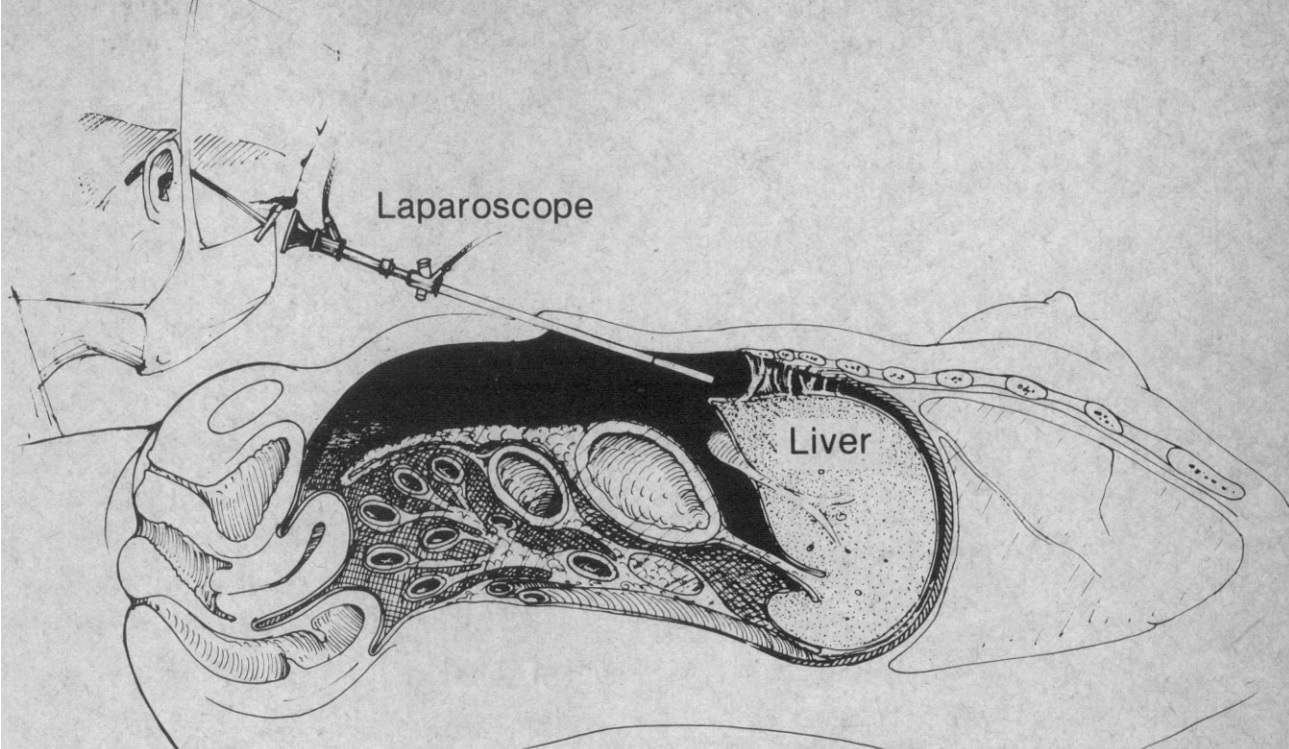 Рис. 1.1. Спайки між капсулою печінки та парієтальною очеревиною (за J.A. Reichert et al., 1976)Патогенез синдрому Фітц–Х’ю–Куртіса досі детально не вивчений. Існує теорія, що Chlamydia trachomatis розповсюджуються прямим контактним шляхом, гематогенно та/чи лімфогенно [24, 170], або викликає специфічний запальний процес внаслідок надлишкової імунної відповіді [36, 219].Поширенню збудника очеревиною сприяють певні анатомо-фізіологічні особливості черевної порожнини: 1) постійна циркуляція рідини з порожнини тазу по правому фланку вздовж висхідної ободової кишки до підпечінкового та піддіафрагмального простору [178]; 2) діафрагмально-ободова зв’язка перешкоджає лівобічній циркуляції; 3) у правій половині діафрагми знаходиться більше лімфатичних судин, ніж у лівій. Тому перипечінкові спайки найчастіше спостерігаються у верхній частині правої половини живота [219].Про пряме контактне розповсюдження хламідійної інфекції свідчать напади гострого перигепатиту у жінок у найближчі терміни після гідротубації або інших гінекологічних втручань [66, 107, 139, 204]. Описані [36, 52, 53, 89, 96, 106, 117, 188, 234] окремі випадки захворювання чоловіків, у яких виключене пряме контактне інфікування навколопечінкового простору. Можливі також лімфогенний та гематогенний шляхи поширення інфекції [31, 191]. Теорія гематогенного інфікування не підтверджена – у світовій літературі немає даних щодо виділення Chl. trachomatis з гемокультури [4]. Сучасними дослідженнями виявлена здатність хламідій інфікувати моноцити або макрофаги, потрапляти до кровоносного русла і таким чином поширюватись [240]. Більш вірогідна теорія лімфогенного розповсюдження збудника [164]. Про поширення хламідій гематогенно або заочеревинно лімфогенно свідчать лапароскопічні ознаки синдрому Фітц–Х’ю–Куртіса без запалення у порожнині малого тазу [97, 209].При наявності екстрагенітального хламідіозу подібні клінічні критерії не залежать від місця локалізації патологічного процесу. У хворих на гострий холецистит виявляють неповний синдром Рейтера (ізольоване ураження великих, переважно колінних, суглобів та хронічні запальні захворювання сечостатевої системи – уретрит у чоловіків, еквівалентом якого у жінок можна вважати хронічний рецидивуючий аднексит) [38]. У доступній літературі ми не знайшли описання встановленого зв’язку між синдромом Рейтера та синдромом Фітц–Х’ю–Куртіса. Та все ж таки у них патогенетичне підґрунтя реальне.Патогенез синдрому Рейтера, як і синдрому Фітц–Х’ю–Куртіса, пов’язується з персистуючою хламідійною інфекцією. Це підтверджується виявленими в біоптатах відкладеннями IgM, IgG, компонентів комплементу, специфічного ліпополісахариду, протеїну hsp60 [18]. Останньому – специфічному структурному білку клітинної стінки хламідії, heat shock protein, з молекулярною масою близько 60 кДа – належить провідна роль у патогенезі хронічної хламідійної інфекції. Антитіла до збережених епітопів hsp60 вступають у перехресну реакцію із людським hsp60, що призводить до аутоімунної реакції. Імунопатологічні стани в організмі зберігаються при латентному безсимптомному перебігу інфекції, а також після елімінації збудника з організму під впливом специфічної антибактеріальної терапії [8, 13].Класичний синдром Рейтера – це характерна тріада симптомів: артрит, уретрит (простатит у чоловіків і вагініт або цервіцит у жінок) та очні симптоми (кон'юнктивіт або передній увеїт). Якщо офтальмологічних симптомів немає, діагноз формулюється як неповний синдром Рейтера.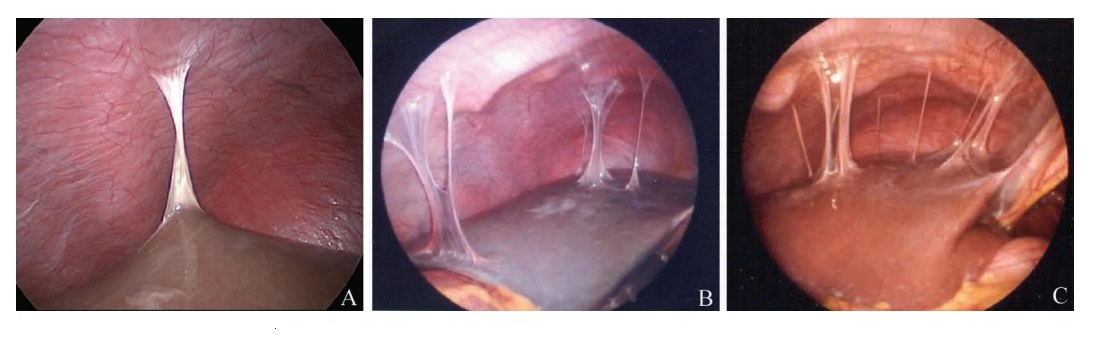 Рис. 1.2. Лапароскопічна картина навколопечінкової ділянки при синдромі Фітц–Х’ю–Куртіса (за I. Bolaji, 2015). А – поодинока спайка типу «струн скрипки»; В, С – множинні спайки типу «струн скрипки»Реактивний артрит зазвичай розпочинається за 2—4 тижні після перенесеної урогенітальної інфекції, проте цей період може коливатися від 3 діб до 1,5—2 місяців. Розділяють гостру, підгостру та хронічну фази. Несиметричне ураження розпочинається із великих суглобів (за виключенням кульшового) з дистальних до проксимальних (підйом ураження «по драбині»). Для реактивного артриту характерне ураження місць прикріплення зв'язок та сухожилків до кісток: плантарний фасціїт, бурсит ахіллового сухожилку, підп'ятковий бурсит тощо.Патологічний процес у першій стадії синдрому Рейтера, перебігає за типом інфекційної алергії. Це підтверджується, по-перше, підвищеною імунною реакцією до хламідійного антигену, по-друге, ефективністю лікування специфічними антихламідійними препаратами. У патогенезі хламідіозу особливу роль відіграє запальний процес сечостатевої системи. Він не тільки вогнище латентної персистуючої інфекції, а й джерело аутосенсибілізації організму [240]. Якщо не проведена адекватна етіотропна терапія і збудник не ліквідований, персистуюча хламідійна інфекція стає причиною постійного антигенного подразнення. Це сприяє виникненню автоімунної відповіді проти власних антигенів хазяїна, змінених запальним процесом. Доказ переходу синдрому Рейтера в другу стадію (імунного запалення) – переважання сенсибілізації хворих не до інфекційних, а до тканинних антигенів; неефективність терапії  специфічними антибактеріальними препаратами [8, 18].Подібні клініко-патогенетичні риси характерні також для синдрому Фітц–Х’ю–Куртіса. При цьому дещо стерта межа між гострою та підгострою фазами, але чітко визначається поділ на гостру та хронічну форми. Причина – нехарактерність симптомів хламідійного перигепатиту, схильність його до мімікрії під гострий холецистит або панкреатит. Але визначна характеристика перигепатиту – немає об’єктивних лабораторних та інструментальних ознак запалення жовчовивідних шляхів.Перебіг синдрому Фітц–Х’ю–Куртіса може бути як безсимптомним, так і з проявами, характерними для гострої та хронічної фази [36, 116].Перший варіант (гострий) виникає у молодих (15–35 років) сексуально активних жінок. Перигепатит — це ускладнення венеричної інфекції, яка вже маніфестувала. Клінічні ознаки її здебільшого мало виражені. Діагностують «печінкову кольку» чи «гострий холецистит» [34, 168, 174]. Ретроспективні дослідження [4, 168] свідчать: у 6 із 7 пацієнток причиною болю в ділянці печінки є синдром Фітц–Х’ю–Куртіса. Але із госпіталізованих з приводу гострого холециститу хворих лише у 2-3 % виявляють хламідійний перигепатит [174].Другий варіант (хронічний) виявляють у жінок переважно віком понад 50 років. Їх госпіталізують з діагнозом «хронічний калькульозний холецистит» [30, 34]. У них немає даних про венеричні захворювання. Однак при ретельному зборі анамнезу можна отримати інформацію про перенесену і проліковану не верифіковану моно– чи мікст–інфекцію багато років тому. При УЗД у таких жінок діагностують холецистолітіаз, що є показанням до планової холецистектомії [124, 233]. Інтраопераційно при лапароскопії з’ясовується, що жовчний міхур хронічно запалений, в ньому пальпуються конкременти, випоту по правому фланку та в порожнині малого тазу немає, петлі кишечнику без особливостей. Але у правому підребер’ї  візуалізуються тонкі, прозорі, без судинного рисунка множинні напружені глісоперитонеальні зрощення, які нагадують «струни скрипки» [30, 215]. Характерно, що у патологічний процес ніколи не залучається жовчний міхур – немає тонких зрощень між ним, капсулою печінки і очеревиною, тобто ознак перихолециститу [104]. 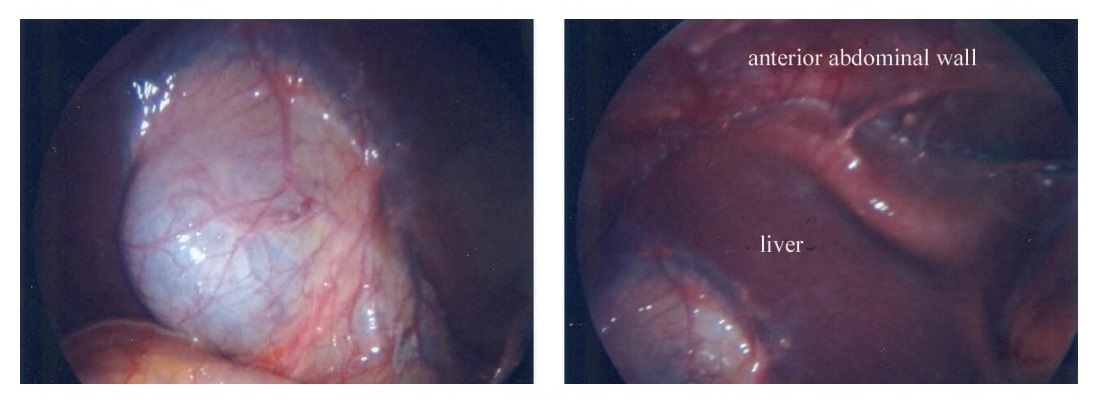 Рис. 1.3. Лапароскопічна картина навколопечінкової ділянки, щільні площинні зрощення, що не підлягають розсіченню, «підпаяна печінка» (за I. Bolaji, 2015)Ґенез таких зрощень у більшості хворих хірурги розцінюють помилково: вважають їх наслідком багаторазових нападів печінкової кольки, гострого холециститу або залишковими явищами правобічної пневмонії [4].У гострій фазі провідним симптомом є різкий гострий плевритоподібний [75, 114, 135, 136, 212] біль у правій підреберній ділянці [25, 174], зокрема в проекції жовчного міхура, який посилюється при кашлі, чиханні або рухах. Його частота – до 50 % [223]. Нерідко біль іррадіює у праве надпліччя [183]. Тривалий помірний біль асоціюють з периспленітом [67, 205], психосоматичними розладами [173, 209]. При фізикальному обстеженні хворих виявляють ознаки гострого чи хронічного холециститу, частіше – симптом Мерфі [168, 183, 233]. Аускультативно нижче краю правої реберної дуги вислуховують шум тертя печінкової капсули (аналогічний шуму при гострому перикардиті) [36].Інтенсивність болю варіює в широкому діапазоні [44, 46, 48, 68, 109, 113, 125, 187, 194, 199]. Постійний тупий біль у правому підребер’ї та епігастрії [36, 110] – ознака хронічного перебігу цього синдрому. Внаслідок глісоперитонеальних зрощень інколи виникає тонкокишкова непрохідність [48, 76, 186] або у спайковий процес втягується товста кишка [152]. Синдром Фітц–Х’ю–Куртіса пропонують диференціювати з холецистолітіазом, гострим холециститом [39, 199, 228, 230], підпечінковим або піддіафрагмальним абсцесом, перфоративною пептичною виразкою [85, 135], правобічним пієлонефритом, нирковою колькою [56], панкреатитом, апендицитом [91, 98, 170] та іншою патологією [45, 65, 93, 137, 156, 239]. У 41 % жінок діагностують гострий аднексит [75, 79, 227] чи іншу патологію внутрішніх статевих органів [54, 100, 123, 184]. У чоловіків також можуть бути симптоми хламідійного або неспецифічного уретриту (дизурія та ін.) [31, 89, 141, 213]. Уретрит зрідка перебігає гостро. Як правило, клінічні прояви мінімальні. Ознаки запалення виявляються при дослідженні виділень з уретри і при уретроскопії. Перебіг хламідійного уретриту «абортивний» з самовільним згасанням симптомів протягом 1-2 тижнів [8]. Але у зв’язку зі скаргами на значний біль у верхній частині живота та ознаками загальної інтоксикації (нудота, блювання, гикавка та ін.) [120], урогенітальна симптоматика відходить на другий план [97]. Тому таких хворих інколи лікують з приводу вірусного або токсичного гепатиту [170, 126].Ультразвукова діагностика синдрому Фітц–Х’ю–Куртіса базується на виявленні перипечінкових подібних до «струн скрипки» спайок [57, 190, 210, 211] чи «тришарової» капсули печінки у гострій фазі перигепатиту [32, 121, 137, 192]. Метод вибору неінвазивної діагностики синдрому Фітц–Х’ю–Куртіса [40, 102, 221] – мультидетекторна КТ та МРТ [145, 149, 150, 172]. Висока інформативність КТ із контрастним підсиленням [41, 129, 133, 134] в аортальній та портальній фазах [92, 202, 222, 238], завдяки чому чітко видно нерівномірно потовщену капсулу печінки [90, 105, 139, 148, 151].Для гострого перебігу синдрому Фітц–Х’ю–Куртіса характерний перипортальний і перикапсулярний набряк [104, 184, 201], вогнища потовщення печінкової капсули [157, 218], переважно правої частки [197] та ущільнення перипортальної клітковини [105, 181, 198, 203]. При хронічному варіанті характерними ознаками є негомогенне ущільнення капсули печінки та дифузне потовщення стінки жовчного міхура [47, 166, 214, 237].Пери– та/або субкапсулярний набряк поверхневих шарів паренхіми печінки (еквівалент гострого запалення) в артеріальній фазі [172] та фіброз при хронічному перебігу процесу у венозній фазі [49] виявляють при  МРТ.Для візуалізації всієї черевної порожнини і обов’язково малого тазу з метою вивчення цієї патології проводять лапароскопічне втручання, яке вважають [59, 217, 224, 225, 231] «золотим стандартом». У гострій фазі синдрому Фітц–Х’ю–Куртіса виявляють запалення парієтальної та вісцеральної очеревини, зокрема передньої поверхні капсули печінки та незначну кількість серозного ексудату [175, 177, 195, 200]. Печінка спаяна з передньою черевною стінкою пухкими зрощеннями, які легко руйнуються граспером. Жовчний міхур, як правило, незмінений. Отже, інтраопераційні дані не співпадають із клінічною картиною гострого холециститу [110, 175, 177].Якщо після проведеного адекватного консервативного лікування біль зберігається, показане лапароскопічне втручання [136, 160]. Визначають наявність і характер спайок в навколоміхуровій або інших ділянках, які можуть бути джерелом болю. Їх руйнують електрокоагуляцією або ендоножицями [77, 142, 158].У сучасних дослідженнях [81, 117, 127, 203] наголошується: діагностика та класифікація синдрому Фітц–Х’ю–Куртіса потребує нового розуміння. З метою покращення діагностики запропоновано ретельно вивчати причини і симптоми захворювання з ознаками перигепатиту [111, 204, 206].Розширення уявлень про синдром Фітц–Х’ю–Куртіса [115], орієнтування лікарів загального профілю та хірургів на пошук його в першу чергу у молодих жінок – це напрямок розвитку індивідуальної діагностично-лікувальної такти-ки, кінцевою метою якої є оптимізація лікувального процесу з уникненням зайвих хірургічних втручань та покращенням якості життя хворих.Методи виявлення Chlamydia trachomatisШироке розповсюдження хламідійних інфекцій з торпідним хронічним перебігом і схильністю до рецидивів диктує необхідність всебічного вивчення цієї проблеми як у плані діагностики, так і лікування [6, 12]. Поширеність Chl. trachomatis становить 1,8–47 % в залежності від раси у віці 14–24 роки – близько 7 % від загальної популяції [179]. Хламідійна інфекція вважається найпоширенішою у світі інфекцією, що передається статевим шляхом (ІПСШ). Через її особливості клінічні симптоми не завжди співпадають з тяжкістю морфологічних змін та ускладнень [1, 21]. Згідно даних Європейських рекомендацій [7] частота безсимптомного хламідіозу сягає 90%.Хламідії відносять до прокаріотних облігатних внутрішньоклітинних паразитів бактеріальної природи [240]. Але через відсутність механізмів продукування власної метаболічної енергії вони залежать від клітини-хазяїна [12, 178]. Морфологічно хламідії представлені двома різними формами із загальним груповим антигеном. Життєвий цикл хламідій двохфазний і супроводжується зміною ретикулярних тілець (РТ) – великих вегетативних репродукуючих неінфекційних форм і невеликих щільних спороподібних елементарних тілець (ЕТ) – інфекційних форм хламідій. ЕТ метаболічно малоактивні й адаптовані до позаклітинного існування. РТ з високою метаболічною активністю, але не існують поза клітиною [21].Цикл розвитку хламідій – 40–72 години. Перший етап – адсорбція ЕТ на цитоплазмі клітини хазяїна. У клітину хламідії проникають ендоцитозом: ЕТ діаметром до 0,3 мкм адсорбуються у цитоплазму з утворенням фагоцитарної вакуолі. ЕТ інгібують злиття лізосом з фагосомою, що містить хламідії, і перешкоджають лізосомальній активності і деструкції хламідій у фагосомальній системі клітини-хазяїна. У цитоплазмі клітини одночасно можуть знаходитись декілька ЕТ, тобто мікроколоній хламідій. Через 6-8 годин після проникнення в клітину хламідії через проміжні тільця перетворюються на РТ діаметром 0,5–1,0 мкм, які у свою чергу, після бінарного поділу (8-12 годин) перетворюються на проміжні і далі – знову на ЕТ нового покоління. Збудник використовує для свого росту та розмноження клітинну АТФ. Новоутворені ЕТ заповнюють клітину (до 200–1000 інфекційних одиниць), руйнують її або вивільняються у міжклітинний простір екзоцитозом, інфікуючи нові клітини [2, 38]. Раніше вважали [1, 6, 12, 21], що хламідії уражають лише епітеліальні та мезотеліальні клітини. Але сучасні дослідження [240] свідчать – хламідії здатні проникати у гладком’язові клітини, макрофаги та моноцити. Саме ці клітини проносять у собі збудника у кров.Після лікування хворих на хламідійну інфекцію за уніфікованими схемами, незважаючи на зникнення ознак захворювання, повне морфологічне видужання настає не завжди [12]. Антибіотикотерапія ефективна лише під час репродуктивної фази хламідійної інфекції, тобто на стадії РТ. Під впливом лікарських препаратів можуть з’являтися аномальні форми хламідій з можливою L-подібною трансформацією. Це затримує дозрівання ЕТ і їх диференціювання в РТ. У хламідій L-форми дуже слабка властивість антигенно подразнювати імунокомпетентні клітини. Вони не чутливі до дії антибіотиків, здатні тривало існувати всередині клітини. При поділі клітини вони передаються дочірнім клітинам. Така трансформація призводить до персистенції хламідій і появи великих атипових форм, що супроводжує приховані інфекції [1, 21].У патогенезі хламідійної інфекції виділяють [12] умовно п’ять стадій:Інфікування слизових  або серозних оболонок;Первинна регіональна інфекція з ураженням клітин-мішеней;Подальше поширення процесу з множинним ураженням епітеліальних клітин та появою клінічних симптомів хвороби;Розвиток імунопатологічних реакцій та станів;Резидуальна фаза з утворенням морфологічних та функціональних змін у різних органах та системах (при цьому збудника вже може не бути в організмі).Якщо хламідії поглинаються периферичними фагоцитами, інфекція може бути хронічною. Моноцити осідають в тканинах і перетворюються на тканинні макрофаги, всередині яких хламідії стають антигенним стимулятором [1].Клініко-діагностичні тести визначення присутності Chl. trachomatis включають морфологічні й імунологічні методи дослідження:Вивчення морфологічних структур у досліджуваному матеріалі в мазках, пофарбованих за методом Романовського-Гімзи.Виявлення антигенів хламідій у досліджуваному матеріалі методом флуоресціюючих антитіл реакцією непрямої імунофлюоресценції (РНІФ).Виявлення антигенів хламідій у матеріалі імунологічними методами: методом імуноферментного аналізу (ІФА), реакцією зв’язування комплементу (РЗК), реакцією непрямої гемаглютинації (РНГА).Молекулярно-біологічний метод: полімеразно–ланцюгова реакція (ПЛР).Метод виявлення хламідій у культурах клітин – оброблена рентгенівським опроміненням або 5-йодо-2-деоксиурідином культура клітин McCoy та оброблена диетиламіноетил-декстраном культура клітин HeLa 229 – найбільш трудомісткий, але достовірний [21, 223].Особливу роль відводять цитологічному методу, завдяки якому хламідійну інфекцію виявляють в епітеліальних клітинах цитологічних препаратів. Недоліком його є низька інформативність: виявляється всього 10-15 % хламідійної інфекції, що перебігає безсимптомно і маніфестно [21].Діагностичних стандартів, які дали б можливість верифікувати синдром Фітц–Х’ю–Куртіса, ще немає. У жінок із безпліддям частота виявлення Chl. trachomatis у черевній порожнині сягає 34,3%. При первинному ураженні очеревини спайки виглядають як пухкі мембрани. Після рецидивів запального процесу спайки більш щільні. Паралельно підвищується активність фібробластів у серозній оболонці, що сприяє розростанню сполучної тканини [13].Кореляція між клінічними проявами синдрому Фітц–Х’ю–Куртіса та серологічними ознаками хламідійної інфекції вірогідна [219, 223]. Титри антитіл не корелюють з культуральною та молекулярно-генетичною діагностикою Chl. trachomatis [162]. Причиною розбіжності результатів ПЛР та ІФА є залежність результатів дослідження методом ПЛР від використаного матеріалу. Матеріал для ПЛР необхідно отримати з місця очікуваної локалізації специфічного запалення, а результат серологічного обстеження від цього не залежить. Тому визначення IgM та IgG до Chl. trachomatis методом ІФА більш інформативне. Даний метод визначає авідність антитіл – міцність зв’язку між антигеном та антитілом, що відображає терміни зараження та тривалість інфекційного процесу. Характерно і це дуже важливо: після інфікування хламідіями специфічний IgM можна визначити лише протягом місяця [12]. У ті ж терміни або пізніше виявляють специфічний IgG, рівень якого залежить від тривалості та тяжкості запального процесу [178]. Високі титри IgG свідчать про загострення хронічної хламідійної інфекції. Але таку діагностичну цінність не пов’язують з IgM, який майже повністю зникає з сироватки протягом 6-8 тижнів від початку інфекційного процесу і не продукується за наявності хронічної або рекурентної інфекції [42, 167].Серологічні показники IgM та IgG до Chl. trachomatis нормалізуються відразу після лікування лише у незначної кількості хворих. Тривала персистенція (до 6 місяців) антитіл у крові спостерігається у 63,6 % [42, 123, 167]. Після лікування у 47 % хворих значно знижується титр антитіл, у 43 % – незначно знижується, а у 9,8 % – відмічається сероконверсія з вірогідним підвищенням титрів IgG до Chl.trachomatis [167]. Причиною сероконверсії можна вважати вихід великої кількості нежиттєздатних хламідій та їх залишків з клітин-резервуарів. Після лікування персистенцію антитіл можна спостерігати 1,5 року [167].Лікування хворих на синдром Фітц–Х’ю–КуртісаКонсервативне лікування хворих з синдромом Фітц–Х’ю–Куртіса подібне до протоколу лікування запальних захворювань урогенітального тракту [36].Базуючись на протоколах Британської Асоціації Статевого Здоров’я та ВІЛ (BASHH) та Трасту Північного Лінкольншира та Гула НСЗ (NLaG), а також Євпропейських рекомендацій з ведення пацієнтів з хламідійною інфекцією [7] пропонуються такі схеми специфічної антибіотикотерапії [1, 4, 6, 9]:доксициклін 100 мг та метронідазол 400 мг двічі на добу протягом 14 діб;азитроміцин 1000 мг всередину одноразово;еритроміцин 500 мг всередину чотири рази на добу протягом 7 діб;рокситроміцин 150 мг всередину двічі на добу протягом 7 діб;кларитроміцин 250 мг всередину двічі на добу протягом 7 діб;амоксицилін 500 мг всередину тричі на добу протягом 7 діб;кліндаміцин 900 мг тричі на добу протягом 24 годин та гентаміцин 7 мг/кг внутрішньовенно;левофлоксацин 500 мг всередину або внутрішньовенно один раз на добу та метронідазол 500 мг тричі на добу протягом 14 діб;офлоксацин 400 мг та метронідазол 400 мг всередину двічі на добу протягом 14 діб.Хламідії чутливі до тетрациклінів, макролідів, сульфаніламідів, деяких хінолонів та кліндаміцину [2]. Дослідженнями in vitro визначено [122], що збудник індуковано резистентний до напівсинтетичних пеніцилінів, а цефалоспорини малоефективні in vitro та in vivo. Дуже зрідка хламідії, переважно ЕТ форми, резистентні до антибактеріальної терапії [6, 12]. У схему лікування включають засоби, що посилюють місцеву резистентність [1, 179].Фторхінолони (ципрофлоксацин, офлоксацин, левофлоксацин та моксифлоксацин), як препарати резерву, рекомендовано вводити внутрішньовенно. Завжди віддається перевага оральному прийому препаратів [36]. У більшості пролікованих після специфічної терапії ознаки синдрому Фітц-Х’ю-Куртіса швидко регресують [36]. За даними одноцентрових досліджень [9] при лікуванні хворих на гостру хламідійну інфекцію на 4-5 день повністю зникають суб’єктивні відчуття та регресують об’єктивні ознаки запалення. При лікуванні хворих на  хронічний хламідіоз слід враховувати чутливість та індуковану резистентність окремого штаму збудника. Тому спочатку лікування може бути неефективним чи навіть викликати клініко-лабораторне загострення.Окрім індукованої резистентності хламідії є ще одна причина утримуватись від призначення цефтріаксону хворим із болем у правому підребер’ї. Існує гіпотеза щодо механізму літогенного впливу цефтріаксону: оскільки близько 40% метаболізованого цефтріаксону екскретується із жовчю, концентрація препарату може від 20 до 150 разів перевищувати таку у крові. У жовчі зростає концентрація іонізованого кальцію, який осаджується у вигляді нерозчинних цефтріаксон-кальцієвих комплексів. Цефтріаксон виступає в ролі аніона [29, 182] по аналогії з білірубіном. На додаток, антибіотик має властивість впливати на перистальтику жовчного міхура [43, 115]. Ефект пригнічення перистальтики посилюється додаванням до схеми лікування спазмолітичних та антисекреторних засобів [27]. Цей процес на УЗД виглядає, як гіперехогенне утворення у порожнині жовчного міхура з ефектом акустичної тіні позаду нього [23, 115], яке залежно від щільності розцінюється як біліарний сладж або конкремент. Подібну інформацію можна отримати при проведенні КТ ОЧП [147].	Окрім критеріїв ЖКХ, отриманих при променевому дослідженні, хворі відмічають біль у правому підребер’ї різної інтенсивності, а також холециститоподібну симптоматику (симптом Мерфі) [144]. Частота клінічних проявів індукованого псевдохолециститу сягає 4% [115]. В інших випадках псевдохолелітіаз перебігає безсимптомно або з мінімальними клінічними проявами [182].При відсутності ефекту від консервативної тактики лікування показане лапароскопічне втручання для: а) підтвердження діагнозу синдрому Фітц–Х’ю–Куртіса; б) виключення іншої патології [121, 158, 231]; в) руйнування глісоперитонеальних зрощень. Це відбувається або самовільно під час інсуфляції газу в черевну порожнину, або проводять ендолізис злук електрокоагуляцією чи ендоножицями [36]. Результат такої процедури – симптоматичне полегшення [155].Таким чином, синдром Фітц–Х’ю–Куртіса – це патологія, яка мімікрує під захворювання гепатобіліарної зони. Отже, у світовій практиці накопичена достатня інформація для планування індивідуалізованої діагностично-лікувальної програми у хворих із болем у правому підребер’ї. Вивчено етіологію та патогенез синдрому. Описана лабораторна, променева та лапароскопічна діагностика. Визначено принципи ефективного комбінованого лікування гострих та хронічних проявів локального та екстрагенітального хламідіозу (ступенева та деескалаційна терапія). З’ясовано спосіб хірургічної верифікації хламідійного перигепатиту і тактику при інтраопераційному виявленні глісоперитонеальних зрощень.Але неспецифічність клінічної картини, низький рівень поінформованості хірургів, терапевтів та гастроентерологів, у більшості хворих призводять до некоректного встановлення діагнозу, а отже – до вибору неадекватної лікувальної тактики.Ще залишається ряд невирішених питань: а) немає узагальнених даних чи стандартів, за якими синдром Фітц-Х’ю-Куртіса може бути виділений в окрему нозологічну категорію; б) не проведені мультицентрові дослідження щодо частоти виявлення цього захворювання в популяції, не встановлена його епідеміологія в окремих групах; в) не розроблено стандартизований алгоритм діагностично-лікувальної тактики для хірургів та лікарів терапевтичного профілю; г) не визначено скринінгові та цілеспрямовані методи діагностики синдрому Фітц–Х’ю–Куртіса у різних категорій хворих; д) не розроблена програма ступеневої та деескалаційної антибактеріальної терапії хламідійного ураження гепатобіліарної зони; є) не встановлено покази до лапароскопічної ревізії черевної порожнини при підозрі на синдром Фітц–Х’ю–Куртіса; ж) немає загальноприйнятої тактики при випадковому інтраопераційному виявленні ознак хламідійного перигепатиту.Сам факт існування такої патології та її достатньо велика частота виявлення вимагає розробки нових тактичних підходів. Коректна оцінка етіопатогенетичних факторів розвитку больового синдрому дасть можливість чітко визначити покази та обсяг необхідного хірургічного втручання.Тому у хворих з болем у правому підребер’ї назріла необхідність узагальнення масиву інформації про синдром Фітц–Х’ю–Куртіса, удосконалення діагностичної та лікувальної тактики, особливо хірургічного її аспекту. Ці питання, які вимагають подальшого вивчення, обумовили вибір напрямку та доцільність проведення даного наукового дослідження.Матеріали цього розділу оприлюднені у таких публікаціях:Маюра Н.А. Синдром Фітц–Х’ю–Куртіса як передумова запальних захворювань жовчовивідних шляхів. / В.В. Леонов, Н.А. Маюра// Харківська хірургічна школа . – 2015. – № 2. – С.45–48.Маюра Н.А. Синдром Фітц–Х’ю–Куртіса (огляд літератури). / Н.А. Маюра, М.Г. Кононенко // Харківська хірургічна школа . – 2018. – № 2. – С.134–137.Маюра Н. Медичний та комп’ютерно-інформаційний аспекти дослідження неясних випадків біліарної патології (тези). / Н. Маюра, В. Карпенко. // Здоров’я людини: теорія і практика (Матеріали Міжнародної науково-практичної конференції, присвяченої 25-річчю Медичного інституту Сумського державного університету). – Суми: СумДУ – 17–19 жовтня 2017. – С.71–72.РОЗДІЛ 2. МАТЕРІАЛИ І МЕТОДИ ДОСЛІДЖЕННЯ2.1. Характеристика клінічних групВідбір хворих для проведення дисертаційного дослідження відбувався у 2 етапи. Протягом 1-го етапу були обстежені усі хворі, що лікувались на базі КУ «Сумська міська клінічна лікарня №5», КУ «Сумська міська клінічна лікарня №1» та ПП «Флоріс-С» з приводу запальних захворювань гепатобіліарної зони в період з 2014 по 2019 роки. Досліджувана група була представлена європеоїдним населенням Північно-Східного регіону України. Були обстежені хворі з гострим холециститом, хронічним холециститом (яким була проведена лапароскопічна холецистектомія за плановими чи ургентними показаннями) – 234 особи, а також 185 осіб із клінікою постхолецистектомічного синдрому, які зверталися за медичною допомогою (усього 419 осіб). Усім хворим були проведені лабораторні дослідження (аналіз крові для виявлення антихламідійних антитіл), УЗД черевної порожнини та оцінка даних інтраопераційної візуалізації черевної порожнини. Другий етап передбачав відбір хворих із серологічно підтвердженим хламідіозом та відсутністю іншої гострої патології.Таким чином, критеріями включення до групи дослідження були:скарги на біль у правому підребер’ї, диспепсичні явища, інструментальне підтвердження ЖКХ, показання то планової чи ургентної лапароскопічної холецистектомії;скарги на біль у правому підребер’ї, диспепсичні явища, що тривають протягом тривалого часу (6 місяців та довше) після перенесеної лапароскопічної холецистектомії;підтвердження супутньої хламідійної інфекції серологічним методом.До критеріїв виключення віднесені: відмова хворого від обстеження та динамічного спостереження; цироз печінки; гнійно-деструктивні процеси у черевній порожнині (флегмонозний/гангренозний холецистит, підпечінковий абсцес, перитоніт);встановлена органічна причина ПХЕС (холедохолітіаз, рубцеві стриктури жовчовивідних шляхів, хронічний панкреатит та ін.);відсутність антихламідійних антитіл при серологічному обстеженні.Після відбору за критеріями включення та виключення отримані дані клінічного обстеження та лікування 73 хворих (12 чоловіків (16,4 %) та 61 жінка (83,6 %), віковий діапазон 20-62 роки, середній вік 35,15±8,48 років), які були використані для проведення дисертаційного дослідження.Хірургічні втручання та маніпуляції, активний моніторинг післяопераційного стану, збір та аналіз результатів клінічних, лабораторних та інструментальних методів дослідження, анкетування пацієнтів здійснювались протягом 2014-2019 років на клінічній базі кафедри хірургії та онкології медичного інституту Сумського державного університету – хірургічному відділені №1 СМКЛ №5, а також на базі ПП «Флоріс-С». Лабораторні серологічні та молекулярно-генетичні дослідження проведені у діагностичній лабораторії ПП «Флоріс-С». Гістологічні дослідження виконані на базі кафедри патологічної анатомії медичного інституту Сумського державного університету під керівництвом професора А.М. Романюка.Важливою умовою проведення дослідження було виявлення у досліджуваних з патологією гепатобіліарної зони прямих та непрямих ознак екстрагенітальної хламідійної інфекції. Для клінічної характеристики хворих розподілено за статтю, віком, нозологічною категорією ураження гепатобіліарної зони, а також наявністю супутніх захворювань.У процесі виконання дисертаційної роботи було розроблено дизайн за типом перехресної моделі експериментального клінічного дослідження. Перевагою такого дизайну є можливість оцінки ефекту від різної послідовності блоків лікування (хірургічного та консервативного) у одних і тих самих хворих. Особливо цінною ця характеристика стала для хворих, з анамнезу яких відомо, що під час лапароскопічної холецистектомії глісоперитонеальні зрощення були виявлені, але залишені недоторканими.Рис. 2.1. Алгоритм дослідженняУ процесі виконання дисертаційної роботи хворі були розподілені на дві підгрупи: ретроспективну та проспективну.Перша підгрупа – ретроспективна – 32 хворих. Вона слугувала об’єктом формування та вивчення факторів ризику розвитку ПХЕС без органічних причин на фоні хламідійного ураження верхнього поверху черевної порожнини. До цієї підгрупи були віднесені хворі, які перенесли лапароскопічну холецистектомію у термін від 6 місяців до 8 років до включення у дисертаційне дослідження, але у них зберігався біль у правому підребер’ї та диспепсичні явища. Ці хворі тривало лікувалися з приводу ПХЕС. Критерієм включення до цієї підгрупи була можливість отримання протоколу операції, в якому відмічено наявність ексудату, паравезикального інфильтрату або спайок у навколопечінковій ділянці. Цим хворим проводилося клінічне обстеження, УЗД черевної порожнини при зверненні за медичною допомогою після лапароскопічної холецистектомії, визначали сироваткові імуноглобуліни IgM та IgG Chl. trachomatis. Хворим не визначали ДНК Chl. trachomatis методом ПЛР, оскільки не було можливості отримати матеріал безпосередньо із очеревини.Таблиця 2.1. Розподіл хворих ретроспективної підгрупи дослідження за статтю та вікомДруга підгрупа – проспективна – 41 хворий. Цим особам була виконана  лапароскопічна холецистектомія переважно в плановому порядку. Важливо, що у досліджуваних осіб проспективної підгрупи лапароскопічна ревізія черевної порожнини дала можливість проводити візуальну діагностику синдрому Фітц–Х’ю–Куртіса та забір операційного матеріалу для виявлення Chl. trachomatis методом ПЛР, а також безпосередньо впливати на морфологічний субстрат захворювання – руйнувати глісоперитонеальні зрощення.Поміж хворих обох підгруп переважали особи жіночої статі (середній вік 35,59±8,75 років), що було близько до вірогідної різниці в групі порівняння. Розподіл у групах за віком також суттєво не відрізнявся.Ретроспективна та проспективна підгрупи були співставними за критеріями включення та виключення. Встановлена інтраопераційно або непрямим методом при УЗД черевної порожнини наявність глісоперитонеальних зрощень розцінювалася як наслідок хламідійного ураження очеревини при його серологчіному підтвердженні, та як наслідок неспецифічного запально-деструктивного процесу – при флегмонозному/гангренозному холециститі.Таблиця 2.2. Розподіл хворих проспективної підгрупи дослідження за статтю та вікомДля виявлення кореляції між хламідійною інфекцією та гепатобіліарною патологією було сформовано контрольну групу, до якої включено 63 особи, у яких не було виявлено гострого або хронічного холециститу в анамнезі.Таким чином, сформовані групи хворих дали можливість зробити кіль-кісну оцінку кожного з вивчених критеріїв діагностики синдрому Фітц–Х’ю–Куртіса при лікуванні запальних захворювань гепатобіліарної зони.Таблиця 2.3. Розподіл контрольної групи пацієнтів за статтю та вікомБазуючись на порівнянні виявлення позитивних ознак хламідійної інфекції з клінічною симптоматикою захворювання та візуальними ознаками синдрому Фітц–Х’ю–Куртіса була встановлена пріоритетність кожного з показників. До непрямих ознак екстрагенітального хламідіозу віднесено ізольоване запалення великих суглобів, що не піддається традиційній протизапальній терапії, а також запальні захворювання сечостатевої системи (аднексит, простатит, транзиторний уретрит). Певне значення надавали віку та способу життя хворих, оскільки відомо, що ризик інфікування Chl. trachomatis вищий у молодих людей, які ведуть активне невпорядковане статеве життя. Особливо висока імовірність виявлення синдрому Фітц–Х’ю–Куртіса у хворих до 30 років з клінікою гострого безкам’яного холециститу та із біліарним сладжем (за даними УЗД).У всіх досліджуваних контрольної групи показники IgM до Chl. trachomatis були негативні. При дослідженні контрольної групи на IgG до Chl. trachomatis у 49 осіб (77,8 %) був негативний результат, а у 14 (22,2 %) – позитивний.Загалом при обстеженні хворих встановлено, що хворі проспективної підгрупи з підтвердженою хламідійною інфекцією складають 17,5% від загального числа обстежених (41 з 234 осіб), а хворі ретроспективної підгрупи – 17,3% (32 зі 185 осіб). Таким чином, показник частоти виявлення серологічних ознак хламідійної інфекції серед хворих на запальні захворювання гепатобіліарної зони дещо нижчий, аніж серед здорових осіб обох статей.2.2. Методи дослідження.Строки обстеження хворих з метою вивчення віддалених результатів від 6 місяців до 2 років. При цьому хворих проспективної підгрупи анкетували перед операцією та через 6 місяців після неї, а ретроспективної – при зверненні (з урахуванням того, що після холецистектомії пройшло не менше ніж 6 міс) та через 6 місяців після комплексного неінвазійного лікування.Віддалені результати лікування ретроспективної підгрупи хворих вивчали неінвазивними методами обстеження: УЗД черевної порожнини, анкетування, серологічне визначення IgM до Chl. trachomatis, IgG до Chl. trachomatis.Віддалені наслідки хірургічних втручань у пацієнтів проспективної підгрупи вивчали анкетуванням, УЗД черевної порожнини, серологічним визначенням IgM до Chl. trachomatis, IgG до Chl. trachomatis. Оцінювали процес реабілітації хворих після холецистектомії, швидкість зникнення больового синдрому та диспептичних явищ. Також ураховували дані обстежень, які були виконані хворим в інших лікувальних закладах (довідки, виписки), вивчали амбулаторні картки за місцем проживання або роботи хворих.Обстеження пацієнтів починали зі збору анамнезу (анкетування). Анкети заповнювали при першому зверненні хворого. Використовували анкету, яка включала наступні відомості.1. Особливості перебігу захворювань гепатобіліарної зони до операції (враховувались особливості клінічної симптоматики захворювання під час загострень, частота загострень, ефективність протизапальної, антибактеріальної, холеретичної терапії – спроби консервативного лікування безкам’яного холециститу або біліарного сладжу).2. Вік хворого; сімейний анамнез: відомості про захворювання печінки, жовчовивідних шляхів, підшлункової залози у родичів.3. Причини, що сприяли зверненню до хірурга: наявність конкрементів в жовчному міхурі, часті напади жовчної кольки, через який час після холецистектомії відновлювався больовий синдром; його частота; які заходи мали знеболюючий ефект.4. Клінічні ознаки захворювань сечостатевої зони: хронічні часто рецидивуючі аднексити, пельвіоперитоніт, гострий уретрит (у т.ч. абортивний перебіг), гострий або хронічний простатит в анамнезі.5. Результати проведених обстежень та відомості про ефективність лікувальних заходів.6. Стан хворого на час анкетування: приймання лікувальних препаратів, їх ефективність; дотримання дієти (які продукти провокують погіршення); працездатність та зміни умов праці хворих; шкідливі звички; оцінка пацієнтом свого самопочуття після операції у порівнянні з доопераційним станом - здоровий, покращення, без змін, погіршення).Оцінка якості життя.З метою оцінки якості життя хворих використовували специфічний для ЖКХ опитувальник «Gallstone Impact Checklist» (GIC), створений Russell M.L. у 1996 р., що дає можливість більш інформативно, у порівнянні з опитувальниками загального типу, інтерпретувати специфічні ознаки ураження органів гепатобіліарної зони, які мають значення для оцінки якості життя. Доведена його висока надійність та валідність: коефіцієнт внутрішньої погодженості опитувальника – 0,94, коефіцієнт тест-ретестової надійності – 0,78. Мовна адаптація опитувальника була здійснена у відповідності до міжнародних стандартів перекладу. Хворі заповнювали україномовну версію опитувальника GIC (Russell M., 1996), який складається із таких компонентів: Анкетна частина включала такі пункти: дата народження, освіта, тривалість болю в правому підребер’ї, супутні захворювання, кількість звернень до терапевта і хірурга за останні 6 місяців, у тому числі з приводу ЖКХ; дата лапароскопічної холецистектомії.Запитання про загальну оцінку свого здоров’я: запропоновані градації – відмінно, дуже добре, добре, задовільно, погано.Чотири клінічні шкали опитувальника: болю, диспепсії, емоцій, харчування та загальний підсумок опитувальника, як сума шкал.Таблиця 2.4. Шкала опитувальника GICКожен з критеріїв хворі оцінювали за 10-бальною шкалою, де 1 бал – це мінімальна оцінка, а 10 балів – максимальна. Оцінку проводили при першому огляді хворого, а також через 1, 3 та 6 місяців після проведеного комбінованого лікування.При клінічному обстеженні використані дослідження:метод загально клінічної оцінки хворих (розподіл за віком, статтю, характером захворювання, перенесеними хірургічними втручаннями в анамнезі, наявністю показань до планової або ургентної лапароскопічної холецистектомії);метод лабораторної оцінки наявності хламідійної інфекції (IgM та IgG до Chl. trachomatis; визначення Chl. trachomatis методом ПЛР);метод пошуку УЗ–ознак синдрому Фітц–Х’ю–Куртіса.Клінічне обстеження при синдромі Фітц–Х’ю–Куртіса: опитування для виявлення симптомів хронічного запалення органів сечостатевої системи; ураження суглобів; огляд та пальпація живота (біль або підвищена чутливість при пальпації в проекції жовчного міхура, загальноклінічні симптоми), аускультація.У літературі немає інформації про кореляцію між загальноклінічними лабораторними аналізами крові та сечі і присутністю в організмі людини хламідій. Тому стандартне лабораторне обстеження хворих у план дисертаційного дослідження не включали.Ультразвукове обстеження. Його виконували на апараті Toshiba Applio MX SSA-780A за загальноприйнятою методикою.Завдання дослідження:Виявлення ознак запалення капсули печінки чи стінки жовчного міхура;Діагностика ускладнень гострого чи хронічного холециститу (флегмона, гангрена жовчного міхура; паравезикальний абсцес; місцевий перитоніт);Визначення показань до проведення хірургічного втручання;Контроль ефективності консервативної антибактеріальної та протизапальної терапії.Лапароскопічну ревізію черевної порожнини виконували на ендоскопічному комплексі Shrek 800 (медична ендоскопічна камера Full HD SY-GW800C) за загальноприйнятою методикою.Завданнями дослідження були:Візуальна оцінка стану печінки та жовчного міхура. Пошук типових глісоперитонеальних зрощень типу «струн скрипки».Пошук атипових зрощень між капсулою печінки та серозною оболонкою прилеглих органів.Пошук запального серозного, фібринозного або гнійного ексудату в надпечінковому та підпечінковому просторі (критерій виключення).Методика забору матеріалів для лабораторного дослідженняІмуноферментний аналіз. У хворих проспективної підгрупи, які на час дослідження підлягали плановому або ургентному хірургічному втручанню, матеріали для аналізу відбиралися інтраопераційно. Для визначення імуноглобулінів класів IgG та IgM  до Сhl. trachomatis у хворого під час або безпосередньо після операції (в умовах операційної) виконували забір венозної крові у стерильну вакуумну пробірку типу BD Vacutainer® об’ємом 6 мл з індуктором згортання кремнеземом, після чого пробірку відправляли до клініко-діагностичної лабораторії. Вміст імуноглобулінів класів M та G до Chl. trachomatis визначали методом імуноферментного аналізу (ІФА).  Зразки центрифугували протягом 10 хв при 3000 об/хв. Сироватку переносили в пробірку Ependorf та зберігали при -7°С до проведення лабораторного дослідження. Для визначення антитіл IgG та IgM до Сhl. trachomatis у зібраних зразках крові використано комплекти Chl. trachomatis ELISA IgG/IgM (Vircell, Німеччина) відповідно з 98% чутливістю та 97% специфічністю для IgG та 97% чутливістю та 97% специфічністю для IgM в ELISA та Elisa reader.Визначення імуноглобулінів класу M до Chlamydia trachomatis.Перед постановкою ІФА лунки стрипів з іммобілізованим рекомбінантним антигеном Chl. trachomatis промивали 1 раз промивальним розчином ФСБ­Т×25, заливаючи його в кожну лунку по 400 мкл. Через 5 хвилин видаляли розчин в ємність з дезінфікуючим розчином. Після закінчення промивання видаляли вологу з лунок.Безпосередньо перед використанням досліджувані зразки сироватки (плазми) розводили в 10 разів розчином для розведення сироватки (10 мкл сироватки + 90 мкл РС) в лунках чистого планшету.У всі лунки стрипів з іммобілізованим антигеном Chl. trachomatis вносили по 90 мкл РС, у будь-які 2 лунки вносили по 10 мкл негативного контрольного зразка (К-), в 1 лунку – 10 мкл позитивного контрольного зразка  (К+). У всі інші лунки вносили по 10 мкл попередньо розведених сироваток, отримуючи розведення 1:100. Внесення сироваток супроводжували ретельним перемішуванням (піпетування не менше 4 разів).Лунки заклеювали плівкою та інкубували при температурі 37±1 °С 30 хвилин. За 5 хвилин до закінчення інкубації готували розчин кон`югату в робочому розведенні (антитіла до IgМ людини, мічені пероксидазою хріну).Після закінчення інкубації вміст лунок забирали в ємність з дезінфікуючим розчином, лунки промивали 5 разів промивальним розчином (щоразу 400 мкл промивального розчину) та ретельно видаляли вологу. Час між заповненням та спорожненням лунок був не менше 30 секунд.В кожну лунку вносили по 100 мкл розчину кон’югату в робочому розведенні. Для його внесення використовували ванночку для реагентів та одноразові наконечники.Стрипи заклеювали липкою плівкою та інкубувати при температурі 37±1 °С 30 хвилин.Після закінчення інкубування вміст лунок збирали в ємність з дезінфікуючим розчином і промивали лунки, як у п.5.У кожну лунку вносили по 100 мкл розчину тетраметилбензидину (ТМБ). Стрипи поміщували в захищене від світла місце при температурі 18–25 °С на 25 хвилин.Реакцію зупиняли додаванням в лунки по 100 мкл стоп-реагента та через 2-3 хвилини виміряли оптичну щільність (OD).Результати ІФА реєстрували за допомогою спектрофотометра, вимірюючи оптичну щільність в двохвильовому режимі: основний фільтр – 450 нм, референт-фільтр – в діапазоні 620-655 нм. Вважали допустимою реєстрацію результатів лише з фільтром 450 нм. Виведення спектрофотометру на нульовий рівень («бланк») здійснювали по повітрю.Результати дослідження враховувати лише при виконанні наступних умов:середнє значення оптичної щільності в лунках з негативним контрольним зразком не більше 0,25 (OD ср К – ≤ 0,25);значення оптичної щільності в лунці з позитивним контрольним зразком не менше 0,6 (ОD К + ≥ 0,6);вирахувати критичне значення оптичної щільності (ОD крит) за формулою: ОD крит = ОD сер (-) + 0,25, де ОD сер (К-) – середнє арифметичне значення оптичної щільності в лунках з негативним контрольним зразком. Якщо ОD (К-) мала негативне значення, вважали її рівною нулю;Досліджуваний зразок оцінювали як:позитивний, тобто той, що містить антитіла класу M до Chl. trachomatis  якщо значення ОD зр ≥ ОD крит + 0,05;негативний, тобто той, що не містить антитіла класу M до Chl. trachomatis  якщо значення ОD зр ≤  ОD крит + 0,05;сумнівний, якщо значення ОD знаходиться в інтервалі ОD крит – 0,05 < ОD зр < ОD крит + 0,05.Отримані результати порівнювали зі стандартною кількістю та щільністю антитіл, і, нарешті, одиниці оптичної щільності розраховували за зразком OD-поділу по межі 1,0. Негативний результат вважали при ОD ˂ 0,9, 0,9 ≤ ОD ≤1,1 – сумнівний, позитивний – ОD ≥ 1,1.Визначення імуноглобулінів класу G до Chlamydia trachomatis.Перед початком аналізу лунки стрипів промивали 1 раз промивним розчином ФСБ­Т×25. В кожну лунку вносили по 400 мкл розчину. Через 5 хвилин після заповнення лунок розчин видаляли в ємність з дезінфікуючим розчином. Залишки вологи з лунок ретельно видаляли.У всі лунки стрипів вносили по 80 мкл розчину для розведення сироваток (РС). В одну лунку вносили 20 мкл позитивного контрольного зразка (К+), у дві інші лунки по 20 мкл негативного контрольного зразка (К-), в інші лунки – по 20 мкл досліджуваних зразків.Внесення зразка супроводжували ретельним перемішуванням (піпетування не менше 4 разів) і колір розчину змінювався з жовто-червоного на рожевий (ступінь зміни кольору залежав від індивідуальних хімічних властивостей сироватки).Лунки заклеювали плівкою та інкубували (37±1) °С 30 хвилин. За 5-10 хвилин до закінчення інкубації готували розчин кон’югату (антитіла до IgG людини, мічені пероксидазою хріну) в робочому розведенні.Після закінчення інкубації вміст лунок збирали в ємність з дезінфікуючим розчином, промивали лунки 5 разів промивальним розчином (щоразу 400 мкл промивального розчину) та ретельно видаляли вологу. Час між заповненням та спорожненням лунок був не менше 30 секунд.У всі лунки вносили по 100 мкл розчину кон’югату в робочому розведенні.Лунки заклеювали плівкою та інкубували 37±1 °С 30 хвилин.Після закінчення інкубації промивали лунки 5 разів, як описано у п.5.У всі лунки вносили по 100 мкл розчину ТМБ.Стрипи поміщали в захищене від світла місце при температурі 18−25 °С на 25 хвилин.Реакцію зупиняли додаванням у всі лунки по 100 мкл стоп-реагента і через 2-3 хвилини виміряли оптичну щільність (ОD).Результати ІФА реєстрували за допомогою спектрофотометра, вимірюючи оптичну щільність в двохвильовому режимі: основний фільтр – 450 нм, референт-фільтр – в діапазоні 620-650 нм. Допустима реєстрація результатів була лише з фільтром 450 нм. Виведення спектрофотометру на нульовий рівень («бланк») здійснювали по повітрю.Результати дослідження враховували лише при виконанні наступних умов:середнє значення оптичної щільності в лунках з негативним контрольним зразком не більше 0,25 (ОD ср К – ≤ 0,25);значення оптичної щільності в лунці з позитивним контрольним зразком не менше 0,6 (ОD К + ≥ 0,6);вирахували критичне значення оптичної щільності (ОD крит) по формулі: ОD крит = ОD ср (К – ) + 0,2, де ОD ср (К-) – середнє арифметичне значення оптичної щільності в лунках з негативним контрольним зразком. Якщо ОD (К-) має негативне значення, вважати її рівною нулю;Досліджуваний зразок оцінювали як:позитивний, тобто той, що містить антитіла класу G до Chl. trachomatis,  якщо значення ОD зр ≥ ОD крит;негативний, тобто той, що не містить антитіла класу G до Chl. trachomatis,  якщо значення ОD зр ≤  ОD крит.Отримані результати порівнювали зі стандартною кількістю та щільністю антитіл, і, нарешті, одиниці оптичної щільності розраховували за зразком OD-поділу по межі 1,0. Негативний результат вважався при ОD ˂ 0,9, 0,9 ≤ ОD ≤1,1 – сумнівний, позитивний – ОD ≥ 1,1.Серологічні дослідження проводились на базі клініко-діагностичної лабораторії ПП «Флоріс-С» (договір про надання медичних лабораторно-діагностичних послуг № 1171/1171 від 21.07.2017 р.).Полімеразно-ланцюгова реакція (ПЛР). Для визначення наявності ДНК Chl. trachomatis у тканинах гепатобіліарної зони нами було розроблено оригінальну методику (патент №121088 України G01N 33/53 на корисну модель), яка базувалася на ПЛР. Під час лапароскопічної ревізії черевної порожнини визначали стан жовчного міхура, капсули печінки, наявність запальних змін та/або глісоперитонеальних зрощень. За наявності характерних зрощень типу «струн скрипки» коагулятором або ендоножицями відсікали одну спайку, яку потім поміщали у пробірку типу Eppendorf для ПЛР з готовим фіксуючим розчином. Якщо спайки під час ревізіі не виявляли, а були наявні лише запальні зміни у стінці жовчного міхура, то після видалення його з черевної порожнини і до промивання і фіксації макропрепарату розчином формаліну, матеріал забирали мазком-відбитком з серозної оболонки жовчного міхура зі стінки, яка вкрита очеревиною. При наявності випоту в черевній порожнині його аспірували та також відправляли у лабораторію для проведення ПЛР.Методика забору мазка-відбитка з серозної оболонки жовчного міхура була такою:для зручності забору матеріалу використовували щіточку для урогенітального мазка (ацелон); видаляли слиз/детрит з серозної оболонки жовчного міхура стерильним марлевим тампоном;обертальними рухами ацелона брали матеріал з очеревини, що вкриває жовчний міхур – зіскоблювали мезотеліальні клітини;занурювали робочу частину ацелона у пробірку у Eppendorf для ПЛР з готовим фіксуючим розчином;критерієм коректності забору матеріалу встановили – сліди скарифікації на серозній оболонці жовчного міхура в ділянці маніпуляції;пробірку відправляли у клініко-діагностичну лабораторію для визначення присутності Chl. trachomatis методом ПЛР;умови зберігання матеріалу – при кімнатній температурі 6 годин, при температурі від +2о до +8о С протягом 4 діб, при температурі -20о С протягом 1 тижня;допускається лише одноразове заморожування-розморожування матеріалу.Протокол ПЛР.1. З компонентів набору готували суміш з розрахунку на 1 зразок: розбавлювач – 21 мкл, реакційна суміш РВ – 7 мкл, Taq-полімераза – 0,3 мкл.Перемішували ампліфікаційну суміш піпетуванням або імпульсним вортексуванням протягом 10 секунд.У підготовлені пробірки вносили по 28 мкл ампліфікаційної суміші.У пробірки з ампліфікаційною сумішшю додавали індивідуальними наконечниками з аерозольними фільтрами зразки в обсязі 7 мкл: а) в пробірку негативного контрольного зразка – розбавлювач; б) в пробірки досліджуваних зразків – досліджувані зразки ДНК; в) в пробірки позитивних контрольних зразків – ПКЗ ІПСШ.Пробірки закривали та центрифугували протягом 3-5 секунд на вортексі.Пробірки переносили в ампліфікатор «Rotor-Gene 600» з детекцією результатів «в режимі реального часу» і проводили ампліфікацію за програмою:+80 °С – 2 хвилини+95 °С – 1 хвилина 30 секунд+95 °С – 15 секунд+60 °С – 30 секунд (зчитування по каналам FAX, HEX, ROX)+72 °С – 40 секунд7. Детекція продуктів ампліфікації «в реальному часі» здійснюється приладом автоматично в кожному циклі ампліфікації. На основі цих даних керуюча програма будує криві накопичення флуоресцентного сигналу для кожного із завданих для зразків каналів.Молекулярно-генетичні дослідження проводили на базі МЛ ДІЛА (договір про надання медичних діагностичних лабораторних досліджень № 212 від 28.11.2016).У хворих ретроспективної підгрупи було вирішено брати зразки крові лише для визначення IgM та IgG методом ІФА, проводити ретельне клінічне та променеве обстеження, як і у представників контрольної групи. Визначення Chl. trachomatis методом ПЛР в тканинах гепатобіліарної зони у таких хворих було недоступне. У світовій літературі рекомендується в таких випадках брати матеріал для аналізу з цервікального каналу або уретри. На нашу думку цей метод не є достовірним, оскільки гострий генітальний хламідіоз не завжди корелює з клінічними проявами синдрому Фітц–Х’ю–Куртіса. Вогнищем персистенції збудника в організмі людини при системному процесі є маткові труби або передміхурова залоза, матеріал з яких можна отримати лише хірургічним шляхом.Набагато більш інформативним є клінічне обстеження з урахуванням скарг на постійний або періодичний біль у правому підребер’ї, диспепсичні явища та променеве дослідження. При УЗД та КТ звертає на себе увагу нерівномірне потовщення капсули печінки, яке за даними літератури є еквівалентом глісоперитонеальних зрощень.Забір крові для дослідження IgM та IgG до Chl. trachomatis отримували в маніпуляційному кабінеті аналогічно як у проспективній підгрупі.Гістологічні дослідження.З метою патоморфологічних досліджень безпосередньо після операції в умовах операційної відбирали зразки тканин стінки жовчного міхура які фіксували у 10 % розчині формаліну, 80 % етиловому спирті при +4 ºС. Для забору матеріалу скальпелем висікали фрагмент стінки  ділянки тіла жовчного міхура, який вкритий очеревиною. Зразки вилучених тканин занурювали в парафін. Препарати фарбували гематоксиліном та еозином за загальноприйнятою методикою. Мікроскопічні препарати досліджували у мікроскопі для морфологічних досліджень Olympus BH-2. Збільшення підбирали відповідно із поставленою метою дослідження. Дослідження виконано на базі кафедри патологічної анатомії медичного інституту СумДУ (договір про надання науково-діагностичних послуг № 62.12.02-163.15.СП від 03.09.2015).Методи статистичної обробки отриманих результатівОбробку даних проводили методами математичної статистики на персональних ЕОМ різних моделей. Статистичний аналіз проводився за допомогою універсального статистичного програмного забезпечення MS Excel, IBM SPSS Statistics (Статистичний пакет соціальних наук, версія 22, SPSS Inc, Іллінойс).При аналізі даних дослідження були обрані непараметричні критерії дослідження. Причина: через невелику кількість спостережень у підгрупах дослідної групи розподіл досліджуваних ознак відрізнявся від нормального. Також вивчали вплив зв’язок кожної з ознак (клінічні, серологічні, молекулярно-генетичні критерії екстрагенітального хламідіозу) із патологією органів гепатобіліарної зони. Результати дослідження були представлені у вигляді неметричної шкали.В основу наукового аналізу отриманих даних покладено метод статистичної оцінки багаточисельних параметрів та формування алгоритму лікувальної тактики:Середню арифметичну величину (М) та стандартне відхилення (m) визначали за методом Р.Б. Стрелкова (1966) за коефіцієнтом (t).Імовірність розходження в групі визначалася з урахуванням середньоарифметичних величин та середніх відхилень:t= M1-M2/√m12+m22,а також при відсотковому співвідношенні (частоти ознаки %) через середню похибку за формулою:m=±√P1×P2/n, деР1 – імовірність присутності ознакиР2 – імовірність відсутності ознакиn – кількість спостережень, значення критерію «t» визначали за таблицею Стьюдента-Фішера.Враховуючи невелику кількість спостережень у кожній підгрупі, провідним критерієм було обрано критерій Фішера. Критерій Фішера визначали за формулою:Femp=S2x/S2y,де S2x=(1/n1)*∑(xi–x̅)2;та S2y=(1/n2)*∑(yi–y̅).Імовірність зв’язку між ознаками (пряма та зворотна) обчислювалась визначенням коефіцієнта кореляції (r) за Пірсоном, який є безрозмірним індексом в інтервалі від -1,0 до +1,0 включно, відображає міру лінійної залежності між двома множинами даних. Показник тісноти зв’язку між двома ознаками визначається за формулою лінійного коефіцієнта кореляції:де x – значення факторної ознаки;	y – значення результативної ознаки;	n – число пар даних.Із параметричних критеріїв був обраний χ2 Пірсона:де i – номер строки (від 1 до r);j – номер стовпчика (від 1 до с);Oij – фактична кількість спостережень у комірці ij;Eij – очікуване число спостережень у комірці ij. Статистичну достовірність (між наявністю ознаки і болем у правому підребер’ї, що імітує холецистит або ПХЕС) визначали за допомогою критерія Фішера.Відповідно до загальноприйнятих методів статистичної обробки, відмінності вважалися вірогідними при p < 0,05. Враховуючи малі групи дослідження, наступним кроком було проведення корелятивного аналізу. Корелятивний аналіз проводився у вигляді емпіричної парної лінійної залежності з визначенням коефіцієнтів кореляції і детермінації.Однофакторний дисперсійний аналіз проводили для визначення прогностичних факторів ефективності хірургічного лікування.Метою корелятивного аналізу було з’ясування взаємозалежності отриманих прогностичних факторів та вагомість впливу кожного з них на результати консервативного, оперативного або комбінованого лікування хворих із синдромом Фітц–Х’ю–Куртіса.РОЗДІЛ 3ХІРУРГІЧНІ АСПЕКТИ ДІАГНОСТИКИ ТА ЛІКУВАННЯ ХВОРИХ ІЗ СИНДРОМОМ ФІТЦ–Х’Ю–КУРТІСА3.1. Інтраопераційна діагностика синдрому Фітц–Х’ю–КуртісаХірургічне лікування за плановими чи ургентними показаннями з приводу холециститу проведено 41 хворому (проспективна підгрупа). Було 36 осіб жіночої статі (87,81 %) віком від 20 до 62 років (середній вік 36,56±8,32 років) та 5 осіб чоловічої статі (12,19 %) віком від 25 до 39 років (середній вік 32,00±5,51 років), які лікувалися у СМКЛ №1 та СМКЛ №5 в 2014–2019 роках.   Рис. 3.1. Розподіл хворих проспективної підгрупи за віком та статтюРозподіл прооперованих осіб жіночої статі за віком виявив два піки. Більшість лапароскопічних холецистектомій була виконана у віковому діапазоні 30-39 років – 22 (53,66 %). Такі дані суперечать класичному правилу 4F у патогенезі ЖКХ – жінка віком старше 40 років та із великою кількістю пологів в анамнезі. Для досліджуваної групи молодих жінок та чоловіків характерні інші причини больового синдрому, адже наявність конкремента в жовчному міхурі – не обов’язково еквівалент запального процесу.Хірургічні втручання в осіб чоловічої статі виконувалися у віковому діапазоні 20-29 та 40-49 років – 5 осіб (12,19 %). Провідною скаргою хворих, був біль у правому підребер’ї та епігастральній ділянці різного характеру та інтенсивності. Також хворі відмічали диспепсичні явища (нудоту, відрижку), тяжкість в епігастральній ділянці та правому підребер’ї, які, на їхню думку, були пов’язані із одноразовим або систематичним порушенням дієти. У 5 хворих, прооперованих з приводу гострого холециститу біль починався раптово, без будь-яких попередніх умов. Слід відмітити, що хворих проспективної підгрупи на момент огляду не було ознак гострої інтоксикації.Рис. 3.2. Прояви розладів травної системи у хворих проспективної підгрупи Окрім симптомів, що традиційно відносяться до розладів травної системи, у хворих діагностовано запальні захворювання сечостатевої системи (у жінок – гострий чи хронічний аднексит, у чоловіків – хронічний простатит). При обстеженні у чоловіків не було виявлено гострих інфекційних захворювань сечостатевих органів (уретриту). У 3 (60,0 %) чоловіків діагностовано хронічний простатит,  що у 2 (40,0 %) поєднувався із гострим холециститом, а в одного – із хронічним. Серед жінок проспективної підгрупи у 8 (22,22 %) був виявлений гострий хламідіоз статевих шляхів, підтверджений методом ПЛР мазка з шийки матки. У 11 (30,55 %) жінок діагностовані хронічні запальні захворювання внутрішніх статевих органів (хронічний аднексит).Ми встановили, що у вікових групах 40-49 та 50-59 років 5 хворих скаржились на наявність хронічного гонартрозу із тривалим перебігом, періодичними загостреннями. У віковій групі 30-39 років не було підтверджених захворювань суглобів. Хоча 4 жінки відмітили періодичний біль у великих суглобах (колінних, плюсне-фалангових), проте цілеспрямовано з цього приводу вони не обстежувалися і не лікувалися.Тривалість болю в правому підребер’ї з’ясовували, ґрунтуючись на даних анамнезу. Хворі за тривалістю болю в правому підребер’ї були розподілені таким чином:в межах 7 діб від початку захворювання – 17 хворих (41,47 %);від 1 до 2 місяців – 5 хворих (12,19 %);до 1 року – 15 хворих (36,59 %); більше 1 року – 4 хворих (9,75 %).Згідно із даними літературі, тривалість больового синдрому при ураженні очеревини корелює з титрами антихламідійних антитіл: Ig M до Chl.trachomatis досягають високих цифр протягом першого місяця від ураження, надалі знижуються і повторно не підвищуються; показник Ig G до Chl.trachomatis починає зростати після 3-го тижня від початку захворювання, при настанні ремісії захворювання знижується повільно та нелінійно, та зростає знов при загостреннях протягом усього життя.При визначенні тривалості больового синдрому були певні труднощі через суб’єктивність оцінки хворими свого стану. Умовний розподіл передбачав, що у категорію з болем до 7 діб було включено 17 хворих, оперованих за ургентними показаннями. Показанням до холецистектомії в них була яскрава клінічна картина недеструктивного холециститу за умови неефективності консервативного лікування у стаціонарі. Після цього, згідно загальноприйнятих уявлень про патогенез холециститу, термін для хірургічного втручання несприятливий. Тому 5 хворим було призначене консервативне лікування і через 1–2 місяці (коли теоретично вже мають зникнути явища гострого запального процесу в ділянці жовчного міхура) – планова операція.Рис. 3.3. Тривалість болю в правому підребер’їДо проспективної підгрупи віднесено хворих з нозологічними формами патології гепатобіліарної зони: хронічний калькульозний холецистит – 21 хворий (51,22 %), гострий калькульозний холецистит – 12 хворих (29,27 %), хронічний безкам’яний холецистит – 5 хворих (12,19 %), гострий безкам’яний холецистит – 3 хворих (7,32 %). Таким чином, у більшості хворих із підтвердженим синдромом Фітц-Х’ю-Куртіса основним захворюванням є хронічний калькульозний холецистит.Хірургічне втручання в межах 1 року проводилося хворим, у яких консервативне хірургічне лікування першого нападу принесло значне полегшення, але в найближчі терміни були повторні напади болю у правому підребер’ї. У 15 (36,58 %) хворих холецистектомія виконана через декілька років після першого нападу. Ці хворі до вирішення питання про операцію проходили по декілька курсів стаціонарного лікування з традиційним включенням до схеми цефтріаксону як рекомендованого антибіотика за протоколом. Показаннями до холецистектомії були неефективність консервативного лікування, а також негативна динаміка при УЗД жовчовивідних шляхів, а саме: збільшення кількості та/або розмірів конкрементів, потовщення та склеротичні зміни стінки жовчного міхура.Рис. 3.4. Розподіл хворих проспективної підгрупи за нозологічними формами запальних захворювань гепатобіліарної зониУсім хворим під загальним ендотрахеальним знеболенням виконана лапароскопічна холецистектомія. Ми користувалися методикою встановлення діагнозу синдрому Фітц–Х’ю–Куртіса, описаною в літературі I. Bolaji. Під час лапароскопічної ревізії черевної порожнини ми також оцінювали наявність явищ перигепатиту: прозорі тонкі спайки типу violin strings між капсулою печінки та прилеглими анатомічними утвореннями (рис. 3.6, 3.7, 3.9) відповідно до описів I.Bolaji (2015), наявність прозорого випоту без ниток фібрину у навколопечінковій ділянці.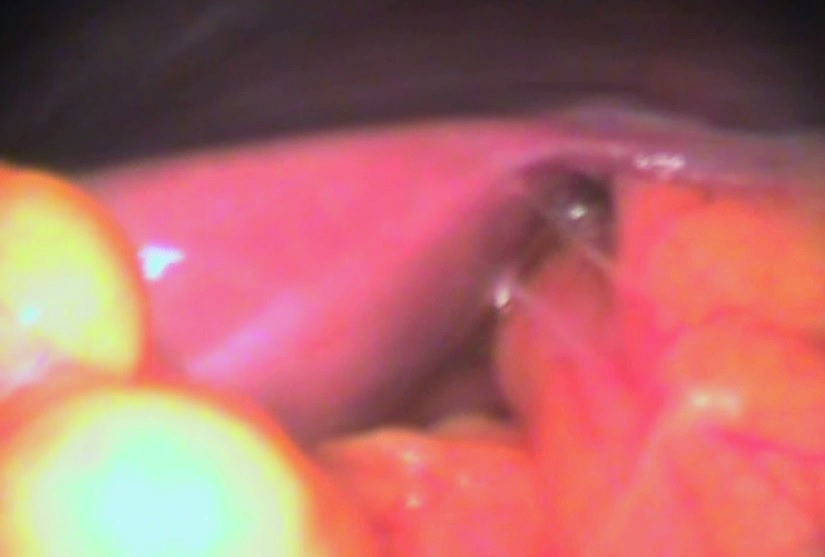 Рис. 3.5. Зрощення типу violin strings між правою часткою печінки та великим чепцем (Хвора П., 55 років, історія хвороби № 7752)Характерні спайки були візуально виявлені у 38 (92,68 %) хворих жінок, тоді як спайковий процес навколо жовчного міхура (наслідок перенесеного деструктивно–запального процесу) – у 3 (7,32 %) жінок та чоловіків. За клінічними та лапароскопічними ознаками ми діагностували гострий варіант перебігу синдрому Фітц–Х’ю–Куртіса у 7 (17,07 %)  хворих, хронічний – у 32 (82,93 %). Ще у 2 (4,87 %) хворих із позитивними серологічними ознаками хламідійної інфекції не було характерних глісоперитонеальних зрощень типу «струн скрипки», але був задавнений спайковий процес у ділянці жовчного міхура (рис. 3.6), який ми також відносили до хронічного варіанту захворювання.Таким чином, нами проаналізовано кореляцію між візуальними ознаками синдрому Фітц–Х’ю–Куртіса при лапароскопічній ревізії черевної порожнини та лабораторними методами підтвердження специфічної хламідійної етіології процесу. Диференційним критерієм синдрому Фітц–Х’ю–Куртіса та неспецифічного запалення ми визнали зовнішній вигляд, локалізацію спайок очеревини.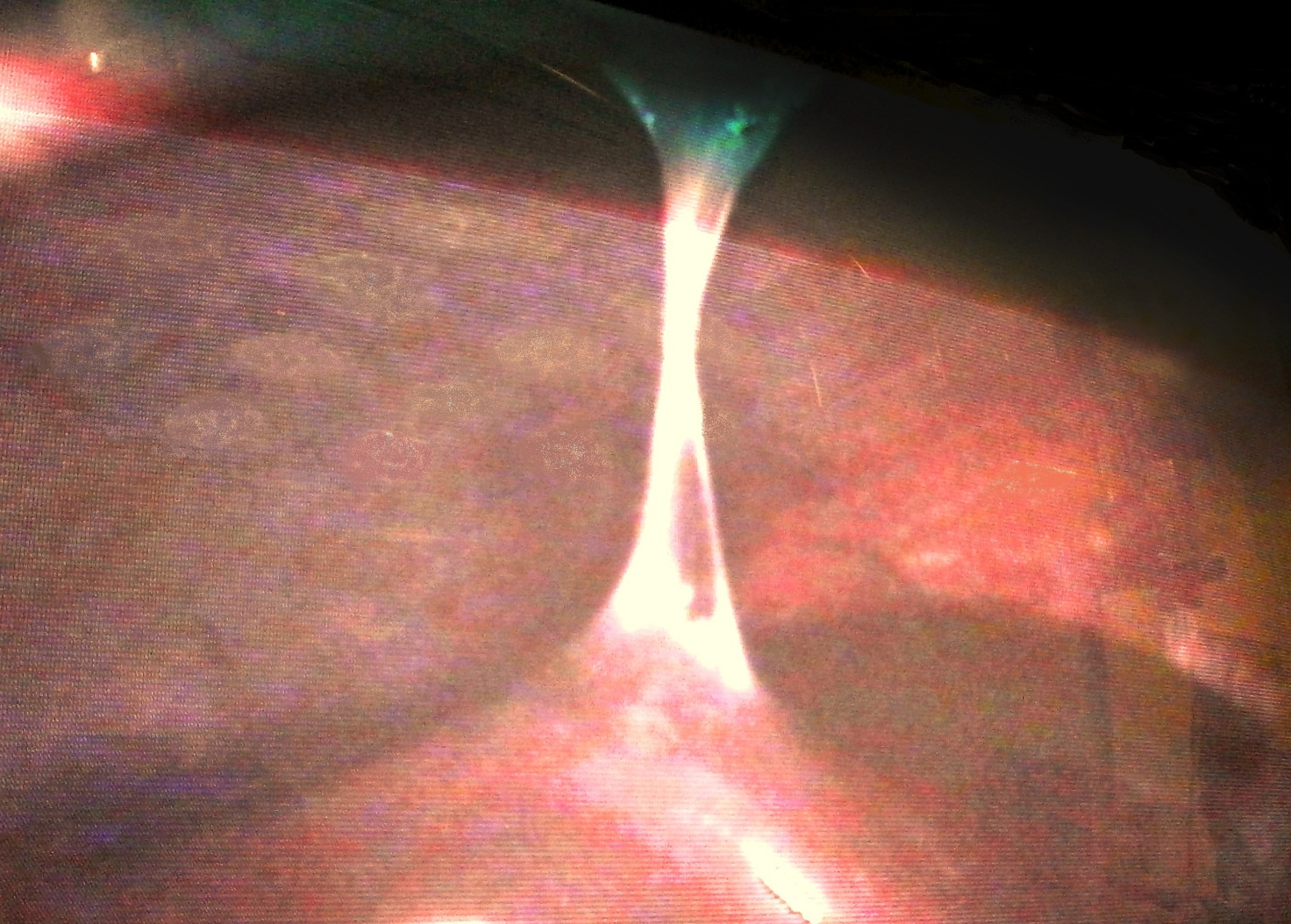 Рис. 3.6. Поодинока спайка між діафрагмальною поверхнею правої частки печінки та куполом діафрагми (Хвора З., 62 роки, історія хвороби № 9297)Спайки, як свідчення перенесеного раніше запалення в ділянці жовчного міхура, звичайно щільні, васкуляризовані, починаються від жовчного міхура і поширюються на дванадцятипалу кишку або прядину великого чепця. Їх найскладніше диференціювати візуально, оскільки вони відповідають картині хронічного неспецифічного запального процесу. Тому при будь-якому хронічному запальному процесі у навколопечінковій ділянці доцільно проводити серологічний пошук екстрагенітального хламідіозу. Також необхідно орієнтуватися на лапароскопічну ревізію черевної порожнини, оскільки відомо, що спайковий процес у порожнині тазу у жінок є непрямою ознакою інфекційного ураження черевної порожнини (M.J. Grossman та співавт.).Після видалення жовчного міхура із черевної порожнини проводили макроскопічну оцінку стану його стінки та вмісту. Один чи декілька великих конкрементів виявили у 12 (29,27 %) хворих, прояви біліарного сладжу (множинні дрібні конкременти або мікрохолелітіаз – у 27 (65,85 %) хворих, відсутність кристалізованого вмісту в жовчному міхурі – у 2 (4,88) хворих. При цьому великі конкременти супроводжувались проявами сладжу в 5 (41,67 %) хворих.Рис. 3.7. Вміст видалених жовчних міхурівЯк відомо, великі білірубінові або пігментні конкременти самостійно не розчиняються, а їх міграція в ДПК супроводжується симптомами обструкції жовчовивідних шляхів. Отже, розбіжність між УЗ–ознаками ЖКХ та інтраопераційно виявленим вмістом жовчного міхура може пояснюватися саме осадженням у жовчі солей цефтріаксону, які хоч і не розчинні, але здатні до дисоціації та самовільного виведення з жовчовивідних шляхів. Таким чином, отриманий результат може свідчити, що біль у правій підребровій ділянці викликана не утворенням конкрементів у жовчному міхурі, а хламідійним ураженням очеревини навколопечінкової ділянки.При обстеженні хворих проводили забір крові для визначення сиро-ваткових IgM та IgG до Chl. trachomatis, що дало уявлення про частоту виявлення синдрому Фітц–Х’ю–Куртіса. Наявність спайок між діафрагмальною поверхнею печінки та парієтальною очеревиною, що вкриває правий купол діафрагми, хірурги часто помилково трактують як залишкові явища перенесеної пневмонії з локалізацією процесу в нижній частці правої легені. Серологічні дослідження дали можливість обґрунтовано відкинути це припущення.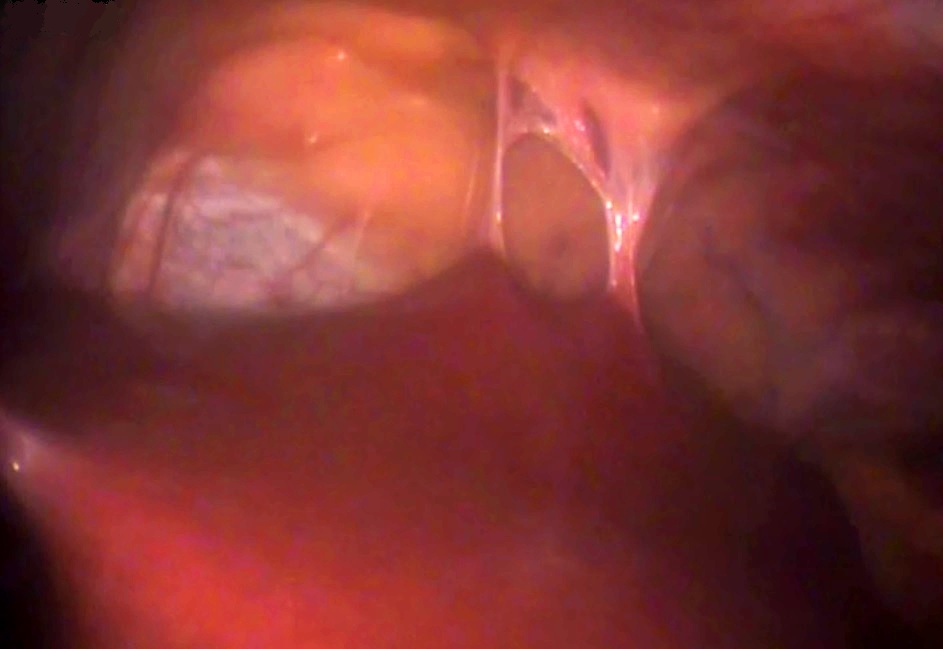 Рис. 3.8. Глісоперитонеальні зрощення між діафрагмою та капсулою лівої частки печінки (Хвора Г., 34 роки, історія хвороби № 6224)Усім хворим проспективної підгрупи визначали серологічний IgM  та IgG до Chl. trachomatis. Синдром Фітц-Х’ю-Куртіса вважали підтвердженим при наявності позитивного рівня хоча б одного з антихламідійних імуноглобулінів. Причина цього в тому, що рівні імуноглобулінів класів M та G змінюються незалежно одне від одного – перші зростають через невеликий час після інфікування та починають знижуватися вже через 1 місяць від початку захворювання: другі ж навпаки починають зростати після 3-го тижня від початку захворювання, знижуються нелінійно та підвищуються при кожному наступному загостренні протягом життя.Також при статистичній обробці було враховано одну хвору зі значенням цього показника 0,945 OD, що знаходиться в межах сумнівного інтервалу. Згідно із загальноприйнятими уявленнями про імунологічну реактивність, рівень IgM у межах сумнівного інтервалу (0,9–1,1 OD) у поєднанні з позитивним рівнем IgG свідчить про перший контакт зі збудником в межах 2 місяців.Рис. 3.9. Виявлені позитивні рівні антихламідійних антитілНайвище (10,15 OD) значення IgG було виявлене у жінки віком 34 роки, яка веде неупорядковане статеве життя, що пов’язане з високим ризиком інфікування венеричними захворюваннями. При подальшому обстеженні у хворої було діагностовано ізольовану безсимптомну хламідійну генітальну інфекцію, підтверджену методом ПЛР мазка з шийки матки. Середні показники рівнів антихламідійних антитіл не розраховувалися, оскільки у доступній літературі немає публікацій, у яких була б описана кореляція між ступенем індивідуальної імунореактивності та інтенсивністю розростання глісоперитонеальних зрощень.Таким чином встановлено статистично значимий зв’язок між наявністю спайкового процесу навколо печінки та серологічними ознаками хламідійної інфекції серед  хворих проспективної підгрупи, як IgM до Chl. trachomatis (χ2=22,829, p<0,05) так і IgG до Chl. trachomatis (χ2=36,827, p<0,05).Клінічний приклад.Хвора Г, 34 роки, історія хвороби №6224, звернулася до хірургічного відділення СМКЛ №5 15.10.2017 зі скаргами на періодичний біль протягом 2 років у правому підребер’ї з іррадіацією в праву надплічну ділянку. Загострення пов’язує з порушенням дієти. Лікувалася самостійно спазмолітиками та обмеженням регулярного харчування.При огляді: пальпаторно визначається біль у правій підреберній ділянці, позитивні симптоми Мерфі та Георгієвського-Мюссі. Ознак загальної інтоксикації, подразнення очеревини немає. УЗД ОЧП: виявлено біліарний сладж. За сукупністю  клінічних та лабораторно-інструментальних ознак встановлено діагноз: «ЖКХ І ст., хронічний холецистит у стадії загострення». Хворій 28.10.2017 виконане планове хірургічне втручання – лапароскопічна холецистектомія. Інтраопераційно виявлені множинні зрощення типу violin strings між капсулою діафрагмальної поверхні правої частки печінки та парієтальною очеревиною правого куполу діафрагми (рис. 3.9.).Фрагменти зрощень взято для дослідження і після холецистектомії їх зруйновано ендоножицями. При огляді видаленого жовчного міхура встановлено: стінка незначно потовщена, у порожнині густа замазкоподібна жовч (мікрохолелітіаз). Хворій проведено додаткове обстеження – серологічне визначення IgM та IgG до Chl. trachomatis. Отримано результати: IgM до Chl. trachomatis – 0,37 ОD (негативне значення до <0,9 OD), IgG до Chl. trachomatis – 10,15 ОD (позитивне значення >1,1 OD).При гінекологічному обстеженні хворої взято матеріал із шийки матки для пошуку хламідій методом ПЛР – отримано позитивний результат. У післяопераційний період призначено антибактеріальну терапію з урахуванням чутливості збудника: гатифлоксацин 400 мг 1 таб per os 1 раз на добу 5 днів; диклофенак натрію, ретардна форма, 75 мг 1 таб per os 1 раз на добу 10 днів. Через 14 діб після операції стан хворої задовільний, скарг на біль у правому підребер’ї немає. Рекомендовано повторне визначення антитіл до Chl. trachomatis в сироватці крові через 6 місяців, повторний огляд гінеколога та оцінка стану урогенітальної мікрофлори..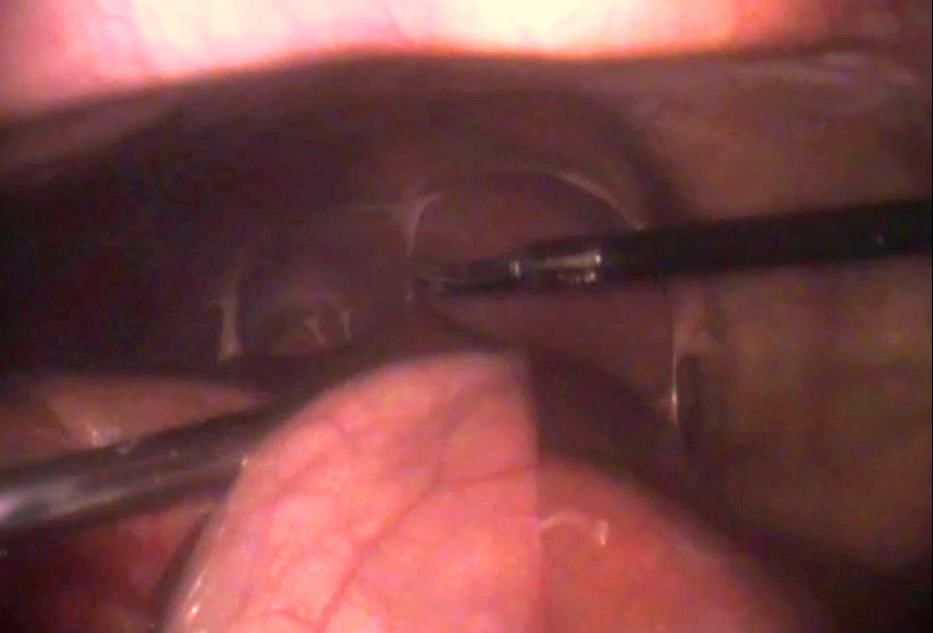 Рис. 3.10. Множинні зрощення типу violin strings між капсулою діафрагмальної поверхні правої частки печінки та парієтальною очеревиною правого куполу діафрагми (Хвора Г., 34 роки, історія хвороби № 6224)Через 6 місяців  було повторно оцінено якість життя хворої. За даними опитувальника GIC у хворої спостерігається виражена позитивна динаміка після курсу комбінованого лікування.У всіх хворих проспективної підгрупи також брали зразки для виявлення Chl. trachomatis методом полімеразно-ланцюгової реакції. Для виявлення ДНК хламідій із вісцеральної очеревини робили скарифікацію вкритої очеревиною стінки видаленого жовчного міхура ацелоном (до промивання мікропрепарату та занурення його у розчин формаліну, оскільки хламідії як облігатні внутрішньоклітинні паразити швидко гинуть в агресивному середовищі). При візуальному визначенні площинних спайок, висікали їх фрагменти для дослідження. Також відправляли зразок випоту, отриманий аспіратором. Метою проведення цього лабораторного обстеження було підтвердження наявності саме хламідій при хірургічній патології гепатобіліарної зони. Поміж 41 хворого проспективної підгрупи у 3 (7,32 %) було виявлено ДНК Chl. trachomatis у фрагменті глісоперитонеальної спайки (рис. 3.9, 3.11.). У всіх хворих з молекулярно-генетичним підтвердженням наявності Chl. trachomatis у спайках навколо печінки також були високі титри IgG до Chl. trachomatis. Отримані нами дані лабораторного дослідження статистично малодостовірні, але в той же час вони – безперечний доказ присутності специфічного збудника у навколопечінковій ділянці (χ2=5,735, p>0,05).Результати обстеження хворих з інтраопераційно виявленим синдромом Фітц–Х’ю–Куртіса узгоджуються з даними світової літератури про інформативність кожного з методів. Частота серологічного та молекулярно-генетичного (7,32 %) підтвердження хламідійної етіології синдрому Фітц–Х’ю–Куртіса в нашому дослідженні незначно перевищує дані одноцентрових досліджень в інших країнах. Таким чином, нами встановлено зв’язок між лабораторними критеріями наявності екстрагенітальної хламідійної інфекції та лапароскопічною картиною під час хірургічного втручання з приводу гострого або хронічного холециститу, що відповідає синдрому Фітц–Х’ю–Куртіса.Гістологічне дослідження операційного матеріалуУ доступній літературі ми не знайшли даних щодо специфічних гістологічних характеристик хламідійного ураження жовчного міхура. З метою пошуку специфічних ознак, характерних для ураження гепатобіліарної зони при синдромі Фітц–Х’ю–Куртіса, нами проведено гістологічне дослідження інтраопераційно отриманого матеріалу. Дослідження виконано на базі кафедри патологічної анатомії медичного інституту СумДУ (договір про надання науково-діагностичних послуг № 62.12.02-163.15.СП від 03.09.2015) сумісно із асистентом кафедри патологічної анатомії канд.мед.наук Линдіним М.С. під керівництвом професора Романюка А.М.Класичним гістопатологічним дослідженням [226] було встановлено, що хламідії уражають вибірково епітеліальні та мезотеліальні тканини і розповсюджуються контактним шляхом. Тобто виявити збудника можна тільки в очеревині або спайках.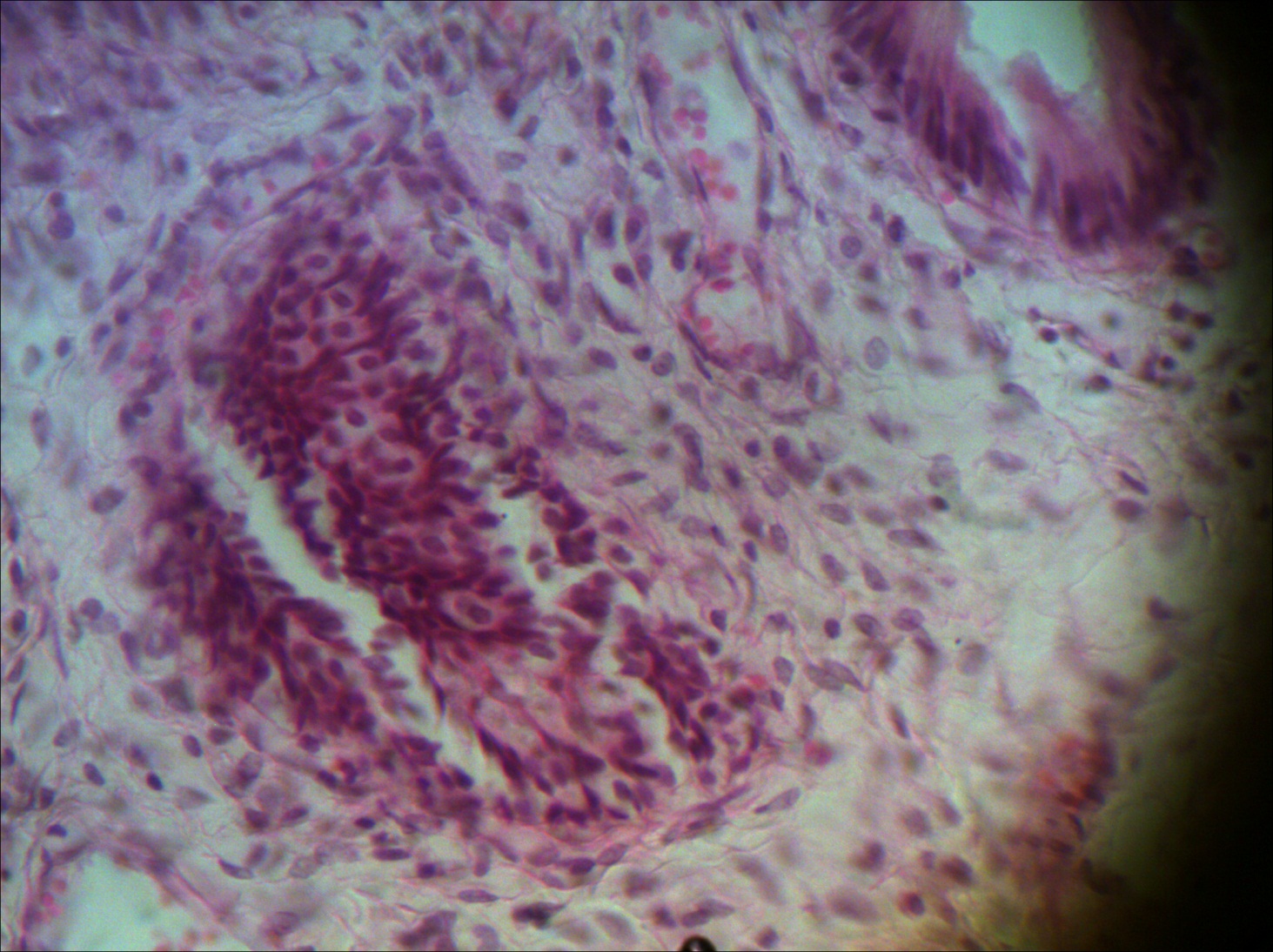 Рис. 3.11. Хронічний калькульозний холецистит. Забарвлення гематоксиліном та еозином; збільшення х200У всіх хворих брали фрагмент через всю товщу стінки жовчного міхура, вкритої очеревиною. При виявленні глісоперитонеальних зрощень обирали найбільш доступну для висічення спайку і відсікали ендоножицями, інші руйнували електрокоагулятором або тупфером.Для хронічного калькульозного холециститу без супутнього хламідійного ураження очеревини характерне потовщення та ущільнення стінки жовчного міхура з конкрементами різного розміру в його порожнині. Мікроскопічно (рис. 3.12) виявляється атрофія слизової оболонки, гіпертрофія м’язового шару, потовщення та рубцеві зміни зовнішнього шару стінки жовчного міхура, лейкоцитарна інфільтрація всіх шарів, дистрофічні зміни м’язової та слизової оболонок.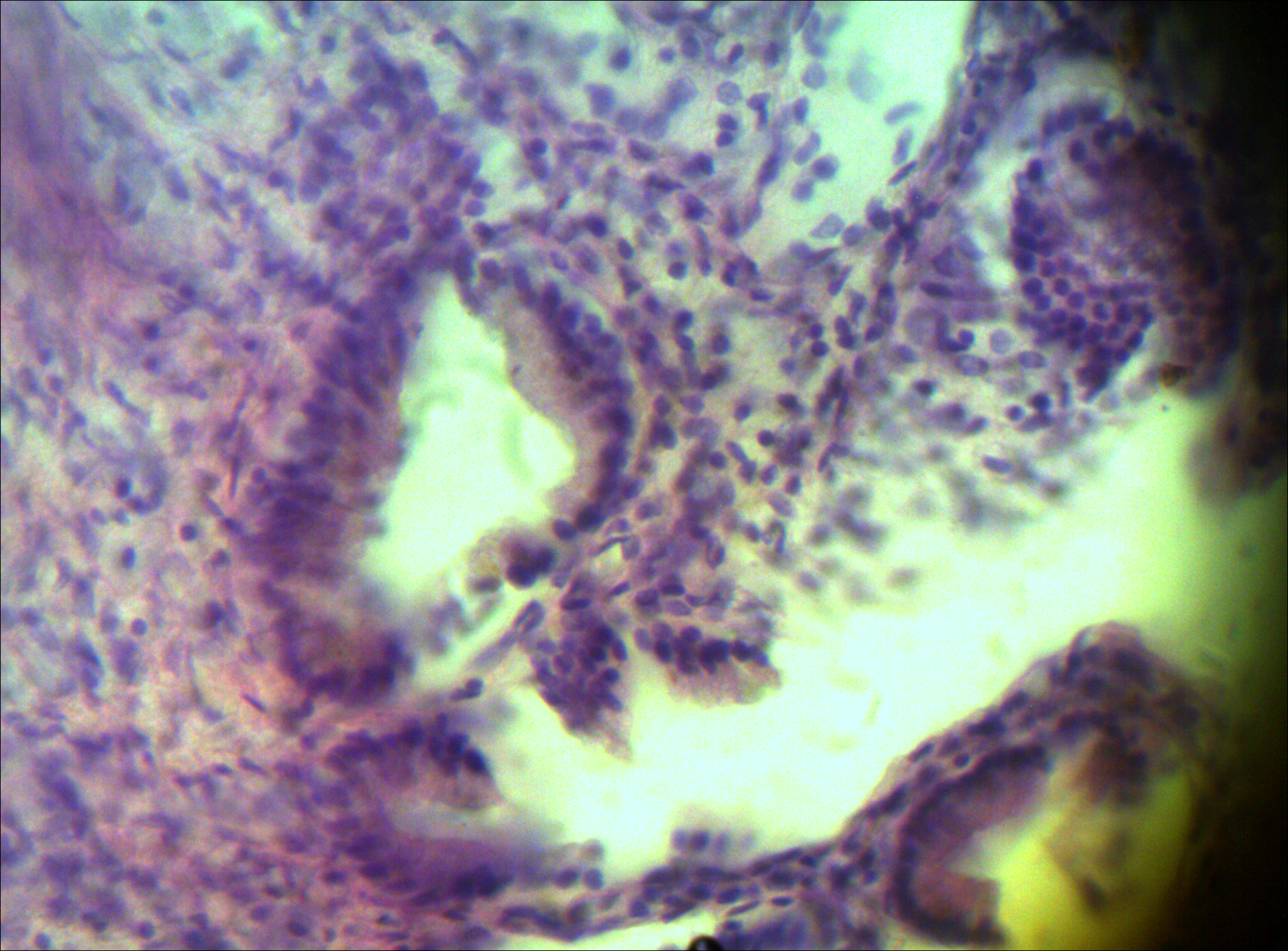 Рис. 3.12. Гострий калькульозний холецистит. Забарвлення гематоксиліном та еозином; збільшення х200Гострий калькульозний холецистит без супутнього хламідійного ураження очеревини характеризується вираженими запальними змінами, які свідчать про стадію запального процесу. Візуально визначається набрякла, тускла стінка жовчного міхура, ін’єкована судинами, зі значним виділенням ексудату при розрізі. Конкременти у жовчному міхурі різного розміру та форми. Мікроскопічно (рис. 3.13) виявляється виражена лейкоцитарна інфільтрація всіх шарів стінки жовчного міхура, набряк, втрата структури  переважно слизової оболонки.Під час операції з приводу гострого холециститу було діагностовано синдром Фітц–Х’ю–Куртіса: виявлено поодиноку характерну (Рис. 3.7) спайку «струна скрипки» (діагноз було підтверджено серологічно). Макроскопічно: ущільнена стінки жовчного міхура, з дифузним фіброзом, без кальцифікації . У порожнині жовчного міхура було виявлено густу темно-зелену замазкоподібну жовч із окремими щільними включеннями діаметром 1-2 мм (мікрохолелітіаз).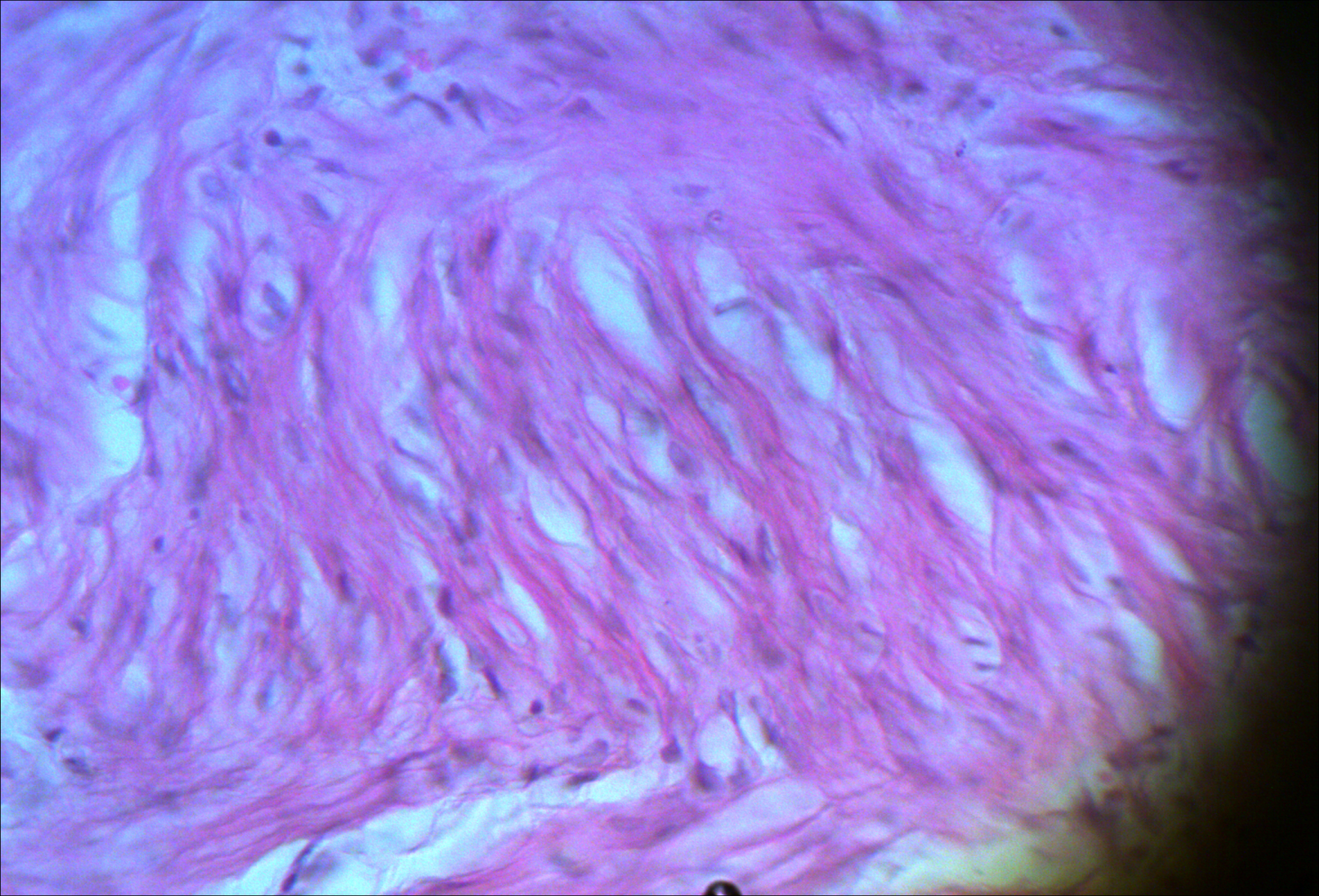 Рис. 3.13. Гострий холецистит, серологічно підтверджений синдром Фітц–Х’ю–Куртіса (Хвора З., 62 роки, історія хвороби № 8043). Забарвлення гематоксиліном та еозином; збільшення х200Мікроскопічно (рис. 3.14) м’язова оболонка заміщена колагеновими та еластичними волокнами, без лейкоцитарної інфільтрації, із атрофією слизової оболонки. Відсутність кальцифікації виключає діагноз «порцеляновий жовчний міхур» або холестероз.Окрім фрагменту стінки жовчного міхура для гістологічного дослідження було взято глісоперитонеальну спайку, яку висікали обов’язково ендоножицями (без використання електрокоагуляції).Макроскопічно: поодинока товста спайка, при висіченні спостерігалася капілярна кровотеча. Гістологічно (рис. 3.15): щільний шар структурованої сполучної тканини з поодинокими м’язевими волокнами, сформованими власними капілярами. Наведена структура свідчить про довготривале існування специфічного запального процесу в навколопечінковій ділянці.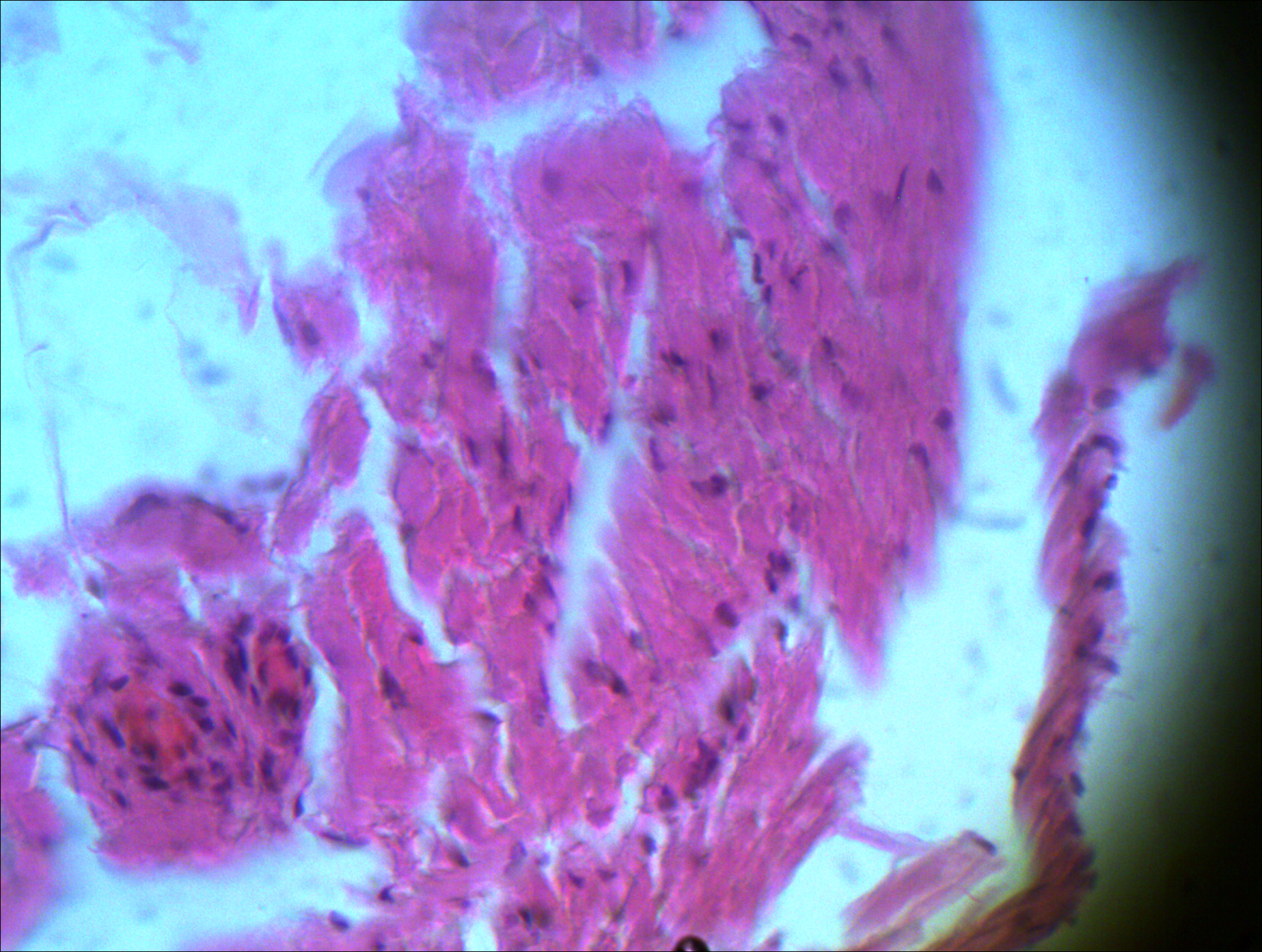 Рис. 3.14. Фрагмент поодинокої спайки (Хвора З., 62 роки, історія хвороби № 8043). Забарвлення гематоксиліном та еозином; збільшення х200При гострому варіанті перебігу синдрому Фітц–Х’ю–Куртіса, на відміну від хронічного, глісоперитонеальні зрощення пухкі, легко руйнуються без кровотечі навіть при інсуфляції у черевну порожнину газу або маніпуляціях тупфером. Мікроскопічно (рис. 3.16): відмічається слабо структурована волокниста  сполучна тканина майже без судин з мінімальною кількістю клітин мезотелію та з великою кількістю пухких колагенових волокон.Таким чином, нами визначено, що мікроскопічні характеристики жовчного міхура при синдромі Фітц–Х’ю–Куртіса при рутинному гістологічному дослідженні співпадають з гістологічною картиною хронічного недеструктивного запального процесу із розростанням сполучної тканини. При вивченні препаратів, зафарбованих гематоксиліном та еозином, не виявляється жодних специфічніх ознак наявності хламідій у шарах стінки жовчного міхура. Найбільш раціональним методом підтвердження присутності збудника у тканинах є пошук ДНК Chl. trachomatis методом ПЛР у напівавтоматичному режимі, а також співставлення клінічних даних із серологічними ознаками екстрагенітального хламідіозу.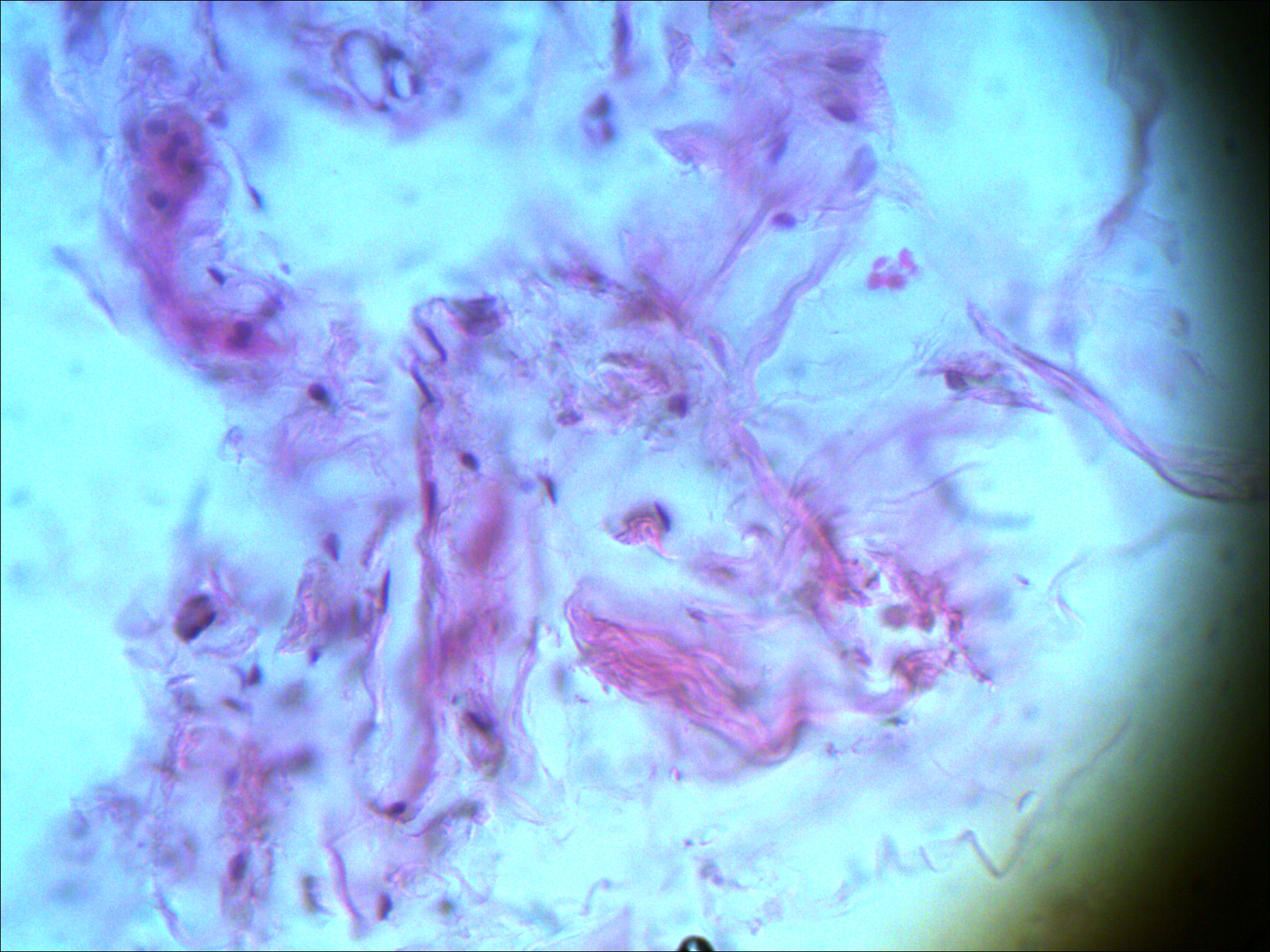 Рис. 3.15. Фрагмент спайки (множинні глісоперітонеальні зрощення (Хвора Г., 34 роки, історія хвороби № 6224). Забарвлення гематоксиліном та еозином; збільшення х200Матеріали цього розділу оприлюднені у таких публікаціях:Маюра Н.А. Синдром Фітц–Х’ю–Куртіса як передумова виникнення запальних захворювань органів гепатопанкреатобіліарної зони / В.В. Леонов, Н.А. Маюра, М.С. Линдін // Клінічна хірургія (SCOPUS). – 2016. – № 3. – С.30-32.Маюра Н.А. Патент №121088 Україна G01N 33/53 на корисну модель. Спосіб діагностики синдрому Фітц–Х’ю–Куртсіа у хворих з клінікою недеструкивного холециститу / Н.А. Маюра, М.Г. Кононенко; заявник і власник Сумський державний університет. – № u201705847; заявл. 12.06.2017, опубл. 27.11.2017, Бюл. №22.Маюра Н.А. Синдром Фітц–Х’ю–Куртіса під маскою захворювань жовчовивідних шляхів (тези). / Н.А. Маюра, М.Г. Кононенко. // Клінічна хірургія. – 2018. – № 6.2, т. 85. – С. 104.РОЗДІЛ 4НЕІНВАЗІЙНА ДІАГНОСТИКА СИНДРОМУ ФІТЦ–Х’Ю–КУРТІСА4.1. Діагностика синдрому Фітц–Х’ю–Куртіса в післяопераційному періодіНами обстежено підгрупу з 32 осіб, яким у минулому була виконана лапароскопічна холецистектомія у минулому (в термін від 6 місяців до 8 років до звернення) у СМКЛ №1, СОКЛ або медичних закладах поза межами м. Суми. Ці хворі (7 осіб чоловічої статі (21,87 %) та 25 жіночої статі (78,13 %), середнього віку 34,06 ± 8,75 років) звернулися за амбулаторною медичною допомогою до медичного центру «Флоріс» (ПП Флоріс-С).Рис. 4.1. Розподіл хворих ретроспективної підгрупи за віком та статтюПідгрупа була сформована з хворих, що звернулися з різними скаргами - із больовим та диспепсичним синдромами, які не зникли після перенесеної холецистектомії. Обов’язковою умовою включення для хворих на ПХЕС була верифікована відсутність органічних причин дисфункції жовчовивідних шляхів. Ця підгрупа склала 17,3% від загальної кількості обстежених осіб (32 зі 185 осіб), які зверталися за медичною допомогою після холецистектомії.Скарги хворих цієї підгрупи: біль у правому підребер’ї різного характеру та інтенсивності, диспепсичні явища (нудота, відрижка), тяжкість в епігастральній ділянці та правому підребер’ї. У 6 (18,75 %) хворих на ПХЕС був виражений психоастенічний синдром.Окрім симптомів, що традиційно відносяться до розладів травлення, у хворих відмічали  інфекційні захворювання сечостатевої системи (у 17 (68,0 %) жінок – гострий чи хронічний аднексит, у 7 (100 %) обстежених чоловіків – простатит). При подальшому дослідженні урогенітального мазка методом ПЛР було виявлене моно- чи мікст-інфікування збудниками, що передаються статевим шляхом.	Рис. 4.2. Прояви розладів травної системиУ хворих на ПХЕС тривалість больового синдрому до операції у зв’язку із суб’єктивністю встановити неможливо – хворі добре пам’ятають тривалість лише гострого захворювання, при якому їхній стан потребував лапароскопічної холецистектомії в ургентному порядку; у той же час при хронічному перебігу хворі свідомо чи підсвідомо викривляють інформацію про загальну тривалість захворювання. Тому для тих, у кого скарги залишились після хірургічного втручання, точкою відліку було встановлено дату лапароскопічної холецистектомії. Хворі на ПХЕС зверталися за медичною допомогою тоді, коли на їхню думку вже мав би припинитися біль, пов’язаний с операційною травмою та післяопераційною адаптацією. Тривалість болю була від 6 місяців до 8 років.У 8 (25,0 %) хворих виявлено ізольоване ураження великих суглобів запального ґенезу. Але ці скарги ні хворі, ні лікарі не пов’язували із можливим екстрагенітальним хламідіозом. Наприклад, хвора із артритом І плюсне-фалангового суглобу спочатку тривало лікувалася в ортопеда без вираженого позитивного ефекту, а біль у правому підребер’ї вважала неважливим (пов’язувала із систематичним порушенням дієти).Рис. 4.3. Супутні прояви екстрагенітальної хламідійної інфекціїХворим ретроспективної підгрупи було проведене УЗД ОЧП. Конкрементів у куксі міхурової протоки або жовчовивідних шляхах не було виявлено. У 5 (15,62 %) хворих із ПХЕС при УЗД було виявлено біліарний сладж у просвіті холедоха. Традиційно це явище пов’язують із порушенням колоїдного стану жовчі. На нашу думку, включений до схеми попереднього консервативного лікування цефтріаксон осаджується у жовчовивідних шляхах у вигляді нерозчинних цефтріаксон-кальцієвих комплексів. Антибіотик також пригнічує перистальтику жовчного міхура. Цей ефект посилюється додаванням до схеми лікування спазмолітичних та антисекреторних засобів. При УЗД процес виглядає як гіперехогенне утворення у просвіті жовчовивідних шляхів з ефектом акустичної тіні позаду нього, що в залежності від щільності розцінюється як біліарний сладж, холестеринові поліпи, дрібні конкременти («пісок») або навіть солітарний конкремент, які хоч і не розчинні, але дисоціюють та виводяться у просвіт ШКТ. Саме ця здатність і відрізняє цефтріаксонові преципітати від білірубінових або пігментних і пояснює зникнення сладжу та/або поліпів після підбору адекватного комплексного лікування.Рис. 4.4. Виявлені позитивні рівні антихламідійних антитілХворих ретроспективної підгрупи обстежено лабораторно для визначення сироваткових IgM та IgG до Chl. trachomatis та встановлено діагностично значимі позитивні титри антихламідійних антитіл. У всіх хворих (32 зі 185 обстежених осіб, що склало 17,3 %) був серологічно підтверджений хламідіоз, але оскільки рівні IgM змінюються незалежно одне від одного, а у дослідження включені хворі як з гострим, так і з хронічним хламідіозом, IgG У 22 хворих були позитивні рівні IgM до Chl.trachomatis та у 27 хворих – IgG до Chl.trachomatis та скарги, характерні для запальної патології гепатобіліарної зони. При ультразвуковому обстеженні у них не виявлено конкрементів у жовчовивідних шляхах, що виключало рецидив ЖКХ. При обстеженні у 3 хворих окрім клініки гострого болю в правій підребровій ділянці діагностовано гострі запальні захворювання сечостатевої системи. Після проведеного курсу специфічної антихламідійної антибіотикотерапії пацієнти відмітили повне зникнення урологічної симптоматики та значне зменшення проявів гострої біліарної патології.Призначення неінвазійної комплексної терапії хворим на ПХЕС не призводило до повного зникнення біліарної та генітальної симптоматики після першого курсу. Але хворі відмічали суб’єктивне покращення. В однієї хворої через 1 місяць після курсу консервативного лікування відмічалася сероконверсія – підвищення рівня IgG відносно початкового рівня.Таким чином, встановлено достовірну різницю між рівнями IgM до Chl. trachomatis (χ2=56,366, p<0,05), а також між рівнями IgG до Chl. trachomatis (χ2=33,416, p<0,05) у ретроспективній підгрупі та контрольній групі.4.2. Неінвазійна амбулаторна діагностика синдрому Фітц–Х’ю–КуртісаОсновною задачею діагностичного етапу було виявлення показань та протипоказань до хірургічного лікування, особливо до ургентної операції. Методи діагностики обирали прості максимально інформативні.З метою вирішення цієї задачі у хворих, яким абсолютно або відносно показане хірургічне втручання у гепатобіліарній зоні, було розроблено опитувальник для попереднього визначення ризику синдрому Фітц–Х’ю–Куртіса. В основу цього опитувальника були покладені ті непрямі ознаки, які можуть вказувати на наявність екстрагенітальної хламідійної інфекції у хворого із клінікою гострого або хронічного холециститу, а також у хворих на ПХЕС: ураження органів сечостатевої системи та суглобів, що носять хронічний та/або рецидивуючий перебіг. Окрім того враховувалася кореляція між клінічними проявами холециститу та ознаками ЖКХ.У зв’язку з невеликою чисельністю групи дослідження ми не встановлювали питому вагу цінності кожної зі згаданих вище ознак екстрагенітального хламідіозу. У наведеній схемі ознаки оцінюються за бінарною системою з присвоєнням кожній ознаці 0 або 1 балу.Сума балів 3 або більше свідчила за доцільність обстеження для виявлення екстрагенітальної хламідійної інфекції. Ми вважаємо, що наявність будь–якої позапечінкової симптоматики є показанням для проведення лабораторного дослідження крові на наявність IgM та IgG до Chl. trachomatis.Таблиця 4.1. Опитувальник для виявлення ознак екстрагенітального хламідіозуНам не вдалося встановити діагностичну цінність приналежності хворих до певної вікової категорії (χ2=0,266, р>0,05), оскільки не проводилося популяційне дослідження частоти та особливостей виявлення синдрому Фітц-Х’ю-Куртіса в регіоні. Але невідповідність клінічного перебігу (біль у правому підребер’ї, диспепсичні явища) класичному патогенезу ЖКХ (молоді чоловіки та жінки що народжували мало або не народжували взагалі) має спонукати лікаря до більш детального обстеження хворого перед ухваленням рішення про необхідність лапароскопічної холецистектомії.Так само складно було визначити діагностичну цінність наявності або відсутності конкрементів у жовчному міхурі на момент операції. Складнощі пов’язані з тим, що присутність стабільного конкремента у жовчному міхурі не завжди супроводжується болем або диспепсичними проявами (існує безсимптомний перебіг ЖКХ), а клініка гострого холециститу не завжди асоціюється з міграцією конкрементів (біль може бути пов’язаний із дискінезією жовчного міхура або ж розладами його кровопостачання).За даними нашого дослідження відсутність конкрементів у жовчному міхурі (мікрохолелітіаз у 27 (65,6 %) хворих та відсутність кристалізованого вмісту у 2 (4,8 %) хворих) при клініці гострого або хронічного холециститу свідчить на користь синдрому Фітц-Х’ю-Куртіса (χ2=8,909, р<0,05).Цінною ознакою, що вказує на можливість супутнього синдрому Фітц-Х’ю-Куртіса, є запальна урогенітальна патологія (χ2=7,699, р<0,05). До неї відносяться гострі або хронічні аднексити у жінок, а також простатити інфекційного ґенезу у чоловіків. Причому іноді хворі тривало лікуються у різних спеціалістів без чіткої верифікації етіологічного чинника.Ураження суглобів також може вважатися непрямою ознакою екстрагенітального хламідіозу. Група нашого дослідження не була достатньо репрезентативною, аби достовірно встановити кореляцію між артритом та синдромом Фітц-Х’ю-Куртіса (χ2=4,288, р>0,05), але дослідники провели кореляцію між хламідійним ураженням очеревини та синовіальних оболонок за механізмом перехресної імунізації.Синдром Фітц–Х’ю–Куртіса, як одна з нозологічних форм системної хламідійної інфекції, в організмі людини не існує ізольовано. В літературі описані непрямі ознаки екстрагенітальної хламідійної інфекції, серед яких іноді зустрічаються згадування про ураження ШКТ.Інфікування Chl. trachomatis частіше спостерігається в осіб, які ведуть активне статеве життя. В межах нашого дослідження до вікової категорії 20-29 років відносилося 9 (21,9 %) осіб з проспективної та 9 (28,1 %) осіб з ретроспективної підгрупи; до вікової категорії 30-39 років – 22 та 15 осіб; до вікової категорії 40-49 років – 7 та 6 осіб відповідно. Отже цей синдром превалює у молодому та середньому віці. При виборі лікувальної тактики особливої уваги потребують жінки та чоловіки віком від 20 до 30 років з клінікою гострого болю у правій підреберній ділянці без об’єктивних ознак ураження органів гепатобіліарної зони.Отже, перед виконанням лапароскопічної холецистектомії або іншого хірургічного втручання у таких хворих ми вважаємо доцільним проводити цілеспрямоване лабораторне серологічне обстеження. При виявленні антитіл до Chl. trachomatis показана доопераційна специфічна антибіотикотерапія. Повторне обстеження після закінчення курсу антибіотикотерапії не доцільне, оскільки високі рівні IgG в сироватці крові можуть зберігатися протягом 6 місяців після ерадикації збудника. За даними літератури у окремих хворих може спостерігатися сероконверсія, тобто підвищення рівня антихламідійних антитіл (спостерігалося в 1 хворої з ретроспективної підгрупи). Таке явище можна пояснити переходом хламідій з форми ЕТ або атипових форм до метаболічно активної форми РТ. Також сероконверсію можна розцінювати як наслідок масивної загибелі збудників із одномоментним виділенням в кров великої кількості антигенів.Згідно даних літератури, виявлення позитивних титрів IgM та IgG до Chl. trachomatis під час обстеження є показом для початку проведення специфічної антибіотикотерапії до операції. Така комбінована тактика дала можливість знизити ризик розвитку ПХЕС без органічних причин, а у молодих хворих з вираженою клінікою гострого безкам’яного холециститу – уникнути операції.Клінічний приклад.Хворий С., 44 роки, амбулаторна карта № 6452, звернувся 15.04.2019 зі скаргами на помірний періодичний біль у правому підребер’ї та епігастрії, що супроводжується нудотою, біль та обмеження рухів у лівому колінному суглобі. Хворіє близько 2 місяців. В анамнезі лапароскопічна холецистектомія 3 роки тому. Погіршення стану хворий пов’язує зі зловживанням алкоголем. Хворий близько 3 місяців тому переніс уретрит, імовірно шлях інфікування статевий. За медичною допомогою не звертався, оскільки неприємні відчуття самовільно регресували.При огляді: помірний біль при пальпації у правій підреберній та епігастральній ділянках з іррадіацією в праве надпліччя, позитивний симптом Мерфі; симптоми подразнення очеревини відсутні. При УЗД органів черевної порожнини: холедох структурно не змінений, вогнищевих накопичень рідини у підпечінковій ділянці та конкрементів у жовчовивідних шляхах не виявлено, капсула печінки значно потовщена, у піддіафрагмальному просторі скопичення рідини без включень (рис. 4.5). УЗД лівого колінного суглоба: візуалізується значна кількість рідини в синовіальній порожнині, виражений набряк периартикулярних тканин, тендовагініт m.quadriceps femori.При серологічному обстеженні встановлено: IgM до Chl. trachomatis – 2,17 OD (негативне значення < 0,9 OD), IgG до Chl. trachomatis 9,24 OD (негативне значення < 0,9 OD).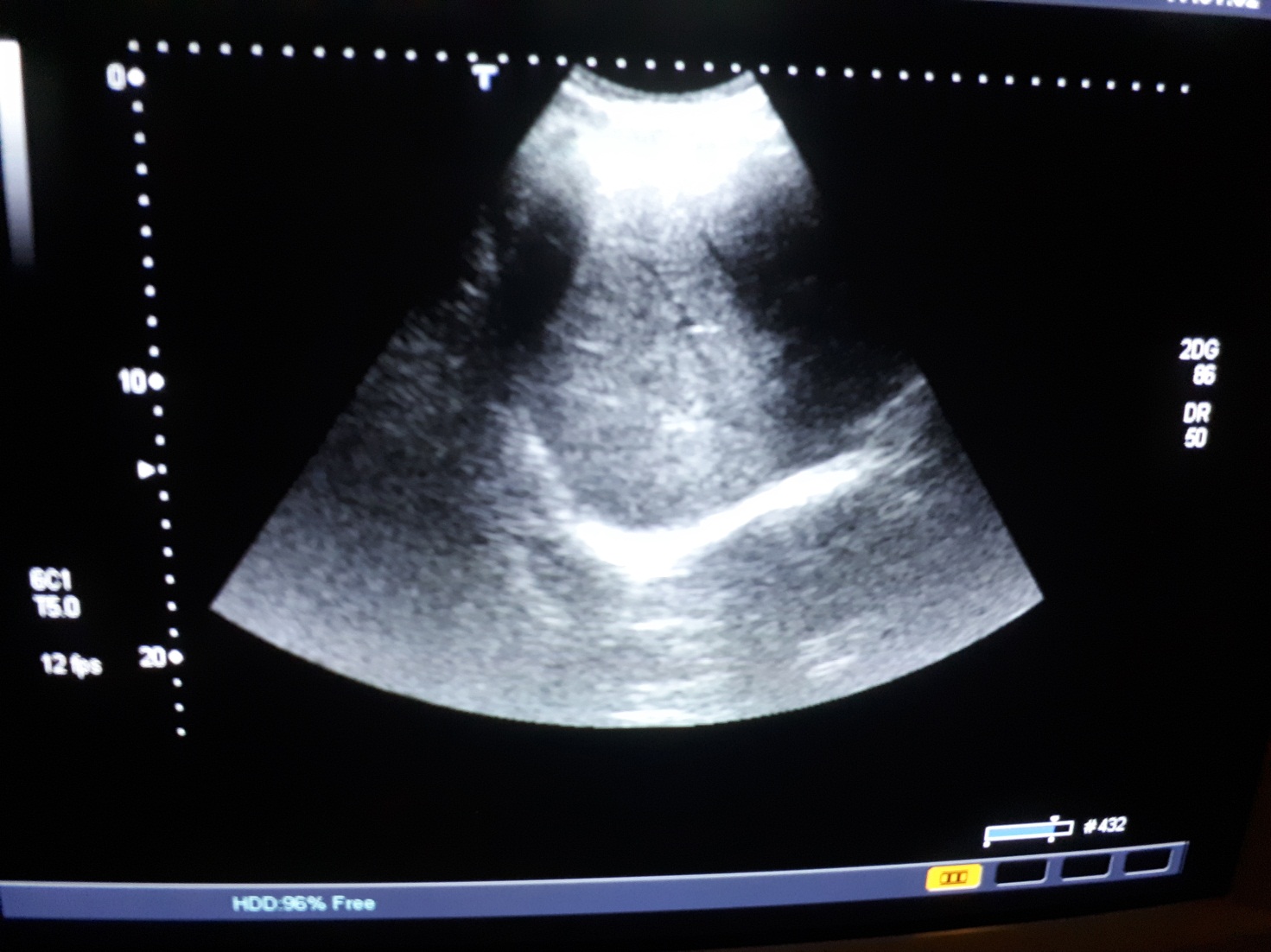 Рис. 4.5. Нерівномірно потовщена капсула печінки (еквівалент глісоперитонеальних спайок при синдромі Фітц–Х’ю–Куртіса), накопичення рідини у піддіафрагмальному просторі у хворого К., 44 роки, амбулаторна карта № 6452)Хворий оглянутий урологом, взятий мазок із уретри. Мікроскопічне дослідження мазка – діагностована гонорея, за даними ПЛР (отримано після проведеного лікування) – гонокок та хламідії.Призначено курс специфічної антибактеріальної та протизапальної терапії (доксициклін 100 мг 1 таб per os 2 рази на добу 10 днів; диклофенак натрію, ретардна форма, 75 мг 1 таб per os 1 раз на добу 10 днів; серратіопептидаза 20 мг 1 таб per os 2 рази на добу 10 днів). Через 14 днів після курсу консервативного лікування хворий повторно оглянутий та обстежений. Біль у правому підребер’ї повністю регресував, набряк у лівому колінному суглобі значно зменшився. За даними УЗД ОЧП: ознак запалення жовчовивідних шляхів немає. Серологічне дослідження: IgM до Chl. trachomatis – 1,01 OD, IgG до Chl. trachomatis – 8,16 OD.Рекомендовано: продовжувати застосування протизапальний препаратів (диклофенак натрію, ретардна форма, 75 мг 1 таб per os 1 раз на добу 10 днів; серратіопептидаза 20 мг 1 таб per os 2 рази на добу 10 днів); повторний огляд уролога; дослідження рівнів антитіл до Chl. trachomatis в сироватці крові; визначення ДНК хламідії методом ПЛР в мазку з уретри через 6 місяців.При контрольному огляді через 6 місяців не було ознак уретриту, болю в правому підребер’ї та диспепсичних явищ; зберігається незначний біль у лівому колінному суглобі, помірна флотація лівого надколінника. Серологічне дослідження: IgM до Chl. trachomatis – 0,86 OD, IgG до Chl. trachomatis – 2,67 OD. У хворого за сукупністю симптомів наявні певні передумови для повторного загострення запальних процесів, пов’язаних з хламідіями. Тому йому рекомендовано при появі скарг на біль у правому підребер’ї та диспепсичних явищ повторити ретельне обстеження. Додатково хворому показане диспансерне спостереження у ревматолога, ортопеда.Одним із завдань наукової роботи було визначення методів дослідження, завдяки яким була би можливість верифікувати діагноз синдрому Фітц–Х’ю–Куртіса неінвазійними методами.Оскільки не було можливості отримати зразок очеревини (хворі не давали згоди на повторну лапароскопічну ревізію черевної порожнини, хламідійна інфекція методом ПЛР не підтверджувалася. Виявлення збудника в урогенітальних мазках не має прямої кореляції зі скаргами на біль у правому підребер’ї та диспепсичними явищами. Як було вказано раніше на прикладі синдрому Рейтера, відомо дві стадії екстрагенітальної хламідійної інфекції: перша – ознаки інфекційно–алергічної реакції, друга – реакція аутосенсибілізації. Тому дослідження мазка з уретри або шийки матки вважали актуальним лише при виявленні свіжої інфекції сечостатевої системи.Через неможливіть діагностичної лапароскопічної ревізії верхнього поверху черевної порожнини, ми велике значення надавали променевим методам дослідження  – УЗД та КТ. Усім хворим ретроспективної підгрупи було виконане ультразвукове дослідження печінки та жовчовивідних шляхів на апараті Toshiba Applio 500 на базі медичного центру «Флоріс» (ПП «Флоріс-С»).Під час обстеження у 27 (84,4 %) хворих на ПХЕС при УЗД виявлено нерівномірне потовщення капсули печінки (рис. 4.5, 4.6) як еквівалент глісоперитонеальних спайок. Ми вважаємо, що синдром Фітц–Х’ю–Куртіса не виявляють методом УЗД виключно через низьку поінформованість, оскільки у літературі чітко описані сонографічні ознаки хламідійного перигепатиту. УЗД може розглядатися як альтернатива іншим променевим методам дослідження – КТ та МРТ. Серед переваг сонографії – низька ціна та відсутність променевого навантаження, що дає можливість обстежувати хворого в динаміці з будь–якими часовими проміжками. До недоліків можна віднести суб’єктивність оцінки візуальних даних та складність отримання уніфікованого зображення навіть при стандартних положеннях датчика. Але оскільки УЗД входить у стандарт обстеження хворих з абдомінальною патологією, ми віддавали перевагу саме цьому методу дослідження.Клінічний приклад.Хвора Ч., 52 роки (амбулаторна карта №322), звернулась 12.09.2016 р. зі скаргами на часті напади болю в правому підребер’ї, нудоту. У 2009 році хворій була виконана лапароскопічна холецистектомія з приводу хронічного калькульозного холециститу. Полегшення було лише тимчасове. При зборі анамнезу хвора відмітила, що часто лікується з приводу хронічного аднекситу, а також, що перенесла правобічну нижньочасткову пневмонію, але не пам’ятає обставин захворювання. Про пневмонію у минулому їй повідомив хірург, який проводив холецистектомію. Такий висновок він зробив після виявлення під час операції множинних зрощень між правим куполом діафрагми та капсулою печінки. Але під час операції хірург вирішив не руйнувати ці зрощення.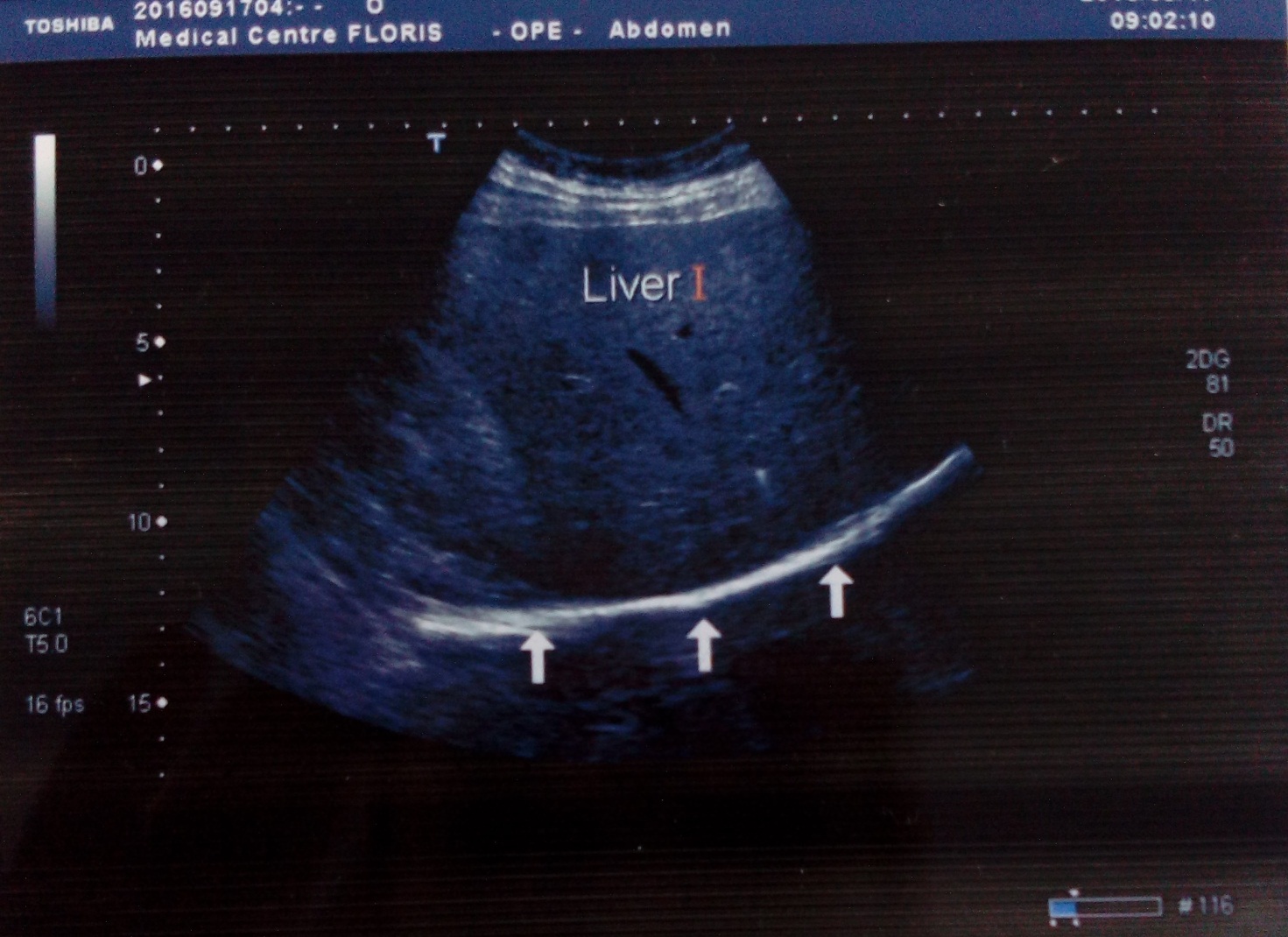 Рис. 4.6. Нерівномірно потовщена капсула печінки (еквівалент глісоперитонеальних спайок при синдромі Фітц–Х’ю–Куртіса) у хворої Ч., 52 роки, амбулаторна карта № 322)При огляді: хвора астенізована, тривожна; відмічається підвищена чутливість при пальпації в епігастральній та правій підреберній ділянках. Під час ультразвукового дослідження черевної порожнини діагностовано: розширення холедоха до 15 мм зі склеротичними змінами та ретенційну кісту у ділянці ложа жовчного міхура; внутрішньопечінкові жовчні протоки не розширені; структурних чи функціональних змін Фатерова соска, конкрементів або біліарного сладжу не виявлено (рис. 3.3.2). Розширення холедоха ми, як і інші автори [3, 10], визнали не ознакою біліарної гіпертензії, а адаптивно-компенсаторними змінами після холецистетомії. Вказані візуальні симптоми поєднуються з позитивними серологічними ознаками екстрагенітальної хламідійної інфекції (IgM до Chl. trachomatis – 0,80 ОД, IgG до Chl. trachomatis – 8,81 ОД при негативному значенні < 0,9 OD).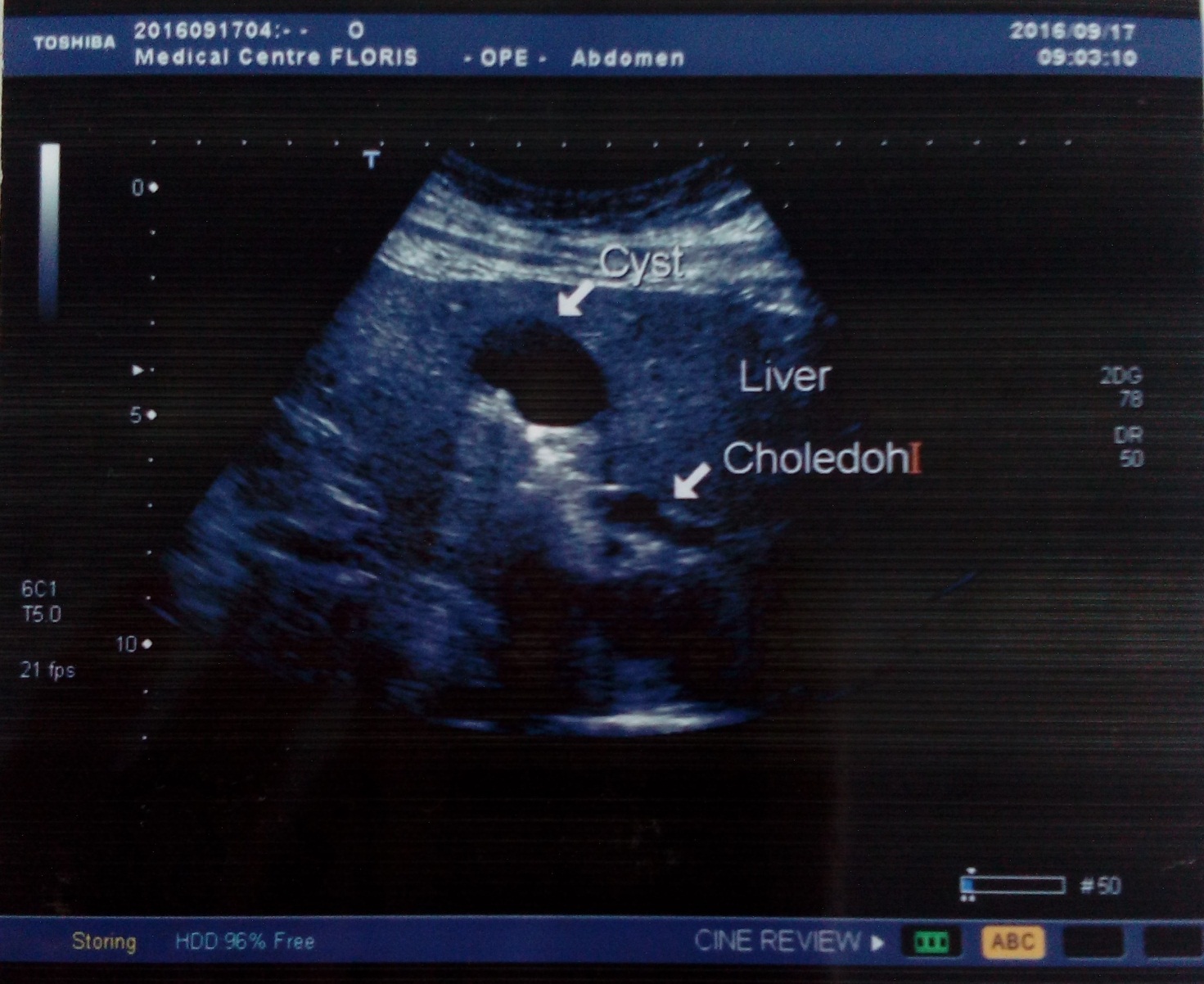 Рис. 4.7. Ретенційна кіста у ділянці ложа жовчного міхура після холецистектомії у хворої з синдромом Фітц–Х’ю–Куртіса (Хвора Ч., 52 роки, амбулаторна карта № 322)Хворій призначено курс комплексної специфічної терапії: доксициклін 100 мг 1 таб per os 2 рази на добу 10 днів; диклофенак натрію, ретардна форма, 75 мг 1 таб per os 1 раз на добу 10 днів; серратіопептидаза 20 мг 1 таб per os 2 рази на добу 10 днів.При повторному огляді через 1 місяць після проведеного консервативного лікування хвора відмічає полегшення, зменшення диспепсичних явищ. Пальпаторно ділянка правого підребер’я (печінки) менше чутлива. При повторному серологічному дослідженні: IgM до Chl. trachomatis – 0,85 OD, IgG до Chl. trachomatis – 8,96 OD. Рівень IgG підвищився, тобто це – сероконверсія після курсу лікування. Таке явище не вважається критерієм неефективності призначеної схеми специфічної терапії, оскільки свідчить про гіперімунну відповідь на руйнування збудника. Через 6 місяців після лікування хвора відмічає періодичний помірний біль у правому підребер’ї, що не пов’язаний із порушенням дієти. Хворій рекомендовано динамічне спостереження, при погіршенні – лапароскопічне оперативне втручання з метою усунення спайкового процесу в навколопечінковій ділянці. Оскільки хвора була незадоволена результатами холецистектомії, від повторної лапароскопії категорично відмовилась. У подальшому контакт із нею втрачений.Однією з важливих задач дисертаційного дослідження було встановлення частоти виявлення синдрому Фітц-Х’ю-Куртіса серед хворих на захворювання гепатобіліарної зони. У межах нашого дослідження було обстежено 419 осіб із клінікою гострого чи хронічного болю у правому підребер’ї. Із них 185 були прооперовані на момент відбору до групи дослідження, а 234 хворих звернулися за медичною допомогою вже після лапароскопічної холецистектомії. Із 185 хворих із холециститом у 41 (22,16 %) були встановлені серологічні ознаки екстрагенітального хламідіозу, а з 234 хворих на ПХЕС – у 32 осіб (13,67 %). Таким чином, частота лабораторного підтвердження екстрагенітального хламідіозу серед хворих із патологією гепатобіліарної зони складає 17,4 % (73 із 419 хворих).Матеріали цього розділу оприлюднені у таких публікаціях:Маюра Н.А. Синдром Фітц–Х’ю–Куртіса як передумова запальних захворювань жовчовивідних шляхів / В.В. Леонов, Н.А. Маюра// Харківська хірургічна школа . – 2015. – № 2. – С.45–48.Маюра Н.А. Поширеність хламідійної інфекції у хворих з хірургічною патологією панкреатобіліарної зони / В.В. Леонов, Н.А. Маюра, О.О. Перерва// Харківська хірургічна школа . – 2016. – № 3. – С.69–73. Маюра Н.А. Синдром Фітц–Х’ю–Куртіса як передумова виникнення запальних захворювань органів гепатопанкреатобіліарної зони / В.В. Леонов, Н.А. Маюра, М.С. Линдін // Клінічна хірургія (SCOPUS). – 2016. – № 3. – С.30–32.Маюра Н.А. Клінічний випадок: синдром Фітц–Х’ю–Куртіса як причина постхолецистектомічного синдрому / Н.А. Маюра, М.Г. Кононенко // Журнал клінічних та експериментальних досліджень. – 2018. – №6(1). – С.106-112.Маюра Н.А. Синдром Фітц–Х’ю–Куртіса під маскою захворювань жовчовивідних шляхів (тези) / Н.А. Маюра, М.Г. Кононенко // Клінічна хірургія. – 2018. – 6.2. – С. 104.РОЗДІЛ 5ХІРУРГІЧНЕ КОНСЕРВАТИВНЕ ЛІКУВАННЯ ХВОРИХ ІЗ СИНДРОМОМФІТЦ–Х’Ю–КУРТІСАІндивідуальний вибір лікувальної схемиЕкстрагенітальний хламідіоз у поєднанні з болем у правому підребер’ї верифіковано у  всіх 73 хворих групи досліджених: 32 хворих з ретроспективної підгрупи (43,84 %) та 41 – із проспективної підгрупи (56,16 %).Хворі проспективної підгрупи із синдромом Фітц–Х’ю–Куртіса – 5 осіб чоловічої статі та 36 осіб жіночої статі віком 20–62 роки (середній вік 36,00 ± 8,17 років).  У всіх хворих значення IgG до Chl. trachomatis були значно підвищені (у середньому 6,49 ± 3,01 OD), що відповідає активній імунній відповіді на гостру або хронічну хламідійну інфекцію.У хворих 55 та 62 років значення цього показника були позитивні, але невисокі (у середньому 1,91 ± 0,79 OD) – свідчення задавненого інфекційно–запального процесу. Тривалість больового синдрому до холецистектомії складала 2–18 місяців.У ретроспективній підгрупі синдром Фітц–Х’ю–Куртіса було діагностовано у 7 осіб чоловічої статі та 25 осіб жіночої статі віком 21–54 роки (середній вік 34,06 ± 8,75 років). При ПХЕС тривалість больового синдрому до холецистектомії було складно встановити через суб’єктивність сприйняття. Отже точкою відліку було обрано дату хірургічного втручання. Тривалість болю після операції склала від 2 до 8 років. Середнє значення IgG до Chl. trachomatis склало 6,52 ± 3,48 OD.У хворих ретроспективної підгрупи больовий синдром зменшувався повільніше, ніж у прооперованих хворих. Також спостерігалась сероконверсія після першого курсу лікування.По аналогії з методикою передопераційної діагностики, нами розроблений діагностично-лікувальний алгоритм для хворих із клінікою гострого та хронічного холециститу. Програма передбачає не тільки візуалізацію синдрому Фітц–Х’ю–Куртіса, а, по-перше, удосконалення схем неінвазійної хірургічної тактики; по-друге, уточнення показань до хірургічного втручання. Це в свою чергу дає можливість: а) знизити  травматичний вплив операцій; б) уточнити обсяг та технічні особливості запланованого хірургічного втручання; в) попередити розвиток можливих післяопераційних ускладнень (ПХЕС).Рис. 5.1. Діагностично-лікувальний алгоритм для хворих на холецистит із больовим синдромомПісля встановлення діагнозу «синдром Фітц–Х’ю–Куртіса»  хворим призначали індивідуальну комбіновану специфічну терапію з урахуванням чутливості хламідій до антибактеріальних препаратів. Обрана схема консервативного лікування, на нашу думку, подібна до такої при хламідійному враженні органів сечостатевої системи. Метою такого лікування була ерадикація збудника та зменшення запального процесу в навколопечінковій ділянці.Серед доступних на сучасному фармацевтичному ринку препаратів, антибіотики останнього покоління відрізняються високою біодоступністю, що дозволяє пероральний шлях введення наблизити до ідеального. Раціональний вибір антибактеріальних засобів ми здійснювали з урахуванням наступних критеріїв:спектр активності, що впливає на очікуваного збудника;фармакокінетика, що визначає проникнення препарату до вогнища запалення, кратність введення та тривалість курсу лікування;протипоказання та частота небажаних побічних ефектів;оптимізація використання препарату, його економічна ефективність.З рекомендованих антибактеріальних препаратів ми обрали доксициклін 100 мг 1 таб. per os 2 рази на добу протягом 10 днів. Мотиви вибору: доведена антихламідійна активність, економічна доступність, пероральний шлях введення, гарна переносимість, мінімальна кількість побічних ефектів. До недоліків доксицикліну відносяться побічні ефекти відносно висока частота гастропатій, що проявляються печією та болем в епігастральній ділянці. Проте ці явища легко коригуються щадним раціоном і встановленим режимом харчування, тому не виникає проблем комплаєнсу (хворі не висловлюють недовіри лікарю, не відмовляються від лікувальної схеми).При лікуванні хворих на хламідійну інфекцію в літературі є велика кількість згадувань щодо використання  нестероїдних протизапальних засобів. Але схеми їх призначення різні. Нами було обрано ретардну форму диклофенаку натрію (диклак ID) в дозуванні 75 мг або 150 мг (1 таб per os 1 раз на добу 10 днів) в залежності від маси тіла хворого та інтенсивності клінічних проявів запального процесу. Додатково до схеми ми включили серратіопептидазу (мовіназу) 10 мг або 20 мг (1 таб per os 2 рази на добу 10 днів) в залежності від маси тіла хворого та інтенсивності клінічних проявів запального процесу. Підґрунтям для включення серратіопептидази до схеми комплексного лікування є її здатність гідролізувати фібрин (таким чином перешкоджає утворенню спайок) та покращувати мікроциркуляцію у ділянці хронічного запалення (поліпшується біодоступність антибіотиків, нестероїдних протизапальних засобів та ін.).При підборі індивідуальної лікувальної схеми ми враховували режим введення препарату: ступеневий або деескалаційний підхід. Деескалаційна схема передбачає початкове емпіричне призначення антибіотика широкого спектру дії, з подальшою цілеспрямованою антибіотикотерапією препаратом більш вузького спектру дії. На нашу думку, така схема оптимальна для хворих з клінікою гострого безкам’яного холециститу, оскільки дає можливість коригувати призначення відповідно до клінічного та лабораторного підтвердження синдрому Фітц–Х’ю–Куртіса. При першому зверненні хворим призначали антибактеріальні препарати відповідно до схеми лікування синдрому болю в правому підребер’ї. При цьому хворі відмічають тимчасове полегшення. Важливо, що при недотриманні тривалості і режиму введення антибактеріальних препаратів хламідії трансформуються в атипові форми та виявляють резистентність до використаних раніше антибіотиків. Заміна препаратів відповідно до деескалаційного підходу дає можливість ефективно елімінувати збудника. У подальшому це позбавить хворого від надлишкового та малоефективного лікування ЖКХ або дискінезії жовчовивідних шляхів.Ступенева терапія придатна для хворих, що підлягають хірургічному втручанню з приводу холециститу чи іншої патології. Якщо під час лапароскопії виявляли характерні глісоперитонеальні зрощення типу «струн скрипки», окрім їх руйнування хворому одразу призначали ступеневу схему лікування з урахуванням чутливості хламідій. Вибір метронідазолу зумовлений необхідним спектром дії та зручністю ступеневого використання: готовий розчин для внутрішньовенних інфузій вводиться інтраопераційно у складі схеми антибіотикопрофілактики та у ранній післяопераційний період. Окрім того метронідазол сумісний із пероральним вживанням доксицикліну. Після переведення хворого на ентеральне харчування інфузійна форма препарату замінюється на таблетовану без зміни дози або кратності введення.Зі схеми лікування ми виключили цефтріаксон, оскільки, як доведено, він сприяє псевдохолелітіазу: у жовчному міхурі накопичуються цефтріаксон–кальцієві комплекси, у правому підребер’ї відмічається холециститоподібна симптоматика. Це може хибно розцінюватися як ЖКХ.Розроблена нами схема амбулаторного лікування 18 хворих переважно молодого віку із гострим болем у правому підребер’ї (що розцінюється як гострий безкам’яний холецистит або ПХЕС) із лабораторно підтвердженим екстрагенітальним хламідіозом включала доксициклін 100 мг 1 таб per os 2 рази на добу 10 днів; диклофенак натрію, ретардна форма, 75 мг 1 таб per os 1 раз на добу 10 днів; серратіопептидазу 20 мг 1 таб per os 2 рази на добу 10 днів.Ми провели лікування 32 хворих із ретроспективної підгрупи з серологічно підтвердженим екстрагенітальним хламідіозом на фоні патології гепатобіліарної зони. У 10 (31,2 %) хворих перша лінія препаратів не дала вираженого клінічного ефекту. Тому їм замінили доксцициклін на гатифлоксацин. У 5 (15,6 %) хворих на ПХЕС також спостерігалася виражена сероконверсія після першого курсу лікування.Після заміни антибактеріального препарату (рекомендований для лікування гострого холециститу цефтріаксон з дією на кишкову флору не ефективний проти хламідій) на доксициклін спостерігали достовірний регрес больового синдрому. Додаткове призначення нестероїдних протизапальних препаратів сприяло більш швидкому зменшенню запалення у печінковій капсулі, зменшенню перикапсулярного набряку, пригніченню процесу спайкоутворення, що підтверджувалося стуханням клінічних проявів та за даними УЗД. Більшість (27 осіб – 84,3 %) хворих ретроспективної підгрупи вже через 4-5 днів терапії відмічали клінічне покращення. Через 2 тижні після амбулаторного лікування у них зникав біль у правому підребер’ї та диспепсичні явища. Спостереженням протягом року доведено: хворі не відмічали загострень (диспепсичних явищ) навіть при порушенні дієти.При інтраопераційному виявленні глісоперитонеальних зрощень під час лапароскопічної холецистектомії в схемі лікування ми вирішили замінювати цефтріаксон на доксициклін та додавати метронідазол. Останній призначали у дозі 500 мг двічі на день внутрішньовенно з першим введенням під час або одразу після операції. Хворі після переведення на ентеральне харчування приймали препарат 10 діб перорально.Нами проведено лікування 41 хворого із проспективної підгрупи за принципом ступеневої терапії.При інтраопераційному діагностуванні синдрому Фітц–Х’ю–Куртіса лікування за визначеною схемою призначали емпірично. Оскільки під час операції також брали кров для серологічного дослідження, через 4 доби після хірургічного втручання ми отримували лабораторне підтвердження екстрагенітального хламідіозу. У 8 (19,5 %) хворих із проспективної підгрупи не було виявлено характерних спайок типу «струн скрипки». Але серологічна верифікація хламідійної інфекції та клініка гострого холециститу без ознак деструкції дали нам підстави також встановити їм діагноз «синдром Фітц–Х’ю–Куртіса».Усі хворі проспективної групи (41 особа), які отримували специфічну консервативну терапію після операції, відмічали значне покращення. У ранньому післяопераційному періоді доксициклін замінили на гатифлоксацин лише в однієї хворої зі встановленим гострим системним хламідіозом. Підставою був молодий вік жінки та особливості способу її життя (невпорядковане статеве життя, високий ризик інфікування ІПСШ).З метою усунення основного чинника виникнення болю при синдромі Фітц–Х’ю–Куртіса, важливим компонентом лікування, поряд з консервативною терапією, ми вважали цілеспрямоване руйнування глісоперитонеальних зрощень. Для попередження повторного їх утворення після лапароскопічного руйнування додавали нестероїдні протизапальні препарати.У післяопераційний період було складно об’єктивно оцінити зменшення клінічних проявів синдрому Фітц–Х’ю–Куртіса з огляду біль у післяопераційній рані. Тому першу оцінку стану хворих проводили через 2 тижні після втручання і загоєння операційної рани. За суб’єктивною оцінкою хворих із синдромом Фітц–Х’ю–Куртіса розсічення глісоперитонеальних зрощень у комбінації з холецистектомією принесло значне полегшення. Больовий синдром у правому підребер’ї повністю зникав у через 10–20 діб після операції.Ми впевнені: потрібне порівняння більш великих груп пацієнтів із холециститом та хламідійним перигепатитом при різній лікувальній тактиці. Певне уявлення про віддалені результати без хірургічного усунення спайок між капсулою печінки та діафрагмою можна отримати від хворих із ПХЕС із ретроспективної підгрупи.При виявленні хронічної форми синдрому Фітц–Х’ю–Куртіса у хворих з ПХЕС ми проводили багатоетапну комбіновану терапію. Першим етапом, як і при гострій формі хламідійного перигепатиту, впровадили схему: доксициклін 100 мг 1 таб per os 2 рази на добу 10 днів; диклофенак натрію, ретардна форма, 75 мг 1 таб per os 1 раз на добу 10 днів; серратіопептидаза 20 мг 1 таб per os 2 рази на добу 10 днів. Відмічено, що клінічне полегшення не завжди збігається з лабораторними показниками, оскільки після першого етапу лікування хворих на хронічний хламідіоз може спостерігатися сероконверсія з підвищенням титрів антихламідійних антитіл.Так, у хворої із ПХЕС, якій хірург після лапароскопічної холецистектомії повідомив про перенесену «пневмонію», через 1 місяць від початку лікування відмічалося підвищення IgG до Chl. trachomatis і лише незначне зменшення больового синдрому. Тому через 6 місяців їй було проведено повторний курс специфічної антибіотикотерапії.У 13 хворих окрім клініки гострого безкам’яного холециститу були виявлені гострі запальні захворювання сечостатевої системи. Після проведення курсу специфічної антихламідійної антибіотикотерапії пацієнти відмітили повне зникнення урологічної симптоматики і значне зменшення проявів гострої біліарної патології. Необхідність хірургічного втручання відпала. В одного хворого із гострим холециститом та ураженням колінного суглоба хламідійної етіології після першого курсу лікування значно зменшилася біліарна симптоматика, але ознаки артриту залишилися. У нього також відмічалася сероконверсія після першого курсу антибактеріальної терапії. Хворого оглянуто через 6 місяців після звернення у зв’язку із великим ризиком рецидиву екстрагенітального хламідіозу: не було ознак уретриту, болю в правому підребер’ї та диспепсичних явищ; зберігався незначний біль у лівому колінному суглобі, помірна флотація лівого надколінника. Залишається зменшене, але позитивне значення Chl. trachomatis – 2,67 OD. Тому йому рекомендовано при появі скарг на біль у правому підребер’ї та диспепсичних явищ повторити ретельне обстеження. Додатково хворому показане диспансерне спостереження у ревматолога, ортопеда. Таким чином, у пролікованих 73 хворих із підтвердженим клінічно і лабораторно синдромом Фітц–Х’ю–Куртіса у 14 (19,2 %) за індивідуальними показаннями антибактеріальний препарат першої лінії (доксициклін) замінено на препарат резерву (гатифлоксацин). У 9 (12,3 %) пролікованих хворих не вдалося повністю ліквідувати клінічну симптоматику. Тому цим хворим показане динамічне спостереження та хірургічне втручання із руйнуванням залишкових глісоперитонеальних зрощень.Ми вважаємо, що при оцінці ефективності консервативної терапії доцільно орієнтуватися на інструментальні (УЗД, КТ) ознаки перигепатиту: нерівномірне потовщення, набряк печінкової капсули, обмежені накопичення рідини у підпечінковому та піддіафрагмальному просторах. У 14 (43,7 %) хворих із ПХЕС не було значної динаміки при УЗД, оскільки запальний процес був хронічним із переважаючим фіброзним компонентом.На підставі отриманих даних можна зробити висновок, що у хворих із клінікою гострого болю у правій підреберній ділянці, особливо в молодому віці, доцільно впровадити діагностичний тест – одноразове визначення титрів сироваткових IgM та IgG до Chl. trachomatis. При виявленні активної хламідійної інфекції показана етіотропна антибіотикотерапія, яка суттєво покращує якість життя хворих та знімає потребу у хірургічному втручанні. Повторне визначення антитіл в динаміці після курсу лікування не доцільне через схильність до тривалої персистенції та можливість сероконверсії. Хірургічне втручання з руйнуванням спайкового процесу (механічне подразнення) та адекватно підібрана консервативна терапія можуть відіграти роль провокації, яка викликає тимчасове підвищення рівнів сироваткових антитіл.При відсутності клінічного ефекту від лікування доксицикліном ми вважали доцільним через 6 місяців проводити повторне обстеження хворих з визначенням IgM, IgG до Chl. trachomatis та призначення іншої схеми лікування із включенням препаратів, до яких чутливі хламідії. Це препарати резерву – фторхінолони (ципрофлоксацин, офлоксацин, левофлоксацин та моксифлоксацин). Ми обрали препарат резерву гатифлоксацин (гатимак) 400 мг. Перевагу віддавали оральному шляху введення препаратів. Лікування проводили короткими двотижневими курсами за схемою: гатифлоксацин 400 мг 1 таб per os 1 раз на добу 5 днів; диклофенак натрію, ретардна форма, 150 мг 1 таб per os 1 раз на добу 10 днів; серратіопептидаза 20 мг 1 таб per os 2 рази на добу 10 днівПри збереженні больового синдрому після курсу лікування фторхінолонами вважали показаним повторне хірургічне втручання – лапароскопічну ревізію черевної порожнини хворим із руйнуванням виявлених глісоперитонеальних зрощень.Оцінка якості життя хворих на синдром Фітц–Х’ю–Куртіса після хірургічного комбінованого лікуванняДля комплексної оцінки клінічних результатів розробленої комбінованої лікувальної схеми ми проаналізували результати у 73 хворих проспективної та ретроспективної підгруп із підтвердженим синдромом Фітц–Х’ю–Куртіса, які лікувалися в СМКЛ №5 та ПП «Флоріс–С».За допомогою специфічного для ЖКХ опитувальника GIC (с. 41–43) ми вивчили якість життя 73 хворих до операції, а також через 6 місяців після лапароскопічної холецистектомії. Поміж досліджуваних осіб був 41 хворий, яким руйнували глісоперитонеальні зрощення під час лапароскопічної холецистектомії з подальшою комбінованою консервативною терапією (проспективна підгрупа). Окрім них було 32 хворих на ПХЕС, у яких зрощення під час холецистектомії залишили інтактними. Отже ці хворі отримували лише консервативну терапію (ретроспективна підгрупа). Після короткого пояснення змісту анкети–опитувальника та принципів її заповнення більшість пацієнтів змогли заповнити анкету без сторонньої допомоги. Результати викладені у таблицях 5.1., 5.2.Таблиця 5.1. Оцінка якості життя хворих проспективної підгрупи (n=41)	Аналіз специфічних біліарних показників якості життя у 41 хворого проспективної підгрупи свідчив, що після лапароскопічної холецистектомії та курсу специфічної антихламідійної антибіотикотерапії вже через місяць спостерігалась стійка тенденція до зниження проявів захворювань гепатобіліарної зони за всіма шкалами опитувальника GIC. Індивідуальні коливання позитивної динаміки пов’язані з віком хворих, тривалістю захворювання до хірургічного втручання та особливостями розвитку адаптаційних процесів. Більш швидкий ефект від лікування спостерігали у хворих молодого віку із клінікою гострого холециститу. У більш старших хворих, які тривало лікувалися консервативно з приводу хронічного холециститу, динаміка була повільнішою. У всіх хворих найбільші зміни відмічали за шкалою болю, найменші – за шкалою харчування. Серед симптомів шкали больових відчуттів при зверненні переважав гострий нападоподібний біль у правому підребер’ї. До диспепсичних проявів відносили здуття живота, нудоту, тяжкість у шлунку.Рис. 5.2. Розподіл по шкалам симптомів у хворих проспективної підгрупиСильний біль на початку захворювання, страх повторного нападу та втрата контролю над своїм станом спонукали хворих погоджуватися на хірургічне лікування, після чого біль швидко зменшувався чи зовсім зникав. Оскільки однозначно вирішувалось питання про операцію, основне захворювання тривало протягом невеликого проміжку часу (від 2 діб до 3 місяців) і не вимагало значних змін способу життя та режиму харчування. Диспепсичні явища та емоційні розлади також швидко регресували після проведення курсу комбінованої терапії. Через 6 місяців хворі відмічали задовільний результат проведеного лікування.Аналогічна тенденція спостерігалася у 32 хворих ретроспективної підгрупи, які отримували консервативне лікування. Основну увагу приділяли функціональним показникам якості життя, змінам емоційного стану та режиму харчування. У них були складнощі із оцінкою до хірургічного втручання, оскільки із часом відбувається суб’єктивне викривлення відчуттів та згадок. У такому випадку на допомогу приходив опис анамнезу в амбулаторних картках, консультативних висновках від гастроентеролога та виписних епікризах із історії хвороби.Усі хворі ретроспективної підгрупи після курсу консервативної антихламідійної терапії відмічали покращення загального стану вже з першого місяця. Індивідуальні коливання динаміки пов’язували із віком, тривалістю больового синдрому та особливостями комплаєнсу. Спостерігалась найбільша варіабельність симптомів за шкалою болю – від гострого нападоподібного болю в правому підребер’ї до постійного тупого. Найшвидше (через 10 днів після лікування) больовий синдром зменшувався у 2 хворих молодого віку із першим нападом гострого болю в правому підребер’ї.Найменший ефект від комбінованої консервативної терапії був у 8 хворих із ретроспективної підгрупи із діагнозом «ПХЕС». За шкалою емоцій переважали страх повторного нападу та втрата контролю над своїм станом. Це може свідчити за психологічний дисонанс між очікуваними результатами та дійсною картиною. При цьому вихідний рівень за шкалою харчування у цих хворих був невисокий – хворі не дотримувалися значних обмежень у своєму раціоні. А значні диспепсичні прояви та їх мінімальні зміни після лікування істотно впливали на емоційний стан хворих та погіршували загальний рахунок за опитувальником. Тривалий больовий синдром, багаточисельні попередні спроби лікування, емоційне виснаження хворих – причини відсутності суб’єктивного покращення після першого курсу антихламідійної терапії. До факторів, що впливають на зниження довіри хворого та бажання співпрацювати з лікарем, ми відносили: психоемоційне виснаження; очікування болю; сформовані харчові звички (жорстке обмеження раціону). Проте аналіз опитувальника GIC у цих хворих вказує на тенденцію до покращення загального стану хворих.За шкалою болю провідним симптомом  при зверненні був тривалий (від 3 до 8 місяців) тупий біль у правому підребер’ї з періодичними нападами сильного болю, які не пов’язані з зовнішніми провокуючими факторами. Поміж симптомів шкали емоційного стану переважали розпач з огляду на те, що повернувся стан доопераційних відчуттів, стан безпорадності, значна емоційна лабільність. До скарг відносно харчування відносили значне обмеження раціону хворого протягом тривалого часу (3-4 місяці) без відчутного лікувального ефекту. Скарги за шкалою диспепсії включали змучення після нападу, тяжкість у шлунку, печію, нудоту, відчуття неперетравлювання їжі.Таблиця 5.2. Оцінка якості життя хворих ретроспективної підгрупи (n=32)Особливістю хворих на ПХЕС є те, що максимальний результат за всіма шкалами спостерігався через 3 місяці після проведеного лікування. У цей час стабільно зменшувався больовий та диспепсичний синдром, хворі дотримувались призначеного режиму та раціону харчування.За шкалами болю, диспепсії та емоцій через 6 місяців після проведеного лікування відмічалося покращення. За шкалою харчування було деяке погіршення, яке можна пояснити тим, що хворі на власний розсуд коригували режим та раціон. До такого рішення їх спонукала розбіжність між очікуваними результатами лікування та фактичними змінами. Недостатнє зменшення больового синдрому, на нашу думку, пов’язане із залишеними  глісоперитонеальними зрощеннями. А тривалий біль, у свою чергу, суттєво впливає на емоційний стан, особливо на відчуття контролю над хворобою.При аналізі кореляції ефекту від обраної лікувальної схеми найкращий результат відмічається при комбінованому лікуванні: розсіченні глісоперитонеальних зрощень та консервативній терапії. Особливо яскраво це продемонстровано у порівнянні прооперованих із хворими на ПХЕС. За сумою балів у хворих відбувалося суб’єктивне покращення через 1 місяць після лікування, а через 6 місяців результати були відповідно 69,18 % та 29,8 % відповідно у хворих проспективної та ретроспективної підгруп (f=0,01818, p<0,05).Рис. 5.3. Розподіл за шкалами симптомів у хворих ретроспективної підгрупиПри порівнянні результатів лікування ретроспективної та проспективної підгруп встановлено сильний позитивний зв’язок між фактом включення до лікувальної схеми запропонованої методики оперативного лікування (розсічення глісоперитонеальних зрощень) та віддаленим позитивним результатом лікування (χ2=5,173, p=0,023). Відношення шансу позитивного ефекту лікування при поєднанні усунення глісоперитонеальних зрощень та консервативної терапії у порівнянні з ізольованою консервативною терапією складає OR=1,797 при довірчому інтервалі СІ 1,080–2,991.На рис. 5.4. наведено порівняльну оцінку загального рахунку опитувальника GIC для обох підгруп хворих. Відмічається зниження суми балів за шкалою GIC вже через 1 місяць після комбінованого лікування, а через 6 місяців ефект від комбінованого хірургічного лікування досягає максимуму, що демонструє зменшення суб’єктивних скарг та покращення самопочуття. Загальна оцінка якості життя хворих із діагностованим синдромом Фітц–Х’ю–Куртіса свідчить про необхідність комплексного лікування – хірургічне руйнування глісоперитонеальних зрощень та специфічна антибактеріальна терапія (p=0,008, p<0,05).Рис. 5.4. Динаміка загальної оцінка якості життя хворих після лікування (n=73)Отже, інформація з анкет-опитувальників до результатів комбінованого лікування хворих на синдром Фітц–Х’ю–Куртіса дає можливість оцінити ефективність лапароскопічного розсічення глісоперитонеальних зрощень під час лапароскопічної холецистектомії. Крім того, це створює підстави для обґрунтування необхідності і доцільності методів хірургічного та медикаментозного впливу на симптоми «біліарного» характеру, які суттєво погіршують якість життя.Матеріали цього розділу оприлюднені у таких публікаціях:Маюра Н.А. Клінічний випадок: синдром Фітц–Х’ю–Куртіса як причина постхолецистектомічного синдрому. / Н.А. Маюра, М.Г. Кононенко // Журнал клінічних та експериментальних досліджень. – 2018. – №6(1). – С.106-112.Маюра Н.А. Світовий досвід лікування атипових випадків гепатобіліарної зони на прикладі синдрому Фітц-Х’ю-Куртіса (тези). / Н.А. Маюра, І.І. Ракоча, А.В. Бернацький. // Актуальні питання теоретичної та клінічної медицини: збірник тез доповідей V Міжнародної науково-практичної конференції студентів та молодих вчених, м. Суми, 20–21 квітня 2017 року. – Суми : Сумський державний університет, 2017.  – С. 344–345.АНАЛІЗ ТА ОБГОВОРЕННЯ ОТРИМАНИХ РЕЗУЛЬТАТІВПри лікуванні хворих на ЖКХ поряд з розвитком малоінвазійних хірургічних технологій збільшується кількість хворих з атиповою картиною запальних захворювань печінки та жовчовивідних шляхів. Серед населення України значна поширеність захворювань гепатобіліарної зони, її вплив на якість життя робить проблему повноцінної діагностики та етапного лікування з урахуванням етіопатогенетичних чинників надзвичайно актуальною.Аналіз вітчизняної та закордонної літератури свідчить, що у деяких хворих причина болю в правому підребер’ї ще невідома. З’ясування істинної природи цього болю та надання ефективної допомоги таким хворим залишається актуальною проблемоюВпроваджені новітні методики, зокрема лапароскопічні технології, дають можливість оцінювати запальний процес у ділянці жовчного міхура в режимі реального часу. Окремі повідомлення свідчать: окрім запалення жовчного міхура є інші причини болю в правому підребер’ї. Таким чином, практичні хірурги емпірично доходять висновку про наявність невиявлених патологічних процесів у гепатобіліарній зоні.Із тенденцією до підвищення хірургічної активності і розширенням технічних можливостей проведення холецистектомії збільшується й кількість хворих, у правому підребер’ї яких після операції зберігається больовий синдром. Їм встановлюють діагноз «ПХЕС» та призначають емпіричні лікувальні схеми. Але таке лікування не покращує якість їх життя.Дані літератури та результати нашого дослідження свідчать: масивні глісоперитонеальні зрощення хламідійного ґенезу також можуть бути розцінені за клінічними проявами, як ПХЕС. Тому хламідійне ураження верхнього поверху черевної порожнини доцільно виділяти в окрему категорію (що потребує, в першу чергу, достатньої поінформованості лікарів).Історія досліджень специфічного ураження печінки, пов’язаного із запальними захворюваннями тазових органів (синдрому Фітц–Х’ю–Куртіса), нараховує вже сторіччя. Але перед- та інтраопераційна діагностика недосконала через малу поінформованість хірургів, гастроентерологів та лікарів променевої діагностики (УЗД, КТ, МРТ) щодо цієї патології.У Десятому перегляді (версія 2007 р.) Міжнародної статистичної класифікації хвороб та споріднених проблем охорони здоров’я (відомий як ICD–10 або МКХ-10), хламідійний перигепатит не виділений в окрему нозологічну форму, але може бути віднесений одразу до двох категорій:Класи МКХ–10/ Деякі інфекційні та паразитарні хвороби (А00–В99)/ Інші хвороби, що викликані хламідіями (А70–А74)/ Інші хвороби, що викликані хламідіями А74*/ Інші хламідійні хвороби. Хламідійний перитоніт А74.0;Класи МКХ–10/ Хвороби органів травлення (К00–К93)/ Хвороби очеревини (К65–К67)/ Ураження очеревини при інфекційних захворюваннях, що класифіковані в інших рубриках К67*/ Хламідійний перитоніт К67.0.Сучасні досягнення лабораторної та променевої діагностики дозволяють визначити як непрямі сліди хронічної екстрагенітальної хламідійної інфекції, так і безпосередні ознаки гострого або хронічного перигепатиту. Але непоінформованість, а тому і відсутність настороженості щодо цієї патології зводить частоту виявлення випадків синдрому Фітц–Х’ю–Куртіса до рівня казуїстики.Отже, назріла необхідність систематизації інформації стосовно синдрому Фітц–Х’ю–Куртіса.Так, ще не вирішено ряд питань відносно цієї патології: а) немає достатньо повної інформації про частоту виявлення синдрому Фітц–Х’ю–Куртіса в популяції; б) не з’ясована частка синдрому Фітц–Х’ю–Куртіса при ЖКХ, гострому та хронічному холециститі, ПХЕС; в) мало відомо про критерії встановлення діагнозу «перигепатит»; г) не до кінця визначена діагностична цінність променевих методів обстеження у визначенні стану печінкової капсули; д) не відпрацьовані чіткі показання та протипоказання до консервативного і хірургічного лікування; е) різнорідні уявлення про лікувальну тактику як при гострому болю у правій підреберній ділянці у молодих жінок, так і при інтраопераційному виявленні глісоперитонеальних спайок; є) відсутні повідомлення про віддалені результати лікування.У зв’язку з цим були сформульовані мета і завдання комплексного обстеження та лікування хворих з патологією гепатобіліарної зони.Для визначення актуальності проблеми синдрому Фітц–Х’ю-Куртіса у структурі захворювань гепатобіліарної зони нами було досліджено 73 хворих (основна група) із провідною скаргою на біль у правому підребер’ї. З них 41 було прооперовано під час дисертаційного дослідження, а 32 отримували лише консервативне лікування, оскільки лапароскопічна холецистектомія була виконана раніше. Критеріями включення були скарги на біль у правому підребер’ї, диспепсичні явища, інструментальне підтвердження ЖКХ, лапароскопічна холецистектомія в анамнезі. Для виявлення у хворих прямих та непрямих ознак хламідійного ураження гепатобіліарної зони та визначення принципів індивідуальної діагностично-лікувальної тактики ми розділили хворих за критерієм можливості провести лапароскопічну ревізію черевної порожнини: хворим проспективної підгрупи проводили лапароскопічну ревізію черевної порожнини, а у ретроспективній – орієнтувалися на клінічні ознаки та УЗД черевної порожнини.На сьогодні немає узагальнених популяційних даних про епідеміологію та патогенез синдрому Фітц–Х’ю–Куртіса. У світовій літературі інформація про виявлення хламідійного перигепатиту представлена переважно у вигляді серії клінічних випадків, а також одноцентрових досліджень. Повідомляється про хворих віком від 15 до 80 років. Враховуючи етіологічний чинник, можна зробити припущення, що захворювання найбільш поширене у віковій групі 20–40 років. Особи цього віку ведуть активне статеве життя, і таким чином, мають більший ризик інфікування Chl. trachomatis. Ми вивчали частоту виявлення синдрому Фітц–Х’ю–Куртіса при гострій та хронічній патології гепатобіліарної зони запальної природи. За даними клінічного дослідження та лапароскопії серед хворих з ЖКХ, що підлягають лапароскопічній холецистектомії, хламідійне ураження очеревини зустрічається у 17,4 %, а за даними ПЛР інтраопераційного матеріалу – у 7,32 %. Отримані нами дані збігаються із показниками частоти виявлення синдрому в інших клініках.На сьогодні не проведено жодного дослідження на великій групі, що дало б можливість систематизувати інформацію про епідеміологію синдрому Фітц–Х’ю–Куртіса у популяції в цілому, вивчити вплив кожного з факторів ризику в різних вікових категоріях. Одноцентрові дослідження свідчать, що частота виявлення синдрому Фітц–Х’ю–Куртіса при лапароскопічній ревізії черевної порожнини складає 4,3–28 %. Такий розмах даних пов’язаний з різними критеріями відбору хворих: із ЖКХ; із ураженням жовчовивідних шляхів без конкрементів; із запальними захворюваннями тазових органів у жінок тощо. Отже, відповідність наших даних та інших дослідників дає можливість вважати, що серед хворих із болем у правому підребер’ї значний відсоток пацієнтів із синдромом Фітц–Х’ю–Куртіса.Патогенетичні засади екстрагенітального хламідіозу також підлягають перегляду. Згідно попередніх уявлень в основі патогенезу хламідійного ураження є пряме пошкодження клітин епітелію (статевих органів) та мезотелію (очеревини) збудником. Основним шляхом поширення Chl. trachomatis в черевній порожнині вважали контактний.На сучасному етапі переглянута фізіологія збудника. Немає нових досліджень патогенезу синдрому Фітц–Х’ю–Куртіса, але ми вважаємо, що можна провести деякі паралелі з патогенезом синдрому Рейтера, який також є різновидом системного патологічного процесу, пов’язаного з Chl. trachomatis.Хірургами ще не приділяється достатньо уваги щодо специфічності спайкового процесу у верхньому поверсі черевної порожнини, переважно глісоперитонеальних зрощень. Помилкове уявлення про них як про залишкові явища перенесеного запалення нижньої частки правої легені стало причиною відмови хірургів від розсічення цих спайок під час лапароскопічної ревізії черевної порожнини з будь-якого приводу. Втім залишення цих спайок стає причиною низького лікувального ефекту від холецистектомії, подальшого погіршення якості життя пацієнтів, їх невротизації внаслідок хронічного больового синдрому «невизначеної» етіології.У цей період лікування великими дозами протизапальних засобів та неадекватний підбір антибактеріальних препаратів (згідно даних бактеріального дослідження мікрофлори жовчовивідних шляхів рекомендовано призначати цефтріаксон) хламідії трансформуються в атипові форми з хронізацією специфічного запального процесу.На сьогоднішній день існує велика кількість робіт щодо частоти виявлення хламідійної інфекції в організмі хворих із клінікою синдрому Фітц–Х’ю–Куртсіа. Але великі одноцентрові дослідження свідчать, що патогенез синдрому Фітц–Х’ю–Куртіса в багатьох аспектах відповідає перебігу інших екстрагенітальних хламідіозів. Дві стадії перебігу – інфекційно-алергічна та переважаюча аутосенсибілізація – обумовлюють особливості не лише клінічної картини, а й діагностично–лікувальної тактики. Тому різні шанси на виявлення збудника пояснюються переважанням різних механізмів ураження при гострій та хронічній формах.	У світовій літературі описані випадки виявлення хламідійного перигепатиту у хворих віком від 19 до 80 років [82]. Гостру форму синдрому Фітц–Х’ю–Куртіса можна очікувати у хворих наймолодшого віку. Згідно нашого дослідження, наймолодшій хворій зі встановленим серологічно екстрагенітальним хламідіозом було 20 років, найстаршій – 62 роки. Однією з майже обов’язкових умов інфікування є активне та невпорядковане статеве життя. Саме у них характерні ознаки для «свіжого» хламідійного ураження черевної порожнини, найбільш вірогідне культуральне або молекулярно-генетичне виявлення хламідій у зразках матеріалу отриманого інтраопераційно з навколопечінкової ділянки. Для цих хворих також характерні гострі запальні або деструктивні захворювання тазових органів (аднексит, тазовий перитоніт генітального походження). У 24 із 32 хворих ретроспективної та у 14 із 41 проспективної групи нашого дослідження  виявлено супутні гострі або хронічні запальні захворювання органів сечостатевої системи.	Проведені нами гістологічні дослідження не виявили специфічних мікроскопічних ознак синдрому Фітц–Х’ю–Куртіса. Було встановлено лише подібність із гістологічною картиною хронічного недеструктивного запального процесу. Для підтвердження присутності збудника необхідно було проводити імуногістохімічні дослідження препаратів [21, 223]. Це потребує спеціальної підготовки персоналу, економічно обтяжливо. Отже, для рутинного огляду мікропрепаратів використовувати їх не раціонально. Ми вважаємо, що визначення присутності хламідій в очеревині, що вкриває стінку жовчного міхура, носить лише академічний інтерес, оскільки є більше якісним, аніж кількісним методом. Простішим технічно і достатньо вірогідним методом дослідження є пошук ДНК збудника методом ПЛР у напівавтоматичному режимі.Нами було обстежено 41 хворого, у яких забирали матеріал для ПЛР під час операції. Лише у 3 (7,32 %) із них було виявлено ДНК Chl. trachomatis у фрагменті глісоперитонеальної спайки. Молекулярно-генетичне підтвердження наявності Chl. trachomatis у спайках навколо печінки кожного разу супроводжувалося високими титрами сироваткових IgG до Chl. trachomatis. Відсутність ДНК збудника в аспірованому ексудаті з навколопечінкової ділянки не виключає хламідійну етіологію запального процесу. Негативний результат дослідження можна пояснити двостадійним перебігом системних хламідіозів з переважанням аутосенсибілізації у другій стадії. Отримані нами дані лабораторного дослідження хоча статистично і маловірогідні, але вони – безперечний доказ присутності специфічного збудника у навколопечінковій ділянці.Для найстарших хворих, які в силу фізіологічних особливостей не ведуть статеве життя, більш очікувана хронічна форма хламідійного перигепатиту. Описано [235] підтверджений лабораторно та інструментально хламідіоз у хворої 80 років. Ми виявили хронічний перебіг синдрому Фітц–Х’ю–Куртіса у 17 хворих віком 40–60 років.Найбільш імовірний, із нашої точки зору, патогенез хронічного екстрагенітального хламідіозу такий: після провокації (переохолодження, механічне пошкодження резервуару латентної хламідійної інфекції, наприклад при гінекологічному огляді або пальпації передміхурової залози) відбувається загострення у вторинних вогнищах за типом гіперімунної запальної реакції. Варіантом «симптому умисної провокації» можна вважати виявлення синдрому Фітц–Х’ю–Куртіса після гідротубації у жінок. Цей факт вважають [202] доказом контактного шляху поширення хламідійної інфекції по черевній порожнині.У хворих після холецистектомії складно достовірно підтвердити хламідійну етіологію ураження органів гепатобіліарної зони – виявлення збудника в урогенітальних мазках не корелює зі скаргами на біль у правому підребер’ї та диспепсичними явищами. Проведені паралелі між патогенезом синдрому Фітц–Х’ю–Куртіса та більш детально вивченим синдромом Рейтера (варіант перебігу екстрагенітального хламідіозу) свідчать, чому в літературі немає стандартизованих алгоритмів неінвазивної верифікації цього захворювання. Матеріал для культурального виявлення хламідій з навколопечінкової капсули можна отримати тільки під час хірургічного втручання. При загостренні хронічного процесу за типом аутосенсибілізації не обов’язкова повторна поява хламідій у ділянці печінкової капсули. Збудник може знаходитись у будь-якому резервуарі (маткові труби, передміхурова залоза) у спороподібній або атиповій формі. Запальний процес буде ініціюватися через власні антитіла.При вивченні клінічного перебігу синдрому Фітц–Х’ю–Куртіса нами встановлено, що у симптоматиці спостерігаються прояви неповного синдрому Рейтера, а саме: часто рецидивуючі запальні явища органів сечостатевої системи (в англомовній літературі охоплюються терміном «pelvic inflammatory disease», еквівалентом якого є хронічний часто рецидивуючий аднексит у жінок та уретрит у чоловіків), а також ізольовані артрити великих суглобів, що погано піддаються традиційній медикаментозній терапії.З метою вибору оптимальної лікувальної тактики виділяють [176] гостру безсимптомну, гостру симптоматичну та хронічну фази захворювання. Ми, як і інші автори  [81, 136] вважаємо, що жінкам із випадково виявленою хронічною фазою захворювання доцільно проводити медикаментозне лікування та диспансерне спостереження. Хірургічне втручання показане хворим з гострою симтоматичною та безсимптомною фазами.При лікуванні хворих зі скаргами на біль у правому підребер’ї при ЖКХ або біліарному сладжі загальноприйнятим методом залишається лапароскопічна холецистектомія. У хворих із класичним синдром Фітц–Х’ю–Куртіса, не ускладненим супутньою патологією, вона є одночасно і надлишковою (видаляють жовчний міхур з мінімальними морфологічними змінами), і недостатньою (медикаментозна терапія без урахування чутливості збудника). Лапароскопія – «золотий стандарт» діагностики синдрому Фітц–Х’ю–Куртіса. Але через низьку поінформованість хірурги помилково розцінюють виявлені спайки типу «струн скрипки» і, як правило, їх не руйнують.Незважаючи на виражені симптоми, при зверненні до хірурга хворі зрідка згадують про них, а через низьку поінформованість лікарів про ознаки екстрагенітального хламідіозу вони не вносяться в медичну документацію у відповідному порядку. Скарги на окремі прояви системного інфекційного процесу не узагальнюються і тому хворі лікуються у декількох лікарів одночасно за неузгодженими схемами. Із 32 хворих ретроспективної підгрупи в однієї жінки виявлено гострий затяжний артрит І плюсне–фалангового суглобу, при якому не принесло полегшення не тільки консервативне лікування, а й декілька пункцій. Ця патологія не була асоційована з екстрагенітальним хламідіозом. У чоловіка з тієї ж підгрупи основною скаргою був біль та порушення рухливості у колінному суглобі. Помірний біль у правій підреберній ділянці та диспепсичні явища хворий вважав несуттєвими і пов’язував із систематичним порушенням дієти та вживанням алкоголю. У 2 хворих віком до 25 років ретроспективної підгрупи після цілеспрямованого огляду гінекологом та урологом була виявлена гостра мікст-інфекція органів сечостатевої системи. Це і спонукало включити до схеми лікування найбільш дієві у даній ситуації антибактеріальні засоби. В однієї хворої (холецистектомія в анамнезі) окрім хронічного часто рецидивуючого аднекситу, була отримана інформація про виявлені лапароскопічно множинні зрощення між капсулою правої частки печінки та діафрагмою. Про це хворій повідомив хірург, помилково розцінивши візуальні ознаки синдрому Фітц–Х’ю–Куртіса як залишкові явища перенесеної правобічної нижньочасткової пневмонії.Результати нашого лабораторного дослідження співпадають із даними літератури: серологічні ознаки хронічного хламідіозу у хворих із патологією гепатобіліарної зони виявляються під час лапароскопічної холецистектомії у 22,16 % втручань та у 13,67 % хворих, які скаржаться на біль у правому підребер’ї вже після видалення жовчного міхура. При цьому характерні глісоперитонеальні зрощення лапароскопічно були візуалізовані у 38 з 41 хворих (92,68 %), яким пізніше серологічно підтвердили екстрагенітальний хламідіоз, завдяки чому інтраопераційно діагностували синдром Фітц–Х’ю–Куртіса.Серед 32 хворих, які перенесли лапароскопічну холецистектомію раніше, у 3 (9,37 %) хворих встановлено діагноз гострого холециститу на фоні гострої мікст-інфекції органів сечостатевої системи. Їм призначено курс специфічної антибактеріальної терапії. Клінічний ефект – больовий синдром у правій підреберній ділянці досить швидко повністю регресував. У 1 хворої (3,12 %) під час проведеної раніше лапароскопічної холецистектомії глісоперитонеальні зрощення помилково розцінені як залишкові постпневмонічні. Наявність цієї інформації у поєднанні з хронічним аднекситом, який не піддавався протизапальній терапії, дає можливість клінічно встановити хронічний перебіг синдрому Фітц–Х’ю–Куртіса.У хворих з гострою урогенітальною патологією робили мазок з уретри чи шийки матки для виявлення хламідійної інфекції методом ПЛР. Цю додаткову інформацію про наявність в організмі людини Chlamydia trachomatis вважали непрямою ознакою гострого варіанту синдрому Фітц–Х’ю–Куртіса. При виборі схеми антибіотикотерапії ми вважаємо доцільним брати до уваги як захворювання з яскравою клінічною картиною, що спонукають хворого звертатися за медичною допомогою, так і випадкові знахідки під час хірургічного втручання з іншого приводу.Отже, лабораторне підтвердження екстрагенітального хламідіозу дало підставу для проведення комплексної консервативної терапії специфічними антибактеріальними та протизапальними препаратами з позитивним ефектом.Діагностику хламідійної інфекції можна вважати нескладною. Вона економічно відносно необтяжлива (комерційна вартість дослідження (на 2019 р.) IgM та IgG до Chl. trachomatis складає 160 грн, а виявлення ДНК Chl. trachomatis у наданому матеріалі молекулярно–генетичним методом – 180 грн). Особливість екстрагенітальної хламідійної інфекції – можливість сероконверсії. Тому після лікування титри антихламідійних антитіл збільшуються. Отже доцільне одноразове проведення серологічного дослідження при зверненні хворого та повторна оцінка даних не раніше ніж через 6 місяців.Виявлення збудника цитологічним, культуральним або методом ПЛР дає можливість краще розуміти патогенез специфічного запального процесу, вивчити чутливість збудника до антибактеріальних препаратів. У клінічній практиці ми вважаємо доцільним використовувати спрощений діагностичний алгоритм: оцінювати клінічну симптоматику, променеві методи візуалізації з цілеспрямованим пошуком змін у капсулі печінки, а також одноразово визначати опосередкованої ознаки наявності хламідійної інфекції в організмі – IgM та IgG.Лікування хворих з синдромом Фітц–Х’ю–Куртіса проводили комплексно. При доопераційно встановленому екстрагенітальному хламідіозі ефективна консервативна терапія специфічними антибактеріальними препаратами (доксициклін перорально протягом 10 діб). Це пояснюють [21, 167] двофазним життєвим циклом збудника – активними та спороподібними формами. Адекватно підібрана комплексна терапія сприяє активації збудника із подальшою його масивною загибеллю, що в свою чергу стає джерелом сенсибілізації організму. Альтернативна, на нашу думку, теорія виходу у кровоносне русло великої кількості антигенів при загибелі збудників [8, 18, 202].Для ефективного лікування хворих на синдром Фітц–Х’ю–Куртіса важливо своєчасно діагностувати екстрагенітальний хламідіоз. Для збудника Chl. trachomatis характерна вибіркова чутливість до антибактеріальних препаратів: він не чутливий до багатьох антибіотиків широкого спектру, здатний трансформуватися в спороподібні або атипові форми, особливо при неадекватному лікуванні. Вони знаходяться в стані анабіозу і не чутливі до зовнішніх факторів, але при сприятливих умовах трансформуються в метаболічно-активну форму. Тому збудник і сприяє загостренню основного захворювання.При оцінці ефективності лікування ми орієнтувалися в першу чергу на скарги та дані об’єктивного огляду хворого. Необхідно визначати було ДНК хламідій в зовнішніх статевих органах. Але це не корелює з тяжкістю перебігу глісоперитоніту. Оскільки персистенція антихламідійних антитіл в крові хворого довготривала, ми вважаємо доцільним проводити повторне серологічне лише через 6 місяців.Ми розробили алгоритм діагностики і визначили найбільш доцільну послідовність проведення досліджень. На першому місці – ретельний збір анамнезу. Врахували не тільки скарги хворого на біль у правому підребер’ї та диспепсичні явища, а й ті симптоми, які не відносяться до біліарної патології, але є ознаками гострого чи хронічного хламідіозу.Ми вважаємо, що з діагностичною метою показане поліпозиційне УЗД черевної порожнини. Його проводили багаторазово в динаміці, оцінювали товщину глісонової капсули, наявність окремих сполучнотканинних тяжів, обмежених накопичень рідини недеструктивного характеру. Це давало можливість отримати об’єктивні дані про зв’язок між синдромом Фітц–Х’ю–Куртіса та запальними захворюваннями органів малого тазу. Хламідійну етіологію запального процесу обов’язково підтверджували серологічним дослідженням антитіл класів IgM та IgG до Chlamydia trachomatis.Інформація про окремі випадки синдрому потребує аналізу, вивчення ефективності повторного лапароскопічного хірургічного втручання після холецистектомії з метою пошуку іншої причини больового синдрому в правому підребер’ї. Тривалий біль, диспепсичні явища сприяють астенізації хворих, зростанню недовіри до лікаря. Отже, навіть чітке уявлення про етіологію патологічного процесу не завжди дозволяє провести адекватне лікування. Хронічний перебіг синдрому Фітц–Х’ю–Куртіса з патогенетичної точки зору характеризується переважно аутосенсибілізацією та погано піддаєтся антибактеріальній терапії. При гострій формі синдрому Фітц–Х’ю–Куртіса консервативна хірургічна тактика за умови підбору специфічних антибактеріальних препаратів, навпаки, ефективна.Ми ретельно проводили диференційну діагностику з урахуванням даних клінічного огляду, лабораторного обстеження та променевого дослідження (УЗД) стану жовчовивідних шляхів.Для хворих із патологією гепатобіліарної зони вже розроблені схеми специфічної антихламідійної терапії, але визначена тактика ще не стала загальноприйнятою. Раніше [2] традиційно домінувала висхідна терапія: якщо «не працювали» препарати першого ряду, призначався більш потужний антибіотик (другого ряду) тощо. В умовах низького рівня резистентності до антибактеріальних препаратів такий емпіричний підхід до їх призначення був раціональним з клінічної та економічної точок зору.Раціональний шлях введення препарату: необхідно досягти таких концентрацій його у плазмі, які достатні для пригнічення патогена, але без побічних ефектів. Для гострих форм хламідійної інфекції ми вважали раціональною традиційну висхідну схему. При хронічному рецидивуючому інфекційному процесі більш ефективна ступенева (прийнятна при стаціонарному лікуванні) або деескалаційна терапія.Ступенева терапія – це двоетапне використання антибіотиків з переходом із парентерального на пероральне введення, зважаючи на клінічний стан пацієнта. Ми вважаємо, що такий метод найбільш придатний для хворих, що підлягають хірургічному втручанню з приводу холециститу або іншої патології. Першу дозу препарату вводили внутрішньовенно інтраопераційно або після втручання. Після відновлення ентерального харчування хворий приймав препарат перорально.Ми використовували також деексалаційний підхід: спочатку призначали антибіотик широкого спектру дії, з подальшою цілеспрямованою антибіотикотерапією препаратом більш вузького спектру. Така схема оптимальна для хворих з клінікою гострого безкам’яного холециститу, які розпочали консервативне лікування за стандартною схемою. Вона дала можливість скоригувати призначення відповідно до результатів клінічного та лабораторного обстеження. У подальшому адекватна елімінація збудника позбавляє від надлишкового чи малоефективного лікування хворих на ЖКХ або дискінезії жовчовивідних шляхів.Серед доступних на сучасному фармацевтичному ринку препаратів антибіотики останнього покоління відрізняються високою біодоступністю, що дозволяє пероральний шлях введення наблизити до ідеального. Вибір антибактеріальних засобів здійснювали раціонально з урахуванням таких критеріїв:спектру активності, що впливає на очікуваного збудника;фармакокінетики, що визначає проникнення препарату до вогнища запалення, кратність введення та тривалість курсу лікування;протипоказань та частоти небажаних побічних ефектів;оптимізації використання препарату, його економічної ефективності.У клінічній практиці хірурги та гастроентерологи, як свідчить досвід, не у повній мірі враховують ці критерії. Спираючись на дані літератури про численні бактеріологічні та культуральні дослідження мікрофлори жовчовивідних шляхів у хворих з холециститом, лікарі традиційно призначають цефалоспорини. Але ж доведено [122] – до них хламідії нечутливі.Саме тому при неадекватному лікуванні напади болю в правому підребер’ї повторюються. Імовірно, хронічний запальний процес у ділянці печінки та жовчного міхура з періодичними загостреннями може впливати на колоїдний стан жовчі, сприяючи утворенню біліарного сладжу. Останній, у свою чергу, розцінюється як перша стадія ЖКХ і вважається відносним показанням до виконання холецистектомії.Цефтріаксон у схемах консервативного лікування холециститу може ставати «показом» для холецистектомії. Причина – літогенна здатність антибіотика викликати так званий псевдохолелітіаз у 8–30 % пролікованих частіше у пацієнтів молодого віку, особливо дітей [23, 27, 29, 144].Згідно клінічних та експериментальних досліджень [27, 43] появу біліарного сладжу можна очікувати у терміни від 3 до 22 діб від початку лікування цефтріаксоном. Цефтріаксон-кальцієвий преципітат може дисоціювати та виводитись через великий дуоденальний сосок або слугувати субстратом для формування справжнього жовчного каменя.Таким чином, несвоєчасна діагностика синдрому Фітц–Х’ю–Куртіса може сприяти призначенню літогенних препаратів. Поєднання клінічної картини гострого холециститу із УЗ–ознаками ЖКХ може розцінюватися як показ до холецистектомії.Слід відмітити, що у хворих на холецистит при дотриманні лікарських призначень швидко зменшувалися больові відчуття, втім динаміка за шкалами диспепсії та харчування була повільнішою. Найбільша різниця спостерігалась за шкалою емоційного стану – емоції переважали страх повторного нападу та втрата контролю над своїм станом. Це може свідчити про психологічний дисонанс між очікуваними результатами та дійсною картиною. При цьому вихідний рівень за шкалою харчування у цих хворих був невисокий – хворі не дотримувалися значних обмежень у своєму раціоні. А значні диспепсичні прояви та їх мінімальні зміни після лікування суттєво впливали на емоційний стан хворих та погіршували загальний рахунок за опитувальником. Найбільш серйозні дискусії викликає питання про показання та протипоказання до хірургічного втручання. Єдиним і найбільш інформативним методом діагностики безсимптомного перебігу синдрому Фітц–Х’ю–Куртіса вважають лапароскопічний [30, 110, 175, 176]. Здатність синдрому мімікрувати під запальні захворювання гепатобіліарної зони є основною причиною недоцільності скринінгового обстеження. При ЖКХ лапароскопічне хірургічне втручання – «золотий стандарт» хірургічної тактики. Велика кількість повідомлень про холециститоподібну патологію потребує детального клініко-анамнестичного обстеження хворих із синдромом болю у правому підребер’ї. Але ще немає стандартизованого алгоритму щодо лікування хворих на синдром Фітц–Х’ю–Куртіса та супутніх запальних захворювань черевної порожнини. Обсяг хірургічного втручання при випадково виявлених характерних зрощеннях типу «струн скрипки» повністю залежить від поінформованості хірурга.З’ясувавши частоту виявлення синдрому Фітц–Х’ю–Куртіса у хворих з патологією гепатобіліарної зони, ми підтримуємо ствердження – при хірургічному втручанні з будь-якого приводу виявлені глісоперитонеальні зрощення у вигляді «струн скрипки» необхідно розсікати ендоножицями або коагулятором. Залишення спайок між капсулою печінки та діафрагмою в подальшому призводить до повернення больового синдрому після операції, астенізації та погіршення якості життя хворих.Не існує також єдиної думки про обсяг хірургічного втручання на органах гепатобіліарної зони при синдромі Фітц–Х’ю-Куртіса. Ми вважаємо можливим і обов’язково необхідним виконання своєрідних симультанних операцій – лапароскопічна холецистектомія при раніше виявлених конкрементах або «поліпах» жовчного міхура вдало поєднується з розсіченням глісоперитонеальних зрощень.Особливо значуще і не до кінця вирішене питання про доцільність холецистектомії при виявленому синдромі Фітц–Х’ю–Куртіса. У літературі не існує чітко сформульованої тактики з цього приводу. Наявність синдрому Фітц–Х’ю–Куртіса не повинна впливати на хірургічну тактику – показана чи не доцільна холецистектомія. За наявності показань (конкременти у жовчному міхурі, поліпи стінки жовчного міхура, гострий деструктивний холецистит, біліарний панкреатит) холецистектомія є «золотим стандартом» біліарної хірургії. Отже, інтраопераційне виявлення глісоперитонеальних зрощень не повинно бути причиною відмови від видалення жовчного міхура.Ми виділили дві групи показань до хірургічного лікування хворих із синдромом Фітц–Х’ю–Куртіса:Виявлення характерних глісоперитонеальних зрощень у вигляді «струн скрипки» під час лапароскопічного хірургічного втручання з будь-якого приводу.Наявність стійкого відчуття болю в ділянці правого підребер’я при підтвердженій лабораторно екстрагенітальній хламідійній інфекції і неефективності специфічної консервативної терапії.Отримані дані дають підстави констатувати: у практичній роботі хірургів зустрічаються хворі, у яких клінічна картина гострого холециститу не узгоджується з морфологічними змінами у гепатобіліарній зоні.  Але важливо зазначити: якщо під час ревізії черевної порожнини інтраопераційно діагностований синдром Фітц-Х’ю-Куртіса, то це не є причиною для відмови від виконання запланованої лапароскопічної холецистектомії, але якщо при вирішенні питання про операцію ключовим фактором були клінічні прояви (гострий біль та диспепсичні явища), а не інструментально підтверджені ознаки холециститу – вирішення про видалення жовчного міхура має бути більш зваженим. Синдром Фітц-Х’ю-Куртіса потребує особливої уваги ще інтраопераційно: по- перше, ретельно розсікають усі глісоперитонеальні спайки; по-друге, більш зважено та індивідуалізовано підбирають препарати для антибіотикотерапії у післяопераційному періоді.Про хламідійну інфекцію у верхньому поверсі черевної порожнини, яка спричиняє біль після холецистектомії (розцінюється, як ПХЕС), ще мало відомо. Немає систематизованих досліджень щодо поширеності хламідійної інфекції серед хворих на ПХЕС.Встановлена кореляція між болем у правій підреберній ділянці після холецистектомії та синдромом Фітц–Х’ю–Куртіса слугувала основою для прогнозування розвитку ПХЕС після загальноприйнятого лікування (включаючи використання антибактеріальних засобів широкого спектру дії). З передбаченням ступеню тяжкості ПХЕС з’явилася можливість покращувати якість життя, як одного з чинників, що впливають на ухвалення рішення про виконання хірургічного втручання або відмову від нього. Визначення частоти виявлення синдрому Фітц–Х’ю–Куртіса та стандартизація його діагностики дає можливість коригувати лікувальну тактику, впливати на обсяг хірургічного втручання та призначати специфічну антибактеріальну терапію, усуваючи несприятливі чинники.Вирішення подібних проблем в Україні має в основному характер індивідуальних практичних розробок.Таким чином, запропоновані алгоритми комбінованого поетапного лікування хворих з синдромом Фітц-Х’ю-Куртіса, що передбачають специфічну антибіотикотерапію, раціональне планування холецистектомії та розширення обсягу операції при інтраопераційній діагностиці цієї патології поліпшують якість життя хворих з патологією печінки та жовчовивідних шляхів.ВИСНОВКИ.У дисертації наведене теоретичне узагальнення клініко-анамнестичних даних, лабораторних, імунологічних та молекулярних досліджень, ультразвукового обстеження гепатобіліарної зони, даних інтраопераційної візуальної діагностики, а також ультраструктурної будови клітин жовчного міхура, що стало основою для вирішення наукового завдання, яке полягало в розробленні індивідуальної діагностично–лікувальної тактики у хворих з синдромом болю в правому підребер’ї при хламідійному ураженні верхнього поверху черевної порожнини. У роботі обгрунтоване теоретичне узагальнення та нове вирішення наукової задачі: покращення результатів лікування хворих на патологію гепатобіліарної зони з урахуванням маловивченої нозологічної форми – синдрому Фітц–Х’ю–Куртіса.Серед хворих із ЖКХ (гострим та хронічним холециститом) частота  виявлення синдрому Фітц–Х’ю–Куртіса складає 22,16 % (41 із 185) під час лапароскопічної холецистектомії і 13,67 % (32 із 234) – у хворих після видалення жовчного міхура. Ці дані дають підстави для перегляду тактики при визначенні показань до лапароскопічної холецистектомії та особливостей виконання хірургічного втручання.Позапечінкові прояви специфічного інфекційно–алергічного процесу, які асоціюють із хламідіозом (моноартрит, аднексит, простатит), виявлено у 21 з 32 (65,6 %) хворих з підгрупи хворих, яким проводилося неінвазійне лікування, та у 22 із 41 (53,6 %) – з оперованих. Отримані дані дали можливість розробити опитувальник для клінічної діагностики синдрому Фітц–Х’ю–Куртіса.За наявності характерних глісоперитонеальних зрощень типу «струн скрипки» рівень антихламідійних антитіл у сироватці крові достовірно підвищений. У всіх 41 (100 %) хворого на синдром Фітц–Х’ю–Куртіса з підгрупи оперованих зі спайками у навколопечінковій ділянці були позитивні значення IgG до Chl. trachomatis, а у 13 хворих (31,7 %) – також позитивні значення IgM до Chl. trachomatis. У хворих на ЖКХ (гострий чи хронічний холецистит) лапароскопічною ревізією черевної порожнини синдром Фітц–Х’ю–Куртіса діагностували візуально за наявністю характерних спайок у 38 хворих жіночої статі (92,68 %). Ще у 3 жіночої статі та чоловічої статі (7,32 %) хворих на синдром Фітц–Х’ю–Куртіса виявили малоспецифічні пухкі глісоперитонеальні зрощення без формування запального інфільтрату. Загалом поміж осіб, з яких відбирали хворих до проспективної підгрупи (185 осіб) частота виявлення типових та атипових зрощень при синдромі Фітц-Х’ю-Куртіса склала відповідно 20,5 % та 1,6 %. Виявлення синдрому Фітц-Х’ю-Куртіса зумовлює необхідність додаткового лабораторного обстеження для верифікації хламідійної етіології патологічного процесу.Розроблено і впроваджено принципово новий інформативний алгоритм: а) доопераційної діагностики (опитування, лабораторне – IgM та IgG до Chl. trachomatis – та інструментальне – УЗД ОЧП – обстеження хворих групи ризику розвитку хламідійного перигепатиту); б) хірургічної діагностично–лікувальної тактики (виявлення і розсічення глісоперитонеальних зрощень); в) післяопераційного лікування (призначення специфічної антихламідійної антибіотикотерапії). Комбіноване лікування (розсічення глісоперитонеальних зрощень та специфічна консервативна терапія) поліпшує (на 69,18 %) якість життя пацієнтів через 6 місяців після комбінованого лікування  у порівнянні з хворими на ПХЕС із нерозсіченими глісоперитонеальними зрощеннями (на 29,8 %) (χ2=5,173, p=0,023).ПРАКТИЧНІ РЕКОМЕНДАЦІЇПроведені в результаті виконання роботи дослідження та узагальнення отриманих даних дозволяють рекомендувати до впровадження наступне:Оскільки синдром Фітц–Х’ю–Куртіса здатен мімікрувати, що маловідомо, під гострі чи хронічні запальні захворювання гепатобіліарної зони, та достатньо часто супроводжує ЖКХ, необхідно інформувати лікарів (хірургів, терапевтів, гастроентерологів) з метою вибору адекватної діагностично-лікувальної тактики.У хворих, особливо молодого віку, із клінікою гострого болю у правій підреберній ділянці доцільно впровадити діагностичний тест – одноразове визначення титрів сироваткових IgM та IgG до Chl. trachomatis. При виявленні хламідійної інфекції показана етіотропна антибіотикотерапія, яка знімає потребу у хірургічному лікуванні. Повторне визначення антитіл не доцільне через схильність до тривалої персистенції та можливість сероконверсії.При обстеженні та лікуванні хворих з клінікою гострого чи хронічного безкам’яного холециститу слід приділяти увагу ретельному збиранню анамнезу. Підгострий/хронічний артрит великих суглобів та хронічні запальні захворювання сечостатевої системи - це непряма ознака наявності синдрому Фітц–Х’ю–Куртіса. Виявлення непрямих ознак екстрагенітального хламідіозу має спонукати лікаря до вибору консервативної терапії та тактики спостереження. За відсутності ознак деструкції жовчного міхура доцільно проводити АБТ з урахуванням чутливості хламідій (доксициклін, азитроміцин, левофлоксацин). Комбінація з нестероїдними протизапальними препаратами та засобами, що підвищують місцеву резистентність, прискорює регрес больового синдрому та імовірно перешкоджає гепатоперитонеальному спайкоутворенню. При виборі консервативної тактики доцільно орієнтуватися на схеми деескалаційної терапії – при неефективності препаратів першої лінії додавати антибіотики резерву.Хворим із холециститоподібною симптоматикою після емпіричного курсу лікування цефтріаксоном необхідно провести променеве обстеження. Виявлення біліарного сладжу в жовчному міхурі при УЗД/КТ не повинно слугувати показом до холецистектомії. Важливо враховувати літогенний ефект цефтріаксону та повторити УЗД через 1-2 місяці після нападу. Лікування протягом цього періоду доцільно проводити, орієнтуючись на клінічні дані та наявність/відсутність ознак системного хламідіозу.При виявленні під час лапароскопії глісоперитонеальних зрощень обов’язково необхідно їх зруйнувати ендоножицями або електрокоагулятором, матеріал взяти для дослідження і виконати основний етап операції. Незруйновані спайки – причина рецидиву больового синдрому. Ми вважаємо обов’язково необхідними своєрідні симультанні операції – лапароскопічна холецистектомія (якщо вона запланована) за наявності конкрементів або поліпів жовчного міхура з розсіченням глісоперитонеальних зрощень. Але у післяопераційному періоді хворих необхідно обстежити серологічним методом на наявність хламідійної інфекції та призначити специфічну антибактеріальну терапію з метою профілактики рецидивів.ПЕРЕЛІК ВИКОРИСТАНИХ ДЖЕРЕЛ ЛІТЕРАТУРИАнкирская АС. Проблемы хронической (персистирующей) хламидийной инфекции. Акуш. и гин.1999;3:8–10.Бабюк ИА, Дюдюн АД, Куценко ИВ, Цветкова ПД, Савенко ЮП, Жариков ВЮ. Деэскалационная антибиотикотерапия хронической рецидивирующей хламидийно–микоплазменной мочеполовой инфекции. Дерматовенерология. Косметология. Сексопатология. 2012;1–4:179-182.Бойко ВВ, Доценко ГД, Доценко ДГ. Хирургия желчекаменной болезни и постхолецистэктомического синдрома. Харківська хірургічна школа. 2013;6:91–94.Василюк СМ, Галюк ВМ, Клим’юк ВМ. Синдром Фітц-Х'ю-Куртіса у хірургічній практиці. Хірургія України. 2013;1:100–106.Гешелин СА, Каштальян МА, Мищенко НВ. Морфологическая характеристика желчного пузыря у больных острым холециститом при выполнении холецистэктомии в различные сроки. Клінічна хірургія. 2008;2:15-17.Глазкова ЛК, Герасимова НМ. Современные аспекты лечения хламидийной инфекции. Заболевания, передающиеся половым путем. 1996;4:9-13.Гомберг МА. Актуальность проблемы хламидийной инфекции в акушерстве-гинекологии. Медицинский совет. 2013;8:66-68.Дюдюн АД, Горбунцов ВВ, Дюдюн СА. Урогенітальна хламідійна інфекція. Клінічна лекція. Частина друга. Хвороба Рейтера.  Дерматовенерология. Косметология. Сексопатология. 2015;1–2:58-64.Дюдюн АД, Полион НН, Лобанов ГФ, Дюдюн СА. Азиклар в комплексном лечении больных урогенитальными инфекциями. Проблемы экологии и медицины. 2008;12(1–2):3-7.Иванченкова РА. Хронические заболевания желчевыводящих путей. Москва:Атмосфера;2006. 416 с.Кузин МИ. Хирургические болезни. Москва: Медицина;2017. 992 с.Кузьмин ВН. Современные аспекты диагностики и лечения хламидийной инфекции. Лечащий врач. 2007;9:18–21.Лызикова ЮФ. Хламидийная инфекция как причина трубного бесплодия. Проблемы здоровья и экологии. 2004;1:63-67.Маев ИВ, Дичева ДТ, Бурагина ТА. Диагностика и лечение билиарного сладжа у больных язвенной болезнью. Российский журнал гастроэнтерологии, гепатологии и колопроктологии. 2007;4:68–72.Мехтиева ОА, Бабак ОЯ, Харченко НВ. Желчнокаменная болезнь: выбор тактики ведения пациентов. Рациональная фармакотерапия. 2011;2:50-55.Палій ІГ, Заїка СВ. Біліарний сладж: можливості діагностики та лікування. Сучасна гастроентерологія. 2009;6:90–95.Трухан ДИ, Викторова ИА, Лялюкова ЕА. Болезни желчного пузыря и желчевыводящих путей. СПб: СпецЛит; 2011. 127 с.Федотов ВП. Болезнь Рейтера (история, этиология, эпидемиология, патогенез, клиника и течение, поражение кожи, глаз, опорно-двигательного аппарата и других органов). Клиническая лекция. ДВКС. 2016.Щербиніна МБ, Гладун ВМ. Сучасний стан диспансерного спостереження за пацієнтами молодого віку з біліарною патологією. Сучасна гастроентерологія. 2011;2:33–38.Щербиніна МБ. Біліарна патологія: причини, механізми розвитку, принципи діагностики та лікування. Лікування та діагностика. 2003;3:25–30.Якімова ТП, Божко НО, Якімов ДЮ. Клініко-морфологічні аспекти діагностики хламідіозу. Лабораторна діагностика. 2005;1:53–58.Abul-Khoudoud OR, Khabbaz AY, Butcher CH, Fahra M. Mechanical partial small bowel obstruction in a patient with Fitz-Hugh-Curtis syndrome. J Laparoendosc & Adv Surg Techn. 2001 May;11(2):111–114.Acun C, Erdem LO, Sogut A, Erdem CZ, Tomac N, Gundogdu S. Ceftriaxone-induced biliary pseudolithiasis and urinary bladder sludge. Pediatr Int. 2004 Jun;46(3):368–370.Al–Ghassab RA, Tanweer S, Al-Labaidi NH, Zakaria HM, Al–Mulhim AA. Adhesive small bowel obstruction due to pelvic inflammatory disease: a case report. Saudi J Med & Med Sci. 2017;6(1):40–42.Amman R, Zehender O, Jenny S, Bass G. An acute, right-side “pleuritic-peritonitic” upper abdominal pain syndrome in adnexitis gonorrhoica: diagnosis by laparoscopy. Deutsche Med Woch. 1971 Oct;96(39):1515–1519.Antonie F, Billiou C, Vic P. Syndrome de Fitz–Hugh–Curtis a Chlamydia trachomatis chez une adolescente. Archives  de  Pediatrie. 2013;20:289–291.Arpacik M, Ceran C, Kaya T, Karadas B, Sarac B, Koyluoğlu G. Effects of ceftriaxone sodium on in vitro gallbladder contractility in guinea pigs. J Surg Res. 2004 Dec;122(2):157–161.Asai K, Yamamoto O, Fukahara T, Kudoh T, Hori H, Kanenodu M et al. The cases of Fitz–Hugh–Curtis syndrome. Nippon Shokakibyo Gakkai zasshi. 1999 Sep;96(8):964–968.Azarkar G, Birjand MM, Ehsanbakhsh A, Bijari B, Abedini MR, Ziaee M. Ceftriaxone-associated nephrolithiasis and gallstone in adults. Drug Healthc Patient Saf. 2018 Dec 12;10:103–108.Bae JJ, Lee DH, Koh MW. Clinical review of 40 cases of Fitz–Hugh–Curtis syndrome incidentally found by laparoscopy. Kor J Obst Gynecol. 2009;52(5):545–551.Baek HC, Bae YS, Lee KJ, Kim DH, Bae SH, Kim DW et al. A case of Fitz–Hugh–Curtis syndrome in a male. Kor J Gastroenterol. 2010 Mar;55(3):203-207.Banerjee B, Renisson A, Boyes BE. Sonographic features in a case of Fitz–Hugh–Curtis syndrome masquerading as malignancy. Br J Radiol. 1992;65:342–344.Beaumont L. Stajano-Fitz Hugh-Curtis syndrome. L'unión médicale du Canada. 1973;102:1311–1313.Bittner R, Ulrich M. Gallenblasensteinleiden – immer eine Operationsintication? Der Internist. 2004;1:8–14.Bloomer CW, Rivas L. Love hurts: Fitz–Hugh–Curtis and liver capsular enhancement. Am J Gastroenterol. 2007;188(5).Bolaji II, Shirley KY. An odyssey through Fitz–Hugh Curtis syndrome. J Reprod & Contr. 2015;26(3):173–186.Cariou G, Guivarch M, Colin JY, Meduri B, Chapman A. False cholecystitis: acute perihepatitits (Fitz-Hugh-Curtis syndrome). Chirurgie. 1982 Nov;108(8):685-689.Carter JD, Inman RD, Whittum-Hudson J, Hudson AP. Chlamydia and chronic arthritis. Review article. Ann Med. 2012;44:784-792.Chen PF, Nimeri A, Pham QH, Yuh JN, Gusz JR, Chung RS. The clinical diagnosis of chronic acalculous cholecystitis. Surgery. 2001 Oct;130(4):578–583.Cho DH, Oh JE, Ha JS, Yoo GJ, Shim SG. Clinical features of Fitz–Hugh–Curtis syndrome: 27 cases diagnosed noninvasively.  J Gastroenterol Hepatol. 2007;22(2):A233-A233.Cho HJ, Kim HK, Suh JH, Lee GJ, Shim JC, Kim YH. Fitz–Hugh–Curtis syndrome: CT findings of three cases. Emerg Radiol. 2008 Jan;15(1):43–46.Choi TY, Kang JO, Chung SR, Ahn Y. Chlamydia trachomatis antibody in Fitz–Hugh–Curtis syndrome. Korean J Lab Med. 2008 Aug;28(4):293–298.Choi YY, Jung YH, Choi SM, Lee CS, Kim D, Hur KY. Gallbladder pseudolithiasis caused by ceftriaxone in young adult. J Korean Surg Soc. 2011 Dec;81(6):423-426.Chung HJ, Choi HY, Cho YJ, Han KH, Kim YD, Jung SM et al. Ten cases of Fitz–Hugh–Curtis syndrome. Korean J Gastroenterol. 2007 Nov;50(5):328–333.Clair J, Kurtz JB. Chlamydia trachomatis and upper abdominal pain. The Lancet. 1986;7:1044–1045.Counselman FL. An unusual presentation of Fitz-Hugh-Curtis syndrome. J Emerg Med. 1995 Jan;12(2):167-170.Curtis AH. A cause of adhesions in the right upper quadrant. JAMA. 1930;94(16):1221–1222.Cusimano A, Abdelghany AM, Donaldini A. Chronic intermittent abdominal pain in young woman with intestinal malrotation, Fitz–Hugh–Curtis syndrome and appendiceal neuroendocrine tumor: a rare case report and literature review. BMC Women`s Health. 2016 Jan 16;16(1):3.Czeyda–Pommersheim F, Kalb B, Costello J, Liau J, Meshksar A, Arif Tiwari H et al. MRI in pelvic inflammatory disease: a pictorial review. Abdom Radiol (NY). 2017 Mar;42(3):935–950.Dalaker K, Gjonnaess H, Kvile G, Urnes A, Anestad G, Bergan T. Chlamydia trachomatis as a cause of acute perihepatitis associated with pelvic inflammatory disease. Br J Vener Dis. 1981 Feb;57(1):41–43.Darougar S, Forsey T, Wood JJ. Chlamydia and the Fitz–Hugh–Curtis syndrome. Br J Vener Dis. 1981;57:391–394.Davidson AC, Hawkins DA. Pleuritic pain: Fitz Hugh Curtis syndrome in a man. BMJ (Clin Res Ed). 1982 Mar 13;284(6318):808.De Glanville H. Pleuritic pain: Fitz Hugh Curtis syndrome in a man. BMJ Clin Res. 1982 Apr;284(6323):1198.Decleer W, Schmidt EH. Fitz-Hugh-Curtis-Syndrom: Perihepatitis und Sterilität. Arch Gynecol &Obst. 1987 Mar;242(1):900-901.Demelo-Rodríguez P, González-Munera A, Tejerina F, Bernaldo De Quirós JS. Síndrome de Fitz–Hugh–Curtis en fase subaguda/crónica. Rev Clin Esp. 2013;213(5):49.Di Rocco G, Gianotii D, Collalti M, Mele R, Pontone S, Frezzotti F et al. Acute abdominal pain in a 24-year-old woman: Fitz–Hugh–Curtis syndrome associated with pyelonephritis. Clinics (Sao Paulo). 2012 Dec;67(12):1493-1495.Dinerman LM, Elfenstein DS, Cumming WA. Clinical Fitz-Hugh-Curtis in an adolescent: ultrasonographic findings. Clin Pediatr. 1990 Oct;29(9):532-535.Durastante V, Conte L, Cinque A, Angeli E, Scalia A, Venier E et al. Venereal perihepatitis: Fitz–Hugh–Curtis syndrome. Minerva chirurgica. 1995 Oct;50(9):793-798.Ekabe CJ, Kehbila J, Njim T, Kadia BM, Tendonge CN, Monekosso GL. Chlamydia trachomatis-induced Fitz–Hugh–Curtis syndrome: a case report. BMC Res Notes. 2017 Jan 3;10(1):10.Filip M., Sarftoiu A, Popescu C, Gheonea DI, Iordache S, Sandulescu L et al. Postcholecystecomy syndrome – an algorithmic approach. J Gastroentin Liver Dis. 2009 Mar;18(1):67–71.Fitz–Hugh T Jr. Acute gonococci perihepatitis: a new syndrome of right upper quadrant abdominal pain in young women. Rev Gastroenterol. 1936;3:125-131.Fitz–Hugh T Jr. Acute gonococcic perihepatitis: a new syndrome of right upper quadrant abdominal pain in young women. JAMA. 1934;102:2094–2096.Fleiria–Eiras MA, Varela–Lamas C. Síndrome de Fitz-Hugh-Curtis en un paciente varón anciano. Caso y revisión de la literatura. Cir Cir. 2018;86(5):455–458.Foster HM. Fitz-Hugh-Curtis syndrome through the laparoscope. Papua & NG Med J. 1986 Jul;29(2):161–163.Foster HMcA. Haemoperitoneum: an unusual complication of Fitz-Hugh-Curtis syndrome. Austr New Zealand J Surg. 1998 May;58(4):342-343.Gahndi SG, Komenaka IK, Naim JH. Fitz-Hugh-curtis syndrome after laparoscopic tubal ligation: a case report. J Reprod Med. 2003 May;48(4):302–305.Gatt  D, Jantet G. Perisplenitis and perihepatitis in the Fitz–Hugh–Curtis syndrome. Br J Surg. 1987;74(2):110–112.Gatt D, Heafield T, Jantet G. Curtis–Fitz–Hugh syndrome: the new mimicking disease? Ann R Coll Surg Eng. 1986 Sep;68(5):271–274.Ghiringhelli P, Lepore G. Remarks on a case of Fitz–Hugh–Curtis syndrome. Minerva medica. 1986 June;77(20):901-906.Goto H, Miyafuku S, Ezaki H, Matsumoto T, Yatsuhashi H, Inoue C et al. A case of chlamydia perihepatitis posterior synechia (Fitz-Hugh-Curtis syndrome) for which peritoneoscopic diagnosis was effective. Nihon Naika Gakkai Zasshi. 1999 Jan;88(4):701-703.Grossman MJ, Rosenfeld DL, Bronson RA. Perihepatic adhesions in infertility patients with prior pelvic inflammatory disease. J Reprod Med. 1982 Jan;26(12):625-626.Hagay JZ, Leiberman JR, Sarov I. Perihepatitis (Fitz-Hugh-Curtis syndrome). Harefuah. 1989 Apr;116(6):325-327.Haight JB, Ockner SA. Chlamydia trachomatis perihepatitis with ascites. Am J Gastroenterol. 1988 Apr;83(3):323-325.Ham YC, Lee KL, Shin DG, Kang SK, Park SS, Yoon J. Clinical experiences of Fitz–Hugh–Curtis syndrome. J Kor Surg Soc. 2009;76(1):36–42.Harada K, Iwamuro M, Hanayama Y, Otsuka F. An uncommon manifestation of Fitz–Hugh–Curtis syndrome with right-side chest pain. Acta Med Okayama. 2016;70(2):145–149.Harel Z, Tracy TF Jr, Bussey JG 3rd. Small bowel obstruction in an adolescent with pelvic inflammatory disease due to Chlamydia trachomatis. J Pediatr Adolesc Gynecol. 2003 Jun;16(3):125–128.Hasuda K, Hasuda S. Five cases of Fitz-Hugh-Curtis syndrome treated with laparoscopic surgery. J Jap Surg Assoc. 2005 Jan;66(2):448-452.Haubrich WS. Fitz–Hugh and Curtis of the Fitz–Hugh–Curtis syndrome. Gastroenterology. 2006;131(1):8.Henry-Suchet J, Solal P, Loffredo V, Pez JP. Subclinical perihepatitis (Fitz-Hugh-Curtis syndrome) in salpingitis or tubal sterility. Cultures positive for Chlamydia trachomatis in perihepatic adhesions. La Presse Médicale. 1983 Jul; 12(27):1725.Hesius EA, Kok B, Mattijsen EJ. Een gynaecologische oorzaak van bovenbuikpijn het Fitz–Hugh–Curtis syndroom. Ned Tijdschr Geneeskd. 2015;160:A9349.Hong DG, Choi MH, Chong GO, Yi JH, Seong WJ, Lee YS et al. Fitz–Hugh–Curtis syndrome: single centre experiences. J Obst Gynaecol. 2010 Apr;30(3):277–280.Hong SH, Cho CY, Park CM, Yim G, Yoo BW. A case report of Fitz–Hugh–Curtis syndrome due to Chlamydia in 19–year–old woman. Korean J Fam Med. 2008;29(2):134-139.Hsin-Hui H, Tsai CM, Tyan YS. Unusual case should be kept in mind of abdominal pain in female patient. Gastroenterology. 2011;140(3):7–8.Husebö OS, Bjerkeseth T, Kalager T. Acute perihepatitis. Acta Chir Scand. 1979;145(7):483-5.Hyun JJ, Kim JYS, Bak YT, Lee CH, Choi SY. Education and imaging. Gastrointestinal: Fitz-Hugh-Curtis syndrome. J Gastroenterol Hepatol. 2006 Sep;21(9):1493.Ito H, Uno H, Inoue K, Choi KY, Kawamura C. Ten cases of Fitz–Hugh–Curtis syndrome. Nihon Naika Gakkai Zashi. 2005 Jan 10;94(1):135–137.Itou Y, Tomoda K, Higuchi K. A case of Fitz-Hugh-Curtis syndrome. 2002;47:565-567.Jaunoo SS, Mohandas S, Almond LM. Postcholecystectomy syndrome. Int J Surg. 2010;8:15–17.Jeong TO, Song JS, Oh TH, Lee JB, Jin YH, Yoon JC. Fitz–Hugh–Curtis syndrome in a male patient due to urinary tract infection. Clin Imaging. 2015 Sep-Oct;39(5):917–919.Ji EY, Kwon YI, Kim MJ. A case of Fitz–Hugh–Curtis syndrome diagnosed by pelvic CT imaging prior to diagnostic laparoscopy. Obst & Gynecol Sci. 2005;48(8):2005-2009.Jia W, Fadhillah F. Fitz–Hugh–Curtis syndrome: a diagnostic challenge. Clin Case Rep. 2018 Jun;6(7):1396–1397.Joo SH, Kim MJ, Lim JS, Kim JH, Kim KW. CT diagnosis of Fitz–Hugh and Curtis syndrome: Value of arterial phase scan. Korean J Radiol. 2007 Jan-Feb;8(1):40–47.Jung Y, Shin J, Kim H, Hong K. Scoring system for screening Fitz–Hugh–Curtis syndrome in childbearing–aged women who visit the emergency department with upper abdominal pain. J Kor Soc Emerg Med. 2012;23(4):524-530.Kaan JA, Branger J, van Ampting JMA, Speelman P. Fitz-Hugh-Curtis syndrome: 2 patients with perihepatitis and sepsis. Nederlands tijdschrift voor geneeskunde. 2002 Jun;146(20):954-957.Kanda K, Irie M, Kai N, Minami N. A case report of the Fitz-Hugh-Curtis syndrome. J Japan Surg Soc. 2001 Jan;62(4):997-1001.Kapoor S. Fitz–Hugh–Curtis syndrome in males: increasing prevalence of a rare clinical entity. Rev Clin ESP (Barc). 2013 Dec;213(9):467–468.Katzman DK, Friedman IM, McDonald CA, Litt IF. Chlamydia trachomatis Fitz–Hugh–Curtis syndrome without salpingitis in female adolescents. Am J Dis Child. 1988 Sep;142(9):996–998.Kazama I, Nakajima T. A case of Fitz–Hugh–Curtis syndrome complicated by appendicitis conservatively treated with antibiotics. Clin Med Insights Case Rep. 2013;6:35–40.Keane JAN, McKimm RJ, David CM. Perihepatitis associated with pelvic infection: the Fitz-Hugh-Curtis syndrome. NZ Med J. 1982 Nov; 95(718):725-728.Khare VK, Martin DC. Anecdotal association of endosalpingiosis with Chlamydia trachomatis IgG titers and Fitz–Hugh–Curtis adhesions. J Am Assoc Gynecol Laparosc. 1995 Feb;2(2):143–145.Kim JH, Oh SH. Two adolescent cases of Fitz–Hugh–Curtis syndrome. Kor J Pediatrics. 2009;52(9):1038.Kim JS, Kim HC, Kim SW, Yang DM, Rhee SJ, Shin JS. Does the degree of perihepatitis have any relevance to the severity of the manifestations of pelvic inflammatory disease on multidetector computed tomography? J Comput Assist Tomogr. 2015 Nov-Dec;39(6):901–906.Kim JT, JH Park, Na YJ, Jang HJ, Shin SI, Seo DS et al. A case of Fitz–Hugh–Curtis syndrome which have direct adhesion between the liver capsule and adjacent anterior abdominal wall. Obst & Gynecol Sci. 2006;49(10):2224–2228.Kim S, Kim TU, Lee JW, Lee TH, Lee SH, Jeon TY et al. The perihepatic space: comprehensive anatomy and CT features of pathologic conditions. Radiographics. 2007 Jan-Feb;27(1):129–132.Kim YA. Clinical features of Fitz–Hugh–Curtis syndrome diagnosed by abdomino-pelvic computed tomography. Obst & Gynecol Science. 2011;54(2):43-48.Kimball MW, Knee S. Gonococcal perihepatitis in a male. The Fitz–Hugh–Curtis syndrome. Nat Eng J Med. 1970 May;282(19):1082–1084.Kobayashi Y, Takeuchi H, Kitade M, Kikuchi I, Sato Y, Kinoshita K. Pathological study of Fitz–Hugh–Curtis syndrome evaluated from fallopian tube damage. J Obstet Gynaecol Res. 2006 Jul;32(3):280–285.Kornfeld SJ, Worthington MG. Culture-proved Fitz–Hugh–Curtis syndrome. Am J Obstet Gynecol. 1981 Jan;139(1):106–107.Kroon BB. Pain in the right upper quadrant in young women: the Fitz-Hugh-Curtis syndrome. Nederlands tijdschrift voor geneeskunde. 1986 Oct; 130(38):1717.Kuppasani K, Pallimula J, Bennett S, Palimula M. An unexpected finding in a woman who underwent laparoscopy. JAAPA. 2015 Aug;.28(8):P.59–60.Lajtman E, Mlencek M, Uharcek P. Fitz–Hugh–Curtis syndrome: kazuistika. Ceska gynekologie. 2009;74(2):151–153.Lee GH, Kim HJ, Park CH, Chun YJ., Choi JH, Lee HN et al. Frequency of  N. gonorrheae, C.trachomatis, U.urealyticum and M.hominis in pelvic inflammatory disease and Fitz–Hugh–Curtis syndrome. Inf Chemoter. 2012;44(5):362–366.Lee S, Shin J. Prediction method for Fitz–Hugh–Curtis syndrome in childbearing–aged women with upper abdominal pain. Ann Emerg Med. 2011;58(4):S279.Lee SC, Nah BG, Kim HS, Choi TH, Lee SH, Lee SH et al. Two cases of Fitz–Hugh–Curtis syndrome in acute phase. Kor J Gastroenterol. 2005 Mar;45(2):137–142.Lemberg D, Day AS, Wyeth B. Biliary colic: Is it gallstones? J Paediatr Child Health. 2005 May-Jun;41(5-6):291–293.Lim SC, Park YW, Choi HJ, Kim YH. Clinical experiences of Fitz–Hugh–Curtis syndrome. Kor J Obst Gynecol. 2006;49(8):1738–1744.Llorente Molina D, Mauriz Guerra ME, Cedeno Llorente S. Importancia clínica de las Chlamydias. Rev Cubana Med General Integral. 2013;29(2):214–225.Lopez-Zeno JA, Keith LG, Berger GS. The Fitz–Hugh–Curtis syndrome revisited. Changing perspectives after half a century. J Reprod Med. 1985 Aug;30(8):567–582.MacHo Aizpurua M, Esteban Gutierrez V, Garay Rubio G, Martinez Garbaye S, Cancer RC. Fitz-Hugh-Curtis syndrome associated with Chlamydia trachomatis infection. Gac Med Bilbao. 2015 Jan;112(3):163–165.MacLean AB. Fitz–Hugh–Curtis syndrome. J Obstet Gynaecol. 2008 Apr;28(30):259–260.Marbet UA, Stadler GA, Vogtlin J, Loosli J, Frei A, Althaus B et al. Diffuse peritonitis and chronic ascites due to infection with Chlamydia trachomatis in patients without liver disease: a new presentation of the Fitz–Hugh–Curtis syndrome. Br Med J (Clin Res Ed). 1986 Jul 5;293(6538):5–6.Martens MG, Faro S, Philips LE. Beta-lactam antibiotics and Chlamydia trachomatis. The Antimicrobic Newsletter. 1987;4(3):20–23.Martin DC, Khare VK, Miller BE, Batzer FR. Association of positive Chlamydia trachomatis and Chlamydia pneumoniae immunoglobulin-γ titers with increasing age. J Am Assoc Gynecol Laparosc. 1997 Nov;4(5):583–586.Matsubara T, Shibakita M, Makino Y, Tachibana M, Uchida M. A case report of Fitz-Hugh-Curtis syndrome associated with cholelithiasis. J Jap Surg Assoc. 2003 Jan;64(3):715–718.McCormick M, delCastillo J, Berk RS. An atypical presentation of the Fitz–Hugh–Curtis syndrome. J Emerg Med. 1990 Feb;8(1):55–58.McSherry JA. Chlamydia trachomatis and the Fitz–Hugh–Curtis syndrome. Can Fam Physician. 1985 Jul;31:1415–1416.Mehenditu C, Bratila E, Bokiltea R, Cirstoiu M, Cristinel BD, Pituru S et al. Fitz–Hugh–Curtis syndrome, multidisciplinary pathology, often underrated. XXXVI National Congress of Gastroenterology, Hepatology and Digestive Endoscopy. 2016:239–244.Memain N, Mahr A, Wind P. Fitz–Hugh–Curtis syndrome. Rev Med Int. 2001;22:295S–296S.Mesurolle B, Mignon F, Gagnon JH. Fitz–Hugh–Curtis syndrome caused by Chlamydia trachomatis: atypical CT findings. 2004 Mar;182(3):822–824.Michel H, Perez C. The Fitz–Hugh Curtis syndrome. La presse Medicale. 1983 Oct;12(32):1969-1970.Milankovita M, Lohinai, Vaida Z, Matyas HA. Fitz–Hugh–Cutrtis syndrome diagnosed in Hungary for the first time. Orvosi Hetilap. 1988 Jan;128(50):2635–2637.Mitaka H, Kitazono H, Deshpande GA, Hiraoka E. Fitz–Hugh–Curtis syndrome lacking typical characteristics of pelvic inflammatory disease. BMJ Case Rep. 2016 Jun 22;2016.Mitsui Y, Yamamoto K, Itagaki T, Kobayashi A, Takigawa M, Inoue S. Two cases of Fitz-Hugh-Curtis syndrome with chronological changes of clinical symptom diagnosed with abdominal enchanced computed tomography. Nihon Naika Gakkai Zasshi. 2017 May;106(5):1012-1018.Moigne FL, Lamboley JL, Vitry T. Usefulness of contrast-enhanced CT scan for diagnosis of Fitz–Hugh–Curtis syndrome. Gastroenterol Clin Biol. 2009 Nov;33(12):1176–1178.Monasteri R, Kampmann G, Fleish F, Werth B. Epigastric pain in Fitz–Hugh–Curtis syndrome. Praxis (Bern 1994). 2001 Mar 22;90(12):514–516.Moon S, Baek S, Han C, Lee S, Choi S, Hong Y. Clinical features of Fitz–Hugh–Curtis syndrome and length of the emergency department stay. Ann Emerg Med. 2009 Sep;54(3):S132–S133.Mori K, Tomizawa Y, Arai R, Kobayashi R, Otsuka T, Ishikawa T et al. Fitz–Hugh–Curtis syndrome presenting spontaneous regression of ascites. Nihon Naika Gakkai Zassi. 2003 Dec;92(12):2417–2419.Mori Y, Fujino K, Tamura K, Otani H, Maeda T, Yugawa S. Case of Fitz–Hugh–Curtis syndrome. Nihon Naika Gakkai Zasshi. 1996 Nov;85(10):1763-1764.Morii K, Yamamoto T, Kishida H, Okushin H. Fitz–Hugh–Curtis syndrome-like findings: chemical stimulation by the contrast agent. Intern Med. 2013;52(22):2587–2588.Munakata S, Minamura T, Aiba M, Onishi Y. A case of Fitz–Hugh Curtis syndrome due to Chlamydia infection. J Jap Pract Surg Soc. 1994 Jan;55:1430-1433.Muschart X. A case report with Fitz–Hugh–Curtis syndrome, what does it mean? Acta Clin Belg. 2015 Oct;70(5):357–358.Nabag W, El Sheikh MAA. Fitz-Hugh-Curtis syndrome in infertile Sudanese women diagnosed by laparoscopy. Austral J Basic & Applied Sci. 2011 Aug;5(8):515–517.Nam JH, Park JB, Kim SA. Fitz–Hugh–Curtis syndrome is not uncommon. Kor J Med. 2009;77(1):91–94.Nayak A, Slivka A. Ceftriaxone-Induced Gallstones: Case Report and Li-terature Review. ACG Case Rep J. 2014 Apr 4;1(3):170–172.Nishie A, Yoshimitsu K, Irie H, Yoshitake T, Aibe H, Tajima T et al. Fitz–Hugh–Curtis syndrome. Radiologic manifestation. J Comp Assist Tomography. 2003 Sep-Oct;27(5):786–791.Nivethitha P, Babu VR, Nikhat SR, Srikanth G. Fitz–Hugh–Curtis–syndrome: A rewiew. J Global Pharm Tech. 2010 Mar;2(3):14–20.Niwa M, Tochii K. Four cases of ceftriaxone-associated biliary pseudolithiasis. Nihon Shokakibyo Gakkai Zasshi. 2016;113(2):281–288.Nozu T., Komiyana H. Fitz–Hugh–Curtis syndrome. Intern Med. 2005;45(4):221–222.Oh JH, Cho YS, You JS, Chung HS, Chung SP, Lee HS. The usefulness of contrast-enhanced abdominal computed tomography for patients with suspected Fitz-Hugh-Curtis syndrome. Ann Emerg Med. 2006 Oct;48(4):S89.Oh JH. A diagnostic utility of  Fitz–Hugh–Curtis syndrome by using contrast enhanced abdominopelvic computerized tomography. J Korean Soc Emerg Med. 2005;16(4):410–415. Oh JH. Hepatic capsular enhancement: is it a hallmark for the diagnosis of Fitz–Hugh–Curtis syndrome. Hong Kong J Emerg Med. 2009:16(1):38–40.Oh SN, Rha SE, Byun JY, Kim JY, Song KY, Park CH. Chilaiditi syndrome caused by Fitz-Hugh-Curtis syndrome: multidetector CT findings. Abdominal Imaging. 2005;31(1):45–47.Olson S, McComb PF. Formation of Fitz-Hugh Curtis adhesions due to perihepatitis associated with salpingitis. J Obstet Gynaecol Can. 2010 Jun;32(6):533-534.Omori F, Dohmen K, Yamano Y, Nagano M, Sakuma S, Tanaka T et al. A case of Fitz–Hugh–Curtis syndrome confirmed by laparoscopy. Hukuoka acta medica. 1992 Jun;83(5):226–229.Onoh RC, Mgbafuru CC, Onubuogu SE, Ugwuoke I. Fitz–Huhg–Curtis syndrome: An incidental diagnostic finding in an infertility workup. Niger J Clin Pract. 2016 Nov-Dec;19(6):834–836.Onsrud M. Perihepatitis in salpingitis. Fitz-Hugh-Curtis syndrome. Tidsskrift for Den norske legeforening. 1979 Dec;99(33):1705–1706.Ota T, Yasuda M. A case of Fitz–Hugh–Curtis syndrome: thickening of lateroconal fascia and posterior renal fascia. J Med Ultrason. 2002 Mar;20(1):19-21.Owens S, Yeko TR, Bloy R, Maroulis GB. Laparoscopic treatment of painful perihepatic adhesions in Fitz–Hugh–Curtis syndrome. Obstet Gynecol. 1991 Sep;78(3):542–543.Paavonen J, Saikku P, von Knorring J, Aho K, Wang SP. Association of infection with Chlamydia trachomatis with Fitz–Hugh–Curtis syndrome. J Infect Dis. 1981 Aug;144(2):176.Palade R, Vasile D, Grigoriu M, Vioculescu D. The Fitz-Hugh-Curtis syndrome in laparoscopic surgery. Chirurgia. 2002 Nov;97(6):557–561.Paolo RA, Vicente SD, Jack PS. Fitz-Hugh-Curtis syndrome as findings during gynecological surgery. Rev Chil Obstet Ginecol. 2009 Jan;74(3):189–193.Park ST, Lee SW, Kim MJ, Kang YM, Moon HM, Rhim CC. Clinical characteristics of genital Chlamydia infection in pelvic inflammatory disease. BMC Women`s Health. 2017 Jan 13;17(1):5.Perricone G. Fitz–Hugh–Curtis syndrome: pelvic inflammatory disease with perihepatitis. J Gastroenterol Hepatol. 2014 Nov;29(11):1853.Peter NG, Clark LR, Jaeger JR. Fitz–Hugh–Curtis syndrome: A diagnosis to consider in women with right upper quadrant pain. Cleve Clin J Med. 2004 Mar;71(3):233–239.Picaud A, Berthonneau JP, Ogowet-Igumu N, Ella-Ekogha R, Ondo-Mve R, Mouely G et al. The sequela of peri-hepatitis due to Chlamydia trachomatis (Fitz-Hugh-Curtis syndrome) seen during an ectopic pregnancy. Rev Fr Gynecol & Obstet. 1990 Jul;85(6):365–368.Pickhardt PJ, Fleishman MJ, Fisher AJ. Fitz–Hugh–Curtis syndrome: multidetector CT findings of transient hepatic attenuation difference and gallbladder wall thickening. Am J Roentgenol. 2003 Jun;180(6):1605–1606.Pijura B, Sarov B, Sarov I. Persistence of antichlamydial antibodies after treatment of acute salpingitis with doxycycline. Eur J Obstet Gynecol Reprod Biol. 1993 Feb;48(2):117–121.Piscagliaa F, Vidili G, Ugolini G, Ramini R, Montroni I, De Iako P et al. Fitz–Hugh–Curtis–syndrom als imitation der akuten cholecystitis: die bedeutung neuer ultraschall-befunde für die differenzialdiagnose. Ultraschall Med. 2005;26(3):227–230.Piton S, Marie E, Parmentier JL. Chlamydia trachomatis perihepatitis (Fitz–Hugh–Curtis syndrome): Apropos of  20 cases. J Gynecol Obstet Biol Reprod (Paris). 1990;19(4):447–454.Pop A. Sharma S. Fitz Hugh Curtis syndrome. Treasure Island (FL): StatPearls Publishing; 2018 Jan.Popovich D, McAlhany A. More than meets eye: when Fitz-Hugh-Curtis syndrome complicated PID. Adv Nurse Pract. 2006 Apr;14(3):57–60.Raptopoulos V, Compton CC, Doherty P, Smith EH, D’Orsi CJ, Patwardhan NA et al. Chronic acalculous gallbladder disease: multiimaging evaluation with clinical-pathologic correlation. Am J Roentgenol. 1986 Oct;147(4):721–724.Reichert JA, Valle RF. Fitz–Hugh–Curtis Syndrome. A laparoscopic approach. JAMA. 1976 Jul;236(3):266–268.Renz N, Baur M, Stickel F. Right upper quadrant pain in young female. J of Gastrointestin Liver Dis. 2015 Mar;24(1):1121.Ricci P, Lema R, Sola V, Fernandez C, Fabres C, Fernandez E. Fitz–Hugh–Curtis syndrome: three cases of incidental cases diagnosis during laparoscopy. J Obstet Gynaecol. 2008 Apr;28(3):352–354.Ricci P, Sola V, Pardo J. Asymptomatic Fitz–Hugh–Curtis visualized like violin string during gynecologic laparoscopic surgeries. J Minimal Invas Gynecol. 2008;15:149.Ricci PA, Sola VD, Pardo JS. Sindrome de Fitz–Hugh–Curtis como hallazgo durante cirurgia ginecologia. Rev Chil Obstet Ginecol. 2009:74(3)189–193.Ris HW. Perihepatitis (Fitz–Hugh–Curtis syndrome). J Adolesc Health Care. 1984 Oct;5(4):272–275.Risser WL, Risser JM, Risser AL. Current perspectives in the USA on the diagnosis and treatment of pelvic inflammatory disease in adolescents. Adolesc Health Med Ther. 2017 Jun;8:87–94.Risser WL, Risser JM. Benjamins LJ, Feldmann JM. Incidence of Fitz–Hugh–Curtis syndrome in adolescents who have pelvic inflammatory disease. J Pediatr and Adolesc Gynecol. 2007;20(3):179–180.Rivero-Sanchez L, Lopez-Soriano EM, Guarner–Aguilar L. Fitz–Hugh–Curtis syndrome: abdominal pain in women of 26 years old. Rev Esp Enferm Dig. 2011 Oct;103(10):546–548.Rodríguez Rangel DA, Pinilla Orejarena AP, Bustacara Diaz M, Henao García L, López Cadena A et al. Gallstones in association with the use of ceftriaxone in children. An Pediatr (Barc). 2014 Feb;80(2):77-80.Roldan-Avina JP, Leon-Vergara C, Merlo-Molina S, Romero-Vargas E, Alamo-Juzgado C. Síndrome de Fitz-Hugh-Curtis de presentación atípica y evolución subaguda. RAPD Online 2018 Jan-Feb;41(1):46-49.Romo V, Clarke PD. Fitz–Hugh–Curtis syndrome: pelvic inflammatory disease with an unusual CT presentation. J Comput Assist Tomogr. 1992 Sep-Oct;16(5):832–833.Rongjing Y, Zhongmin W. Treatment based on Fitz–Hugh–Curtis syndrome differentiation. Chinese J Exp Trad Med Formulae. 2016:22(17):187–192.Rossi AN, Palani CK, Johansson O. Small bowel obstruction as a sequel to Fitz-Hugh/Curtis syndrome. IMJ. 1982 Jul;161(6):409-411.Rouge JE. An acute painful abdominal syndrome: perihepatitis of the Fitz-Hugh-Curtis syndrome. Rev Med Suis Rom. 1988 Jun;108(5):431-435.Rouhard S, Maldague P, Ramboux A. Fitz–Hugh–Curtis syndrome in a man. Endoscopy. 2014 Jan;46(1):E1.Rousseau S. Etiology of Fitz–Hugh–Curtis Syndrome? Fertil Steril. 2006;85:533–534.Saint D, Beaugerie L, Boyez M, Valette M. The Fitz-Hugh-Curtis syndrome. Apropos of an unusual hepatic ultrasonic aspect. J Radiol. 1984 Jul;65(6-7):477-480.Saurabh S, Unger E, Pavlides C. Fitz–Hugh–Curtis syndrome in a male patient: a case report and literature rewiev. Case Rep Surg. 2012;2012:4572.Schoenfeld A, Fisch B, Cohen M, Vardy M, Ovadia J. Ultrasound ﬁndings in perihepatitis associated with pelvic inﬂammatory disease. J Clin Ultrasound. 1992 Jun;20(5):339–342.Schofer JM. Biliary causes of postcholecystectomy syndrome. J Emerg Med. 2010;39(4):406–410.Schrander-vd Meer AM, de Nooyer CA, Ferweda J. The Fitz-Hugh-Curtis syndrome, an unusual presentation. Netherl J Med. 1996 Jan;47(6):278-280.Selvaggi F, Di Bartolomeo N, De Iuliis I, Del Ciotto N, Innocenti P. Laparoscopic treated so-called reformed gallbladder in patient with postcholecystecotomy chronic pain. G Chir. 2011 Jun-Jul;32(6–7):335–337.Semchyshyn S. Fitz–Hugh and Curtis syndrome. J Reprod Med. 1979 Jan;22(1):45–48.Setoguchi T, Nishie A, Yoshimitsu K, Irie H, Aibe H, Tajima T et al. A case of Fitz-Hugh-Curtis Syndrome representing hepatic capsular enhancement. Hukuoka acta medica. 2003 Apr;94(3):48-50.Shanahan D, Lord PH, Grogono C, Wastell C. Clinical acute cholecystitis and the Curtis–Fitz–Hugh syndrome. Ann R Coll Surg Eng. 1988 Jan:70(1):44–46.Shanahan D, Lord PH, Grogono J. Clinical acute cholecystitis and the Curtis–Fitz–Hugh syndrome. Ann Emerg Med. 1988;17(12):152.Sharma JB, Chawla M, Arora R. Incidential Fitz–Hugh–Curtis syndrome at laparoscopy for benigh gynecologic conditions. Int J Gynecol & Obstet. 2002 Dec; 79(3):237–240.Shimada N, Kaneko T, Ito T, Nakano T, Ueda K, Sugimoto M. Three cases of Fitz-Hugh-Curtis syndrome due to Chlamydia trachomatis infection – analysis of US and CT findings. J Jap Surg Assoc. 2005 Jan;66(1):135-139.Shin SH, Ah KY, Chang DY, Chon MK, Kim KA. Clinical features of Fitz–Hugh–Curtis syndrome diagnosed by abdomino-pelvic computed tomography. Obstet & Gynecol Sci. 2011;54(1):43–48.Simon EM, April MD. Fitz–Hugh–Curtis syndrome. J Emerg Med. 2016;50(4):197–198.Simson JN. Chlamydial perihepatitis (Curtis–Fitz–Hugh syndrome) after hydrotubation. Br Med J. 1984 Oct 27;289(6452):544–545.Smith MS. Left upper quadrant presentation of FitzHugh-Curtis syndrome in adolescent. West J Med. 1979 Feb;130(1):70-72.Sonavane AD, Rathi PM. Fitz–Hugh–Curtis syndrome. Indian J Med Res. 2017 Jan;145(1):145–147.Sophie S, Lewis BV. Two cases of Fitz–Hugh–Curtis syndrome. Gynaecol Endosc. 2002 Jan;7(4):217-218.Stajano C. La reaccion frenica en ginecologia. Sem Med. 1920;27:243.Stawowy M, Bluhme C, Arendt-Nielsen L, Drewes AM, Funch-Jensen P. Somatosensory changes in the referred pain area in patients with acute cholecystitis before and after treatment with laparoscopic or open cholecystectomy. Scand J Gastroenterol. 2004 Oct;39(10):988–993.Sugiyama H, Ono Y, Aoki M, Nishia H, Tokumura Y, Ohyatsu I et al. Useful abdominal ultrasonography for diagnosis of Fitz-Hugh-Curtis syndrome: two case reports. J Jap Assoc Inf Dis. 1995 Apr;69(3):320-323.Tachino H, Tsukimoto M, Nojiri K, Kubo K, Izumi Y, Ohmori S. CT & US findings could be useful for the diagnosis of Fitz–Hugh–Curtis syndrome. Nihon Naika Gakkai Zasshi. 2015 Nov 10;104(11):2388–2396.Tajiri T, Tate G, Iwaku T, Takeyama N, Fusama S, Sato S et al. Right pleural effusion in Fitz–Hugh–Curtis syndrome. Acta Med Okayama. 2006 Oct;60(5):289–294.Takata K, Fukuda H, Umeda K, Yamauchi R, Fukuda S, Kunimoto H, Tanaka T. Fitz-Hugh-Curtis syndrome in a man positive for Chlamydia trachomatis. Clin J Gastroenterol. 2018 Feb;11(4):29-35.Takeshita T, Shima H, Oishi S, Machida N, Kashima R, Ohno S et al. Fitz–Hugh–Curtis syndrome: hepatic capsular enhancement and diffuse gallbladder wall thickening on contrast-enhanced CT. Intern Med. 2004 Jul;43(7):632–633.Takeuchi H, Kitade M, Sakurai A. Ethiology of Fitz–Hugh and Curtis syndrome? Fertil Steril. 2006;85(2):533–534.Theofanakis C, Kyriadikis AV. Fitz–Hugh–Curtis syndrome. Gynecol Surgery. 1987 Nov;8(2):129-134.Toki T, Chan WI, Wada Y, Hoshiai H. A case of Fitz-Hugh-Curtis syndrome diagnosed by laparoscopy. Jap J Fertil Steril. 1989;34:92-95.Tsubuku M, Hayashi S, Terahara A, Furukawa T, Ohmura G. Fitz–Hugh–Curtis syndrome: linear contrast enhancement of the surface of the liver on CT. J Comput Assist Tomogr. 2002 May–Jun;26(3):456–458.Vandongen PWJ. Diagnosis of Fitz–Hugh–Curtis syndrome by ultrasound. Eur J Obst Gynecol Reprod Biol. 1993;50(20):159–162.Veldhuyzen van Zanten SJ, van der Schoot JT, de Jonge E, van Ketel RJ. Pain in the right upper abdomen: the Fitz-Hugh-Curtis syndrome. Nederlands tijdschrift voor geneeskunde. 1986 Jul;130(26):1169-1171.Wang CL, Guo XJ, Yuan ZD, Shi Q, Hu XH, Fang L. Radiologic diagnosis of Fitz–Hugh–Curtis syndrome. Chinese Med J. 2009;122(6):741–744.Wang PY, Zhang L, Wang X, Liu XJ, Chen L, Wang X et al. Fitz–Hugh–Curtis syndrome: clinical diagnostic value of dynamic enchanced MSCT. J Phys Ther Sci. 2015 Jun;27(6):1641–1644.Wang SP, Eschenbach DA, Holmes KK, Wager G, Grayston JT. Chlamydia trachomatis infection in Fitz–Hugh–Curtis syndrome. Am J Obstet. Gynecol. 1980 Dec;138(7):1034–1038.Watanabe M, Tanaka S, Ono M, Hamamoto S, Niigaki M, Uchida Y et al. Laparoscopic observations of hepatic capsular abnormalities: non-postoperative adhesions and hepatic capsular thickening. Gastroinest Endosc. 1999 Dec;50(5):664-666.Wilamarta M, Huang KG, Casanova J, Thepsuwan J. Laparoscopy is the best choice to diagnose Fitz-Hugh-Curtis syndrome. Genycol & Min Invasive Ther. 2013 Nov;2(4):135–136.Wolner-Hanssen P, Svensson L, Westrom L, Mardh PA. Isolation of Chlamydia trachomatis from the liver capsule in Fitz–Hugh–Curtis syndrome. New Eng J Med. 1982 Jan 14;306(2):113.Wolner–Hanssen P, Westrom L, Mardh PA. Perihepatitis and chlamydial salpingitis. Lancet. 1980;8174(1):901–903.Woo SY, Kim JI, Cheung DY, Park SH, Han JY. Clinical outcome of Fitz-Hugh-Curtis syndrome mimicking acute biliary disease. World J Gastroenterol. 2008 Dec 7;14(45):6975–6980.Woo SY, Kim JK, Park SH, Kim JL. Fitz–Hugh–Curtis syndrome: Review of eight cases. J Gastroenterol Hepatol. 2007;22(2):A233.Wood JJ, Bolton JP, Cannon SR, Allan A, O’Connor BH, Darougar S. Biliary-type pain as a manifestation of genital tract infection: The Curtis–Fitz-Hugh syndrome. BJS. 1982 May;69(5):251–253.Wu HM, Lee CL, Yen CF, Wang CJ, Soong YK. Laparoscopic diagnosis and management of Fitz-Hugh-Curtis syndrome: report of three cases. Chang Cung Med J. 2001 Jun;24(6):388–392.Yang HW, Jung SH, Han HY, Kim A, Lee YJ, Cha SW et al. Clinical feature of Fitz–Hugh–Curtis syndrome: Analysis of 25 cases. Kor J Hepatol. 2008;14(2):178–184.Yap L, Wycherley AG, Morphett AD, Toouli J. Acalculous biliary pain: cholecystectomy alleviates symptoms in patients with abnormal cholescintigraphy. Gastroenterology. 1991 Sep;101(3):786–793.Yazaki T, Sato S, Tobita H, Isoda K, Miyake T et al. Elderly Fitz-Hugh-Curtis syndrome observed with superb microvascular imaging system. J Med Ultrason (2001). 2018 Oct;45(4):611–615.Yi H, Shum CS, Kim GW, Kim JS, Choi IZ. Case of Fitz-Hugh-Curtis syndrome in male without presentation of sexually transmitted disease. World J Clin Cases. 2015 Nov 16;3(11):965–969.Yoon DK, Seo K, Lee MB. Comparative analysis of pelvic inflammatory disease with and without Fitz-Hugh-Curtis syndrome. Kor J Obst Gynecol. 2008;51(6):659–664.Yoshitake T, Nishie A, Mtsuura T, Takashi S, Yoshimitsu K, Irie H. Fitz–Hugh–Curtis syndrome: analysis of CT findings. Nippon acta radiologica. 2003 Aug;63(6):303–307.You J, Kim M, Chung H, Chung S, Lee H. Fitz-Hugh-Curtis syndrome diagnosed by biphasic computed tomography in the emergency department. Ann Emer Med. 2010;56(3):S146–S147.You JS, Kim MJ, Ching HS, Chung YE, Park I, Chung SP et al. Clinical features of Fitz-Hugh-Curtis syndrome in emergency department. Yonsei Med J. 2012 Jul 1;53(4):753–758.Zeidler H, Hudson AP. New insights into Chlamydia and arthritis. Promise of a cure? Ann Rheum Dis. 2014;73:637–644.Ziessman HA. Acute cholecystitis, biliary obstruction, and biliary leakage. Sem Nucl Med. 2003 Oct;33(4):279–296.Ziessman HA. Functional hepatobiliary disease: chronic acalculous gallbladder and chronic acalculous biliary disease. Sem Nucl Med. 2006 Apr;33(2):279–296.Додаток АСПИСОК ОПУБЛІКОВАНИХ ПРАЦЬ ЗА ТЕМОЮ ДИСЕРТАЦІЇПраці, в яких опубліковані основні результати дисертації:Маюра Н.А. Синдром Фітц–Х’ю–Куртіса як передумова запальних захворювань жовчовивідних шляхів. / В.В. Леонов, Н.А. Маюра. // Харківська хірургічна школа. – 2015. – № 2, т. 71. – С.45–48. (Особистий внесок здобувача: ідея дослідження, огляд літератури, обробка клінічного матеріалу, оформлення результатів).Маюра Н.А. Поширеність хламідійної інфекції у хворих з хірургічною патологією панкреатобіліарної зони. / В.В. Леонов, Н.А. Маюра, О.О. Перерва. // Харківська хірургічна школа . – 2016. – № 3, т. 78. – С.69–73. (Особистий внесок здобувача: ідея дослідження, збір клінічного матеріалу, статистична обробка даних, підготовка основних розділів статті).Маюра Н.А. Синдром Фітц–Х’ю–Куртіса як передумова виникнення запальних захворювань органів гепатопанкреатобіліарної зони. / В.В. Леонов, Н.А. Маюра, М.С. Линдін. // Клінічна хірургія. – 2016. – № 3. – С.30–32. (Особистий внесок здобувача: ідея дослідження, відбір клінічного матеріалу, оформлення основних розділів статті).Маюра Н.А. Синдром Фітц–Х’ю–Куртіса. / Н.А. Маюра, М.Г. Кононенко. // Харківська хірургічна школа . – 2018. – № 2, т. 89. – С.134–137. (Особистий внесок здобувача: ідея дослідження, огляд літератури, підготовка основних розділів статті).Маюра Н.А. Клінічний випадок: синдром Фітц–Х’ю–Куртіса як причина постхолецистектомічного синдрому. / Н.А. Маюра, М.Г. Кононенко. // Журнал клінічних та експериментальних досліджень. – 2018. – №6(1). – С.106–112. (Особистий внесок здобувача: ідея дослідження, збір клінічного матеріалу, статистична обробка даних, підготовка основних розділів статті).Праці, які засвідчують апробацію матеріалів дисертації:Маюра Н.А. Синдром Фітц-Х’ю-Куртіса як передумова запальних захворювань жовчовивідних шляхів. / Н.А. Маюра, В.В. Леонов. // Актуальні питання теоретичної та практичної медицини: збірник тез доповідей ІІІ Міжнародної науково-практичної конференції студентів та молодих вчених, м. Суми, 23–24 квітня 2015 року. – Суми : Сумський державний університет, 2017. – С. 330–331. (Особистий внесок здобувача: ідея дослідження, відбір пацієнтів, статистична обробка клінічних даних, підготовка тез до друку).Маюра Н.А. Світовий досвід лікування атипових випадків гепатобіліарної зони на прикладі синдрому Фітц-Х’ю-Куртіса. / Н.А. Маюра, І.І. Ракоча, А.В. Бернацький. // Актуальні питання теоретичної та клінічної медицини: збірник тез доповідей V Міжнародної науково-практичної конференції студентів та молодих вчених, м. Суми, 20–21 квітня 2017 року. – Суми : Сумський державний університет, 2017.  – С. 344–345. (Особистий внесок здобувача: ідея дослідження, відбір пацієнтів, статистична обробка клінічних даних, підготовка тез до друку)Маюра Н.А. Медичний та комп’ютерно-інформаційний аспекти дослідження неясних випадків біліарної патології (тези). / Н.А. Маюра, В.Є. Карпенко. // Здоров’я людини: теорія і практика (Матеріали Міжнародної науково-практичної конференції, присвяченої 25-річчю Медичного інституту Сумського державного університету). – Суми: СумДУ – 17–19 жовтня 2017. – С.71–72. (Особистий внесок здобувача: ідея дослідження, відбір пацієнтів, статистична обробка клінічних даних, підготовка тез до друку)Маюра Н.А. Синдром Фітц–Х’ю–Куртіса під маскою захворювань жовчовивідних шляхів (тези). / Н.А. Маюра, М.Г. Кононенко. // Клінічна хірургія. – 2018. – № 6.2, т.85. – С. 104. (Особистий внесок здобувача: ідея дослідження, відбір пацієнтів, статистична обробка клінічних даних, підготовка тез до друку)Праці, які додатково відображають наукові результати дисертації:Маюра Н.А. Патент №121088 Україна G01N 33/53. Спосіб діагностики синдрому Фітц–Х’ю–Куртіса у хворих з клінікою недеструктивного холециститу. / Н.А. Маюра, М.Г. Кононенко; заявник і власник Сумський державний університет. – № u201705847; заявл. 12.06.2017, опубл. 27.11.2017, Бюл. №22. (Особистий внесок здобувача: патентний пошук, огляд літератури, оформлення заявки на корисну модель).Вступ10Розділ 1. Хламідійна інфекція та запальні захворювання біліарної системи (огляд літератури)16Жовчно-кам’яна хвороба, постхолецистектомічний синдром та інші причини холециститоподібного болю16Синдром Фітц–Х’ю–Куртіса18Методи виявлення Chlamydia trachomatis27Лікування хворих на синдром Фітц–Х’ю–Куртіса31Розділ 2. Матеріали і методи дослідження362.1. Характеристика клінічних груп362.2. Методи дослідження42Розділ 3. Хірургічні аспекти діагностики та лікування хворих із синдромом Фітц–Х’ю–Куртіса573.1.  Інтраопераційна діагностика синдрому Фітц–Х’ю–Куртіса573.2.   Гістологічне дослідження операційного матеріалу69Розділ 4. Неінвазійна хірургічна діагностика синдрому Фітц–Х’ю–Куртіса764.1.  Діагностика синдрому Фітц–Х’ю–Куртіса в післяопераційному періоді764.2.   Неінвазійна амбулаторна діагностика синдрому Фітц–Х’ю–Куртіса80Розділ 5. Хірургічне консервативне лікування хворих із синдромом Фітц–Х’ю–Куртіса915.1. Індивідуальний вибір лікувальної схеми91Оцінка якості життя хворих на синдром Фітц–Х’ю–Куртіса після хірургічного комбінованого лікування99Аналіз та обговорення отриманих результатів107Висновки124Практичні рекомендації126Перелік використаних джерел літератури127Додаток А: Список опублікований праць за темою дисертації149Вік, рокиЧоловікиЖінкиВсього20 – 292 (6,25 %)7 (21,87 %)9 (28,12 %)30 – 394 (12,50 %)11 (34,38 %)15 (46,88 %)40 – 491 (3,12 %)5 (15,63 %)6 (18,75 %)50 – 5902 (6,25 %)2 (6,25 %)60 – 69000Всього7 (21,87 %)25 (79,13 %)32 (100 %)Вік, рокиОсоби чоловічої статіОсоби жіночої статіВсього20 – 293 (7,32 %)6 (14,63 %)9 (21,95 %)30 – 392 (4,88 %)20 (48,78 %)22 (53,66 %)40 – 4907 (17,07 %)7 (17,07 %)50 – 5902 (4,88 %)2 (4,88 %)60 – 6901 (2,44 %)1 (2,44 %)Всього5 (12,20 %)36 (87,80 %)41 (100 %)Вік, рокиЧоловікиЖінкиВсього20 – 294 (6,3 %)25 (39,7 %)29 (46,0 %)30 – 393 (4,8 %)13 (20,6 %)16 (25,4 %)40 – 492 (3,2 %)10 (15,9 %)12 (19,1 %)50 – 593 (4,8 %)2 (3,2 %)5 (8,0 %)60 – 691 (1,5 %)01 (1,5 %)Всього13 (20,6 %)50 (79,4 %)63 (100 %)СимптомЧи була проблема ранішеОцініть ступінь прояву симптому в балахОцініть ступінь прояву симптому в балахОцініть ступінь прояву симптому в балахОцініть ступінь прояву симптому в балахОцініть ступінь прояву симптому в балахОцініть ступінь прояву симптому в балахОцініть ступінь прояву симптому в балахОцініть ступінь прояву симптому в балахОцініть ступінь прояву симптому в балахОцініть ступінь прояву симптому в балахБільБільБільБільБільБільБільБільБільБільБільБільПеріодичний біль○так ○ні12345678910Напади дуже сильного болю○так ○ні12345678910Епізодичний біль у верхній частині живота, у нижній частині грудної клітки або у ребрах○так ○ні12345678910Напади виникають раптово○так ○ні12345678910Тупий біль у верхній частині живота або у правому підребер'ї○так ○ні12345678910Періодичний біль у спині або між лопатками○так ○ні12345678910Біль/дискомфорт після вживання багатої на жири їжі○так ○ні12345678910Напади виникають опівночі○так ○ні12345678910Повторні напади переймоподібних болей○так ○ні12345678910Напади, що змушують звертатися за невідкладною допомогою○так ○ні12345678910Біль пов'язаний із вкороченням дихання або відчуттям стиснення у грудях○так ○ні12345678910Постійний тупий біль○так ○ні12345678910ДиспепсіяДиспепсіяДиспепсіяДиспепсіяДиспепсіяДиспепсіяДиспепсіяДиспепсіяДиспепсіяДиспепсіяДиспепсіяДиспепсіяВідчуваєте себе змученим після нападу○так ○ні12345678910Відчуваєте переповнення та здуття живота, особливо після їжі○так ○ні12345678910Відходить багато газів○так ○ні12345678910Відчуваєте себе слабким, неенергійним○так ○ні12345678910Часта відрижка○так ○ні12345678910Відчуваєте біль, тяжкість у шлунку під час нападу○так ○ні12345678910Легко наступає розлад шлунку, виникає нудота○так ○ні12345678910Тугий одяг або ремінь тиснуть на шлунок, живіт○так ○ні12345678910Неперетравлювання, печія після їжі○так ○ні12345678910Незвичайний колір, консистенція калу○так ○ні12345678910ЕмоціїЕмоціїЕмоціїЕмоціїЕмоціїЕмоціїЕмоціїЕмоціїЕмоціїЕмоціїЕмоціїЕмоціїБіль мене засмучує○так ○ні12345678910СимптомЧи була проблема ранішеОцініть ступінь прояву симптому в балахОцініть ступінь прояву симптому в балахОцініть ступінь прояву симптому в балахОцініть ступінь прояву симптому в балахОцініть ступінь прояву симптому в балахОцініть ступінь прояву симптому в балахОцініть ступінь прояву симптому в балахОцініть ступінь прояву симптому в балахОцініть ступінь прояву симптому в балахОцініть ступінь прояву симптому в балахНенавиджу хворіти○так ○ні12345678910У розпачі через те, що не вистачає контролю○так ○ні12345678910Мені не подобається виглядати "хворою людиною"○так ○ні12345678910Відчуваю безпорадність○так ○ні12345678910Постійно боюся чергового нападу○так ○ні12345678910Я роздратований, нестриманий○так ○ні12345678910У розпачі через обмеження у дієті та фізичному навантаженні○так ○ні12345678910Боюся зіпсувати свято собі та іншим○так ○ні12345678910Сердитий на біль○так ○ні12345678910Боюся їсти○так ○ні12345678910Стурбований своєю залежністю○так ○ні12345678910ХарчуванняХарчуванняХарчуванняХарчуванняХарчуванняХарчуванняХарчуванняХарчуванняХарчуванняХарчуванняХарчуванняХарчуванняНе можу їсти смажену їжу○так ○ні12345678910Постійно спостерігаю за тим, що їм○так ○ні12345678910Уникаю деяких продуктів○так ○ні12345678910Не можу їсти продукти, які хочу та люблю○так ○ні12345678910Обмежений набір продуктів для приготування їжі○так ○ні12345678910Продукти, які я можу їсти, набридають○так ○ні12345678910Ніколи не знаю що я міг би з'їсти○так ○ні12345678910ОзнакаКритерій оцінюванняКлінічні ознаки гострого або хронічного холециститу з частими загостреннямиЄ – 1 балНемає – 0 балівКонкремент у жовчному міхурі за даними методів променевої діагностикиЄ конкремент – 0 балівНемає конкременту – 1 балВікДо 40 років – 1 балБільше 40 років – 0 балівСхильність до хронічного або часто рецидивуючого аднекситу абоуретритуЄ запальне захворювання – 1 балНемає запального захворювання – 0 балів Ізольоване ураження колінного або іншого великого суглобу, що погано піддається терапії НПЗПЄ артрит – 1 балНемає артриту – 0 балівНа момент зверненняЧерез 1 місяць після операціїЧерез 6 місяців після операціїБіль58,65±7,5145,24±6,5716,51±2,00Диспепсія42,09±5,3533,19±3,3212,34±1,39Емоції52,19±5,3839,51±4,9315,27±1,48Харчування24,48±3,2818,51±2,757,56±0,59Загалом177,43±13,07136,46±10,4051,68±3,28На момент зверненняЧерез 1 міс після неінвазивного комплексного лікуванняПісля хірургічного лікування(не менше ніж через 6 міс)Біль48,94±9,3339,63±6,0828,50±11,07Диспепсія36,34±10,2534,59±5,3929,00±11,85Емоції65,50±13,7463,47±11,7648,37±14,97Харчування30,66±14,5025,84±13,0624,94±10,89Загалом181,44±27,53163,53±22,69130,81±32,51